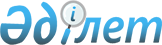 Қазақстан Республикасының кейбір заңнамалық актілеріне кәсіпкерлік мәселелері бойынша өзгерістер мен толықтырулар енгізу туралыҚазақстан Республикасының Заңы 2015 жылғы 29 қазандағы № 376-V ҚРЗ      РҚАО-ның ескертпесі!

      Осы Заңның қолданысқа енгізілу тәртібін 2-баптан қараңыз. 

      1-бап. Қазақстан Республикасының мына заңнамалық актілеріне өзгерістер мен толықтырулар енгізілсін:



      1. 1994 жылғы 27 желтоқсанда Қазақстан Республикасының Жоғарғы Кеңесі қабылдаған Қазақстан Республикасының Азаматтық кодексіне (Жалпы бөлім) (Қазақстан Республикасы Жоғарғы Кеңесінің Жаршысы, 1994 ж., № 23-24 (қосымша); 1995 ж., № 15-16, 109-құжат; № 20, 121-құжат; Қазақстан Республикасы Парламентінің Жаршысы, 1996 ж., № 2, 187-құжат; № 14, 274-құжат; № 19, 370-құжат; 1997 ж., № 1-2, 8-құжат; № 5, 55-құжат; № 12, 183, 184-құжаттар; № 13-14, 195, 205-құжаттар; 1998 ж., № 2-3, 23-құжат; № 5-6, 50-құжат; № 11-12, 178-құжат; № 17-18, 224, 225-құжаттар; № 23, 429-құжат; 1999 ж., № 20, 727, 731-құжаттар; № 23, 916-құжат; 2000 ж., № 18, 336-құжат; № 22, 408-құжат; 2001 ж., № 1, 7-құжат; № 8, 52-құжат; № 17-18, 240-құжат; № 24, 338-құжат; 2002 ж., № 2, 17-құжат; № 10, 102-құжат; 2003 ж., № 1-2, 3-құжат; № 11, 56, 57, 66-құжаттар; № 15, 139-құжат; № 19-20, 146-құжат; 2004 ж., № 6, 42-құжат; № 10, 56-құжат; № 16, 91-құжат; № 23, 142-құжат; 2005 ж., № 10, 31-құжат; № 14, 58-құжат; № 23, 104-құжат; 2006 ж., № 1, 4-құжат; № 3, 22-құжат; № 4, 24-құжат; № 8, 45-құжат; № 10, 52-құжат; № 11, 55-құжат; № 13, 85-құжат; 2007 ж., № 2, 18-құжат; № 3, 20, 21-құжаттар; № 4, 28-құжат; № 16, 131-құжат; № 18, 143-құжат; № 20, 153-құжат; 2008 ж., № 12, 52-құжат; № 13-14, 58-құжат; № 21, 97-құжат; № 23, 114, 115-құжаттар; 2009 ж., № 2-3, 7, 16, 18-құжаттар; № 8, 44-құжат; № 17, 81-құжат; № 19, 88-құжат; № 24, 125, 134-құжаттар; 2010 ж., № 1-2, 2-құжат; № 7, 28-құжат; № 15, 71-құжат; № 17-18, 112-құжат; 2011 ж., № 2, 21, 28-құжаттар; № 3, 32-құжат; № 4, 37-құжат; № 5, 43-құжат; № 6, 50-құжат; № 16, 129-құжат; № 24, 196-құжат; 2012 ж., № 1, 5-құжат; № 2, 13, 15-құжаттар; № 6, 43-құжат; № 8, 64-құжат; № 10, 77-құжат; № 11, 80-құжат; № 20, 121-құжат; № 21-22, 124-құжат; № 23-24, 125-құжат; 2013 ж., № 7, 36-құжат; № 10-11, 56-құжат; № 14, 72-құжат; № 15, 76-құжат; 2014 ж., № 4-5, 24-құжат; № 10, 52-құжат; № 11, 61, 63-құжаттар; № 14, 84-құжат; № 21, 122-құжат; № 23, 143-құжат; 2015 ж., № 7, 34-құжат; № 8, 42, 45-құжаттар; № 13, 68-құжат; № 15, 78-құжат; № 16, 79-құжат):



      1) 10-баптың 1-тармағы мынадай редакцияда жазылсын:



      «1. Азаматтардың, оралмандардың және заңды тұлғалардың мүлікті пайдалану, тауарларды өндіру, сату, жұмыстарды орындау, қызметтерді көрсету арқылы таза кіріс алуға бағытталған, жеке меншік құқығына (жеке кәсіпкерлік) не шаруашылық жүргізу немесе мемлекеттік кәсіпорынды жедел басқару құқығына (мемлекеттік кәсіпкерлік) негізделген дербес, бастамашылық қызметі кәсіпкерлік болып табылады. Кәсіпкерлік қызмет кәсіпкер атынан, оның тәуекел етуімен және мүліктік жауапкершілігімен жүзеге асырылады.»;



      2) 50-баптың 1-тармағындағы «жазбаша түрде» деген сөздерден кейін «немесе электрондық цифрлық қолтаңбаны қолдана отырып, интернет-ресурс арқылы» деген сөздермен толықтырылсын.



      2. 2003 жылғы 20 маусымдағы Қазақстан Республикасының Жер кодексіне (Қазақстан Республикасы Парламентінің Жаршысы, 2003 ж., № 13, 99-құжат; 2005 ж., № 9, 26-құжат; 2006 ж., № 1, 5-құжат; № 3, 22-құжат; № 11, 55-құжат; № 12, 79, 83-құжаттар; № 16, 97-құжат; 2007 ж., № 1, 4-құжат; № 2, 18-құжат; № 14, 105-құжат; № 15, 106, 109-құжаттар; № 16, 129-құжат; № 17, 139-құжат; № 18, 143-құжат; № 20, 152-құжат; № 24, 180-құжат; 2008 ж., № 6-7, 27-құжат; № 15-16, 64-құжат; № 21, 95-құжат; № 23, 114-құжат; 2009 ж., № 2-3, 18-құжат; № 13-14, 62-құжат; № 15-16, 76-құжат; № 17, 79-құжат; № 18, 84, 86-құжаттар; 2010 ж., № 5, 23-құжат; № 24, 146-құжат; 2011 ж., № 1, 2-құжат; № 5, 43-құжат; № 6, 49, 50-құжаттар; № 11, 102-құжат; № 12, 111-құжат; № 13, 114-құжат; № 15, 120-құжат; 2012 ж., № 1, 5-құжат; № 2, 9, 11-құжаттар; № 3, 27-құжат; № 4, 32-құжат; № 5, 35-құжат; № 8, 64-құжат; № 11, 80-құжат; № 14, 95-құжат; № 15, 97-құжат; № 21-22, 124-құжат; 2013 ж., № 1, 3-құжат; № 9, 51-құжат; № 14, 72, 75-құжаттар; № 15, 77, 79, 81-құжаттар; 2014 ж., № 2, 10-құжат; № 8, 44-құжат; № 11, 63, 64-құжаттар; № 12, 82-құжат; № 14, 84-құжат; № 19-I, 19-II, 96-құжат; № 21, 118, 122-құжаттар; № 23, 143-құжат; № 24, 145-құжат; 2015 ж., № 8, 42-құжат; № 11, 57-құжат):



      1) 9-бапта:



      3-тармақтың бірінші бөлігінің 2-3) тармақшасы мынадай редакцияда жазылсын:



      «2-3) Қазақстан Республикасы Кәсіпкерлік кодексінің 234-бабының 2-тармағына сәйкес өздеріне берілген объектілер үшін шағын кәсіпкерлік субъектілеріне;»;



      6-тармақтың бірінші бөлігі мынадай редакцияда жазылсын:



      «6. Мемлекеттiк заттай гранттар түрiндегi жер учаскелерi мен жер пайдалану құқығы инвестициялық жобаның іске асырылуын жүзеге асыратын Қазақстан Республикасының заңды тұлғасына осы Кодекске және Қазақстан Республикасының инвестициялар саласындағы заңнамасына сәйкес берiледi.»;



      2) 12-баптың 34) тармақшасы мынадай редакцияда жазылсын: 



      «34) мемлекеттік заттай гранттар – Қазақстан Республикасының заңды тұлғасына инвестициялық жобаны іске асыру үшін осы Кодексте және Қазақстан Республикасының инвестициялар саласындағы заңнамасында белгіленген тәртіппен уақытша өтеусіз жер пайдалану құқығымен беріле отырып, кейіннен меншікке немесе жер пайдалануға өтеусіз берілетін жер учаскелері;»;



      3) 14-баптың 1-тармағының 3) тармақшасындағы «бақылауды» деген сөз «мемлекеттік бақылауды» деген сөздермен ауыстырылсын;



      4) 14-1-баптың 1-тармағының 1) тармақшасы мынадай редакцияда жазылсын:



      «1) облыстың жергiлiктi атқарушы органының жер қойнауын пайдалану мақсаттары (өндіру жөніндегі; бірлескен барлау және өндіру жөніндегі; барлаумен және (немесе) өндірумен байланысты емес жерасты құрылыстарын салу және (немесе) пайдалану жөніндегі жұмыстарды жүргізу үшін), магистральдық құбыржолдарды, мұнай және газ өңдеу объектiлерiн, жаңартылатын энергия көздерін пайдалану жөніндегі объектілерді салу (реконструкциялау) үшін, индустриялық-инновациялық қызмет субъектілерінің индустриялық-инновациялық жобалары, инвестициялық басым жобаларды Қазақстан Республикасының Кәсіпкерлік кодексіне сәйкес іске асыру, жергiлiктi маңызы бар ерекше қорғалатын табиғи аумақтарды құру және кеңейту үшін жер учаскелерiн беру жөнiндегi, сондай-ақ пайдалы қазбалардың кен орындары табылған кезде және оларды игеру үшін, магистральдық құбыржолдарды салу (реконструкциялау), жергiлiктi маңызы бар ерекше қорғалатын табиғи аумақтарды құру және кеңейту үшін жер учаскелерiн мемлекет мұқтажына мәжбүрлеп иелiктен шығару жөнiндегi ұсыныстарын және шешiмдерiнiң жобаларын дайындау;»;



      5) 16-баптың 1-тармағының 2) тармақшасы мынадай редакцияда жазылсын:



      «2) жер қойнауын пайдалану мақсаттары (өндіру жөніндегі; бірлескен барлау және өндіру жөніндегі; барлаумен және (немесе) өндірумен байланысты емес жерасты құрылыстарын салу және (немесе) пайдалану жөніндегі жұмыстарды жүргізу үшін), магистральдық құбыржолдарды, мұнай және газ өңдеу объектілерін, жаңартылатын энергия көздерін пайдалану жөніндегі объектілерді салу (реконструкциялау) үшін, индустриялық-инновациялық қызмет субъектілерінің индустриялық-инновациялық жобалары, инвестициялық басым жобаларды Қазақстан Республикасының Кәсіпкерлік кодексіне сәйкес іске асыру үшін жер учаскелерін беру, сондай-ақ пайдалы қазбалардың кен орындары табылған кезде және оларды игеру үшін, магистральдық құбыржолдарды салу үшін жер учаскелерін мемлекет мұқтажына мәжбүрлеп иеліктен шығару;»;



      6) 48-баптың 1-тармағының бірінші бөлігінде:



      9) тармақша мынадай редакцияда жазылсын:



      «9) Қазақстан Республикасының инвестициялар саласындағы заңнамасына сәйкес жасалған келісімшарттың негізінде мемлекеттік заттай гранттар ретінде;»;



      19) тармақшадағы «субъектілеріне берілетін жағдайларды қоспағанда, мемлекеттік меншіктегі және жер пайдалануға берілмеген жер учаскелерін немесе жер учаскелерін жалдау құқығын беру сауда-саттықтарда (конкурстарда, аукциондарда) жүзеге асырылады.» деген сөздер «субъектілеріне;» деген сөзбен ауыстырылып, мынадай мазмұндағы 20) тармақшамен толықтырылсын:



      «20) шаруашылық серіктестігінің немесе өндірістік кооперативтің қатысушыларына (мүшелеріне) олар осы Кодекстің 101-бабының 3-тармағына сәйкес қатысушылар (мүшелер) құрамынан шыққан кезде берілетін жағдайларды қоспағанда, мемлекеттік меншіктегі және жер пайдалануға берілмеген жер учаскелерін немесе жер учаскелерін жалдау құқығын беру сауда-саттықта (конкурстарда, аукциондарда) жүзеге асырылады.»;



      7) 69-баптың 2-тармағында:



      1) тармақшадағы «және көлiкпен» деген сөздер «және (немесе) көлікпен» деген сөздермен ауыстырылсын;



      2) тармақшадағы «және пайдалануды» деген сөздер «және (немесе) пайдалануды» деген сөздермен ауыстырылсын;



      8) 82-баптың 4-тармағы алып тасталсын;



      9) 101-бапта:



      4 және 5-тармақтар мынадай редакцияда жазылсын:



      «4. Үлестiк меншiкке (үлестiк жер пайдалануға) қатысушылар болып табылатын және шаруа немесе фермер қожалығын не тауарлы ауыл шаруашылығы өндірісін жүргiзу үшiн қатысушылар құрамынан шығатын азаматтарға жер учаскелерi осы Кодекстiң 54-бабына сәйкес үлестiк меншiкке (үлестiк жер пайдалануға) қатысушылардың жалпы жиналысы бекiткен үлестiк меншiктегi (үлестiк жердi пайдаланудағы) жер учаскесiн пайдалану тәртiбiне сәйкес берiледi. Yлестiк меншiкке (үлестiк жер пайдалануға) қатысушыларды жер учаскелерiн пайдалану тәртiбiн бекiту жөнiндегi алдағы жиналыс туралы хабардар ету ол өткiзiлетiн күнге дейін кемiнде бiр ай қалғанда қолхат алу арқылы жазбаша нысанда жүргiзiледi. Тиiсiнше хабардар етілген жағдайда жиналыс үлестiк меншiкке (үлестiк жер пайдалануға) қатысушылардың немесе олардың өкiлдерiнiң кемiнде елу пайызы қатысқан кезде заңды деп есептеледi. Шешiм жиналысқа қатысып отырған үлестiк меншiкке (үлестiк жер пайдалануға) қатысушылардың немесе олардың өкiлдерiнiң жай көпшiлiк дауысымен қабылданады және хаттамамен ресiмделедi. Қатысып отырған үлестiк меншiкке (үлестiк жep пайдалануға) қатысушылардың немесе олардың өкiлдерiнiң барлығы хаттамаға қол қояды.



      5. Осы баптың 3-тармағына сәйкес шаруа немесе фермер қожалығын не тауарлы ауыл шаруашылығы өндірісін ұйымдастырған жағдайда қатысушылардың (мүшелердің) жалпы жиналысының үлесті немесе пайды нақтылы бөлiп шығаруға (бөлiсуге) тиісті хаттамасы, бөлінетін жер учаскесінің орналасқан жері туралы келісілген материал, сондай-ақ ауыл шаруашылығы өндірісін жүргізудің қысқаша бағдарламасы қоса берілген азаматтың өтініші оған жер учаскесіне құқықты ресімдеу үшін жергілікті атқарушы органға жіберіледі.»;



      мынадай мазмұндағы 8-тармақпен толықтырылсын:



      «8. Шаруа немесе фермер қожалығын не тауарлы ауыл шаруашылығы өндірісін ұйымдастыру үшін жер учаскесіне құқық берілген кезде жергілікті атқарушы органның мұндай құқықты беру туралы шешімінде осы шаруа немесе фермер қожалығының не тауарлы ауыл шаруашылығы өндірісінің барлық мүшелері көрсетіледі.»;



      10) 145-баптың 3-тармағының үшінші бөлігі мынадай редакцияда жазылсын:



      «Тексеру Қазақстан Республикасының Кәсіпкерлік кодексіне сәйкес жүзеге асырылады. Мемлекеттік бақылаудың өзге де нысандары осы Кодекске сәйкес жүзеге асырылады.».



      3. 2003 жылғы 8 шілдедегі Қазақстан Республикасының Орман кодексіне (Қазақстан Республикасы Парламентiнiң Жаршысы, 2003 ж., № 16, 140-құжат; 2004 ж., № 23, 142-құжат; 2006 ж., № 3, 22-құжат; № 16, 97-құжат; 2007 ж., № 1, 4-құжат; № 2, 18-құжат; № 3, 20-құжат; 2008 ж., № 23, 114-құжат; 2009 ж., № 18, 84-құжат; 2010 ж., № 5, 23-құжат; 2011 ж., № 1, 2, 3-құжаттар; № 11, 102-құжат; 2012 ж., № 2, 14-құжат; № 3, 27-құжат; № 14, 92, 95-құжаттар; № 15, 97-құжат; 2013 ж., № 9, 51-құжат; № 14, 75-құжат; 2014 ж., № 7, 37-құжат; № 10, 52-құжат; № 19-I, 19-II, 96-құжат):



      19-баптың 3-тармағының екінші бөлігі мынадай редакцияда жазылсын:



      «Тексеру Қазақстан Республикасының Кәсіпкерлік кодексіне сәйкес жүзеге асырылады. Мемлекеттік бақылаудың өзге де нысандары осы Кодекске сәйкес жүзеге асырылады.».



      4. 2003 жылғы 9 шілдедегі Қазақстан Республикасының Су кодексіне (Қазақстан Республикасы Парламентiнiң Жаршысы, 2003 ж., № 17, 141-құжат; 2004 ж., № 23, 142-құжат; 2006 ж., № 1, 5-құжат; № 3, 22-құжат; № 15, 95-құжат; 2007 ж., № 1, 4-құжат; № 2, 18-құжат; № 19, 147-құжат; № 24, 180-құжат; 2008 ж., № 6-7, 27-құжат; № 23, 114-құжат; № 24, 129-құжат; 2009 ж., № 2-3, 15-құжат; № 15-16, 76-құжат; № 18, 84-құжат; 2010 ж., № 1-2, 5-құжат; № 5, 23-құжат; № 24, 146-құжат; 2011 ж., № 1, 2, 7-құжаттар; № 5, 43-құжат; № 6, 50-құжат; № 11, 102-құжат; № 16, 129-құжат; 2012 ж., № 3, 27-құжат; № 14, 92-құжат, № 15, 97-құжат; № 21-22, 124-құжат; 2013 ж., № 9, 51-құжат; № 14, 72, 75-құжаттар; № 15, 79, 82-құжаттар; № 16, 83-құжат; 2014 ж., № 1, 4-құжат; № 2, 10-құжат; № 7, 37-құжат; № 10, 52-құжат; № 19-I, 19-II, 96-құжат; № 21, 122-құжат; № 23, 143-құжат; 2015 ж., № 11, 57-құжат):



      1) 1-баптың 36) тармақшасындағы «Қазақстан Республикасының Үкіметі» деген сөздер «уәкілетті орган» деген сөздермен ауыстырылсын;



      2) 36-бапта:



      мынадай мазмұндағы 12-2) тармақшамен толықтырылсын:



      «12-2) су ресурстарын кешенді пайдалану мен қорғаудың бас схемасын бекітеді;»;



      19-1), 19-2), 19-3) және 20-1) тармақшалар алып тасталсын;



      3) 37-баптың 1-тармағында:



      6-1) тармақша «әзірлейді» деген сөзден кейін «және бекітеді» деген сөздермен толықтырылсын;



      23) тармақша мынадай редакцияда жазылсын:



      «23) су ресурстарын кешенді пайдалану мен қорғаудың бас схемасын әзірлейді;»;



      мынадай мазмұндағы 23-1) тармақшамен толықтырылсын:



      «23-1) су ресурстарын кешенді пайдалану мен қорғаудың бассейндік схемаларын және су шаруашылығы баланстарын әзiрлейдi және бекітеді;»;



      28-1), 28-3) және 28-4) тармақшалар «әзірлейді» деген сөзден кейін «және бекітеді» деген сөздермен толықтырылсын;



      4) 39-баптың 10) тармақшасындағы «Қазақстан Республикасының Үкіметі» деген сөздер «уәкілетті орган» деген сөздермен ауыстырылсын;



      5) 48-баптың 4-тармағының екінші бөлігі мынадай редакцияда жазылсын:



      «Тексеру Қазақстан Республикасының Кәсіпкерлік кодексіне сәйкес жүзеге асырылады. Мемлекеттік бақылаудың өзге де нысандары осы Кодекске сәйкес жүзеге асырылады.»;



      6) 51-баптың 1-тармағының 1) тармақшасы мынадай редакцияда жазылсын:



      «1) Қазақстан Республикасының Кәсіпкерлік кодексіне сәйкес осы Кодекс, Қазақстан Республикасы Президентінің және Қазақстан Республикасы Үкіметінің актілері талаптарының сақталуын тексеруді жүзеге асыруға, мемлекеттiк органдарға, жеке тұлғаларға, лауазымды адамдарға және заңды тұлғаларға Қазақстан Республикасы су заңнамасының нормаларын орындау туралы олар үшiн мiндеттi талаптар қоюға, су қорын ұтымды пайдалану мен қорғау, Қазақстан Республикасының нормативтiк-құқықтық актiлерiнде айқындалған көлемдерде коллекторлық-сорғытылған және сарқынды суларды ағызудың жол берiлетiн шектi нормаларын сақтау жөнiндегі тиiстi іс-шараларды жүргiзуге және су ресурстары мен сарқынды сулардың сапасына зертханалық бақылауды ұйымдастыруға;»;



      7) 90-баптың 4-тармағы «жатқызу» деген сөзден кейін «халықтың санитариялық-эпидемиологиялық саламаттылығы саласындағы» деген сөздермен толықтырылсын.



      5. 2007 жылғы 9 қаңтардағы Қазақстан Республикасының Экологиялық кодексіне (Қазақстан Республикасы Парламентінің Жаршысы, 2007 ж., № 1, 1-құжат; № 20, 152-құжат; 2008 ж., № 21, 97-құжат; № 23, 114-құжат; 2009 ж., № 11-12, 55-құжат; № 18, 84-құжат; № 23, 100-құжат; 2010 ж., № 1-2, 5-құжат; № 5, 23-құжат; № 24, 146-құжат; 2011 ж., № 1, 2, 3, 7-құжаттар; № 5, 43-құжат; № 11, 102-құжат; № 12, 111-құжат; № 16, 129-құжат; № 21, 161-құжат; 2012 ж., № 3, 27-құжат; № 8, 64-құжат; № 14, 92, 95-құжаттар; № 15, 97-құжат; № 21-22, 124-құжат; 2013 ж., № 9, 51-құжат; № 12, 57-құжат; № 14, 72, 75-құжаттар; 2014 ж., № 1, 4-құжат; № 2, 10-құжат; № 7, 37-құжат; № 10, 52-құжат; № 12, 82-құжат; № 14, 84-құжат; № 19-I, 19-II, 96-құжат; № 21, 122-құжат; № 23, 143-құжат; № 24, 145-құжат; 2015 ж., № 8, 42-құжат; № 11, 57-құжат):



      1) 1-баптың 102) тармақшасы мынадай редакцияда жазылсын:



      «102) экологиялық таңбалау – Қазақстан Республикасының техникалық реттеу саласындағы заңнамасында белгiленген тәртiппен сәйкестiгi растаудан өткен өнiмге экологиялық таза өнiм белгiсiн беру;»;



      2) 28-баптың 6-тармағы мынадай редакцияда жазылсын:



      «6. Атмосфераға ластаушы заттар шығарудың жылжымалы көздерінен туындайтын эмиссия нормативтерi белгіленбейді. Шығарылған газдардағы атмосфералық ауаны ластайтын негiзгi заттардың шектi концентрациялары Қазақстан Республикасының техникалық реттеу саласындағы заңнамасында айқындалады.»;



      3) 30-бап мынадай редакцияда жазылсын:



      «30-бап. Қоршаған ортаны қорғау саласындағы сәйкестiктi растау объектiлерi мен рәсiмi



      Қоршаған ортаны қорғау саласындағы сәйкестiктi растау объектiлерi мен рәсiмi Қазақстан Республикасының техникалық реттеу саласындағы заңнамасында айқындалады.»;



      4) 32-баптың 3-тармағы мынадай редакцияда жазылсын:



      «3. Өндiрушiлер өз өнiмiн сәйкестiгi расталғаннан кейiн экологиялық таза өнiм белгiсiмен ерiктi негiзде таңбалайды. Өнiмдi экологиялық таңбалауды тиiстi саладағы коммерциялық емес ұйым Қазақстан Республикасының техникалық реттеу саласындағы заңнамасында көзделген тәртiппен жүзеге асырады.»;



      5) 94-баптың 2-тармағы мынадай редакцияда жазылсын:



      «2. Экологиялық менеджмент жүйелерi аудитiнiң нәтижелерi бойынша жеке және заңды тұлғалар Қазақстан Республикасының техникалық реттеу саласындағы заңнамасына сәйкес қоршаған ортаны қорғауды басқарудың енгiзiлген жүйесiнiң халықаралық стандарттарға сәйкестiгiн растайтын құжатты ала алады.»;



      6) 119-баптың 3-тармағының екінші бөлігі мынадай редакцияда жазылсын:



      «Тексеру Қазақстан Республикасының Кәсіпкерлік кодексіне сәйкес жүзеге асырылады. Мемлекеттік бақылаудың өзге де нысандары осы Кодекске сәйкес жүзеге асырылады.»;



      7) 132-баптың 9-тармағы мынадай редакцияда жазылсын:



      «9. Қоршаған ортаның өндiрiстiк мониторингiн Қазақстан Республикасының техникалық реттеу саласындағы заңнамасында белгiленген тәртiппен аккредиттелген өндiрiстiк немесе тәуелсiз зертханалар жүзеге асырады.»;



      8) 145-2-баптың 2-тармағы мынадай редакцияда жазылсын:



      «2. Гидрометеорологиялық қызмет осы Кодекске, Қазақстан Республикасының техникалық реттеу саласындағы заңнамасына және Қазақстан Республикасының өлшем бірлігін қамтамасыз ету туралы заңнамасына сәйкес жүзеге асырылады.»;



      9) 199-1-баптың 2-тармағының екінші бөлігі мынадай редакцияда жазылсын:



      «Бұл ретте өткізілген (әкелінген), экологиялық қауіпті деп танылған техника мен жабдық осы Кодексте, Қазақстан Республикасының халықтың санитариялық-эпидемиологиялық саламаттылығы саласындағы, азаматтық қорғау туралы және техникалық реттеу саласындағы заңнамасында белгіленген талаптар сақтала отырып жойылуға, кәдеге жаратылуға немесе қайта өңделуге немесе Қазақстан Республикасының шегінен тыс жерге әкетілуге тиіс.».



      6. 2008 жылғы 4 желтоқсандағы Қазақстан Республикасының Бюджет кодексіне (Қазақстан Республикасы Парламентiнiң Жаршысы, 2008 ж., № 21, 93-құжат; 2009 ж., № 23, 112-құжат; № 24, 129-құжат; 2010 ж., № 5, 23-құжат; № 7, 29, 32-құжаттар; № 15, 71-құжат; № 24, 146, 149, 150-құжаттар; 2011 ж., № 2, 21, 25-құжаттар; № 4, 37-құжат; № 6, 50-құжат; № 7, 54-құжат; № 11, 102-құжат; № 13, 115-құжат; № 15, 125-құжат; № 16, 129-құжат; № 20, 151-құжат; № 24, 196-құжат; 2012 ж., № 1, 5-құжат; № 2, 16-құжат; № 3, 21-құжат; № 4, 30, 32-құжаттар; № 5, 36, 41-құжаттар; № 8, 64-құжат; № 13, 91-құжат; № 14, 94-құжат; № 18-19, 119-құжат; № 23-24, 125-құжат; 2013 ж., № 2, 13-құжат; № 5-6, 30-құжат; № 8, 50-құжат; № 9, 51-құжат; № 10-11, 56-құжат; № 13, 63-құжат; № 14, 72-құжат; № 15, 81, 82-құжаттар; № 16, 83-құжат; № 20, 113-құжат; № 21-22, 114-құжат; 2014 ж., № 1, 6-құжат; № 2, 10, 12-құжаттар; № 4-5, 24-құжат; № 7, 37-құжат; № 8, 44-құжат; № 11, 63, 69-құжаттар; № 12, 82-құжат; № 14, 84, 86-құжаттар; № 16, 90-құжат; № 19-І, 19-ІІ, 96-құжат; № 21, 122-құжат; № 22, 128, 131-құжаттар; № 23, 143-құжат; 2015 ж., № 2, 3-құжат; № 11, 57-құжат; № 14, 72-құжат; № 15, 78-құжат):



      53-баптың 1-тармағының 3) тармақшасы мынадай мазмұндағы төртінші абзацпен толықтырылсын:



      «істердің әлеуметтік маңызы бар санаттарын орындау;»;



      7. 2008 жылғы 10 желтоқсандағы «Салық және бюджетке төленетін басқа да міндетті төлемдер туралы» Қазақстан Республикасының Кодексіне (Салық кодексі) (Қазақстан Республикасы Парламентінің Жаршысы, 2008 ж., № 22-I, 22-II, 112-құжат; 2009 ж., № 2-3, 16, 18-құжаттар; № 13-14, 63-құжат; № 15-16, 74-құжат; № 17, 82-құжат; № 18, 84-құжат; № 23, 100-құжат; № 24, 134-құжат; 2010 ж., № 1-2, 5-құжат; № 5, 23-құжат; № 7, 28, 29-құжаттар; № 11, 58-құжат; № 15, 71-құжат; № 17-18, 112-құжат; № 22, 130, 132-құжаттар; № 24, 145, 146, 149-құжаттар; 2011 ж., № 1, 2, 3-құжаттар; № 2, 21, 25-құжаттар; № 4, 37-құжат; № 6, 50-құжат; № 11, 102-құжат; № 12, 111-құжат; № 13, 116-құжат; № 14, 117-құжат; № 15, 120-құжат; № 16, 128-құжат; № 20, 151-құжат; № 21, 161-құжат; № 24, 196-құжат; 2012 ж., № 1, 5-құжат; № 2, 11, 15-құжаттар; № 3, 21, 22, 25, 27-құжаттар; № 4, 32-құжат; № 5, 35-құжат; № 6, 43, 44-құжаттар; № 8, 64-құжат; № 10, 77-құжат; № 11, 80-құжат; № 13, 91-құжат; № 14, 92-құжат; № 15, 97-құжат; № 20, 121-құжат; № 21-22, 124-құжат; № 23-24, 125-құжат; 2013 ж., № 1, 3-құжат; № 2, 7, 10-құжаттар; № 3, 15-құжат; № 4, 21-құжат; № 8, 50-құжат; № 9, 51-құжат; № 10-11, 56-құжат; № 12, 57-құжат; № 14, 72-құжат; № 15, 76, 81, 82-құжаттар; № 16, 83-құжат; № 21-22, 114, 115-құжаттар; № 23-24, 116-құжат; 2014 ж., № 1, 9-құжат; № 4-5, 24-құжат; № 7, 37-құжат; № 8, 44, 49-құжаттар; № 10, 52-құжат; № 11, 63, 64, 65, 69-құжаттар; № 12, 82-құжат; № 14, 84-құжат; № 16, 90-құжат; № 19-I, 19-II, 96-құжат; № 21, 122-құжат; № 22, 128, 131-құжаттар; № 23, 143-құжат; № 24, 145-құжат; 2015 ж., № 7, 34-құжат; № 8, 44, 45-құжаттар; № 11, 52-құжат; № 14, 72-құжат; № 15, 78-құжат):



      1) 51-1-баптың 1-тармағы бірінші бөлігінің 2) тармақшасы мынадай редакцияда жазылсын:



      «2) кәсіпкерлік жөніндегі уәкілетті орган берген, салық төлеушінің Қазақстан Республикасының Кәсіпкерлік кодексінде белгіленген жеке кәсіпкерлік субъектілері санаттарының біріне жататынын жазбаша растау қоса беріледі.»;



      2) 99-баптың 1-тармағы бірінші бөлігі 1) тармақшасының үшінші абзацындағы «инвестициялар туралы» деген сөздер «инвестициялар саласындағы» деген сөздермен ауыстырылсын;



      3) 100-баптың 14-тармағының 1) тармақшасы мынадай редакцияда жазылсын:



      «1) Қазақстан Республикасының кәсіпкерлік саласындағы заңнамасына сәйкес жеке кәсiпкерлiк субъектiлерiнiң бiрлестiктерiне жұмыскерлердің жыл iшiндегi орташа тiзiмдiк санын негiзге ала отырып, бiр жұмыскерге республикалық бюджет туралы заңда белгiленген және тиiстi қаржы жылының 1 қаңтарында қолданыста болатын айлық есептiк көрсеткiштен аспайтын мөлшерде;»;



      4) 123-баптың 2-тармағының 6) тармақшасындағы,  137-баптың10-тармағындағы, 152-1-баптың 1-тармағының 1) тармақшасындағы және 3-тармағындағы, 152-2-баптың 3-тармағы екінші бөлігінің 1) тармақшасындағы «инвестициялар туралы» деген сөздер «инвестициялар саласындағы» деген сөздермен ауыстырылсын;



      5) 387-баптың 3-2-тармағы мынадай редакцияда жазылсын:



      «3-2. Технологиялық парктер Қазақстан Республикасының Кәсіпкерлік кодексінде көзделген қызметтің негізгі түрін жүзеге асыру үшін бөлінген жер учаскелері бойынша жер салығын есептеу кезінде жер салығының тиісті мөлшерлемелеріне 0,1 коэффициентін қолданады.



      Осы тармақтың ережелерін бір мезгілде мынадай шарттарға сәйкес келетін:



      1) Қазақстан Республикасының индустриялық-инновациялық қызметті мемлекеттік қолдау саласындағы заңнамасына сәйкес құрылған;



      2) осындай технологиялық парктердің дауыс беретін акцияларының (жарғылық капиталға қатысу үлестерінің) елу және одан көп пайызы технологиялық дамыту саласындағы ұлттық даму институтына тиесілі технологиялық парктер қолдануға құқылы.»;



      6) 398-баптың 7-тармағы мынадай редакцияда жазылсын:



      «7. Технологиялық парктер Қазақстан Республикасының Кәсіпкерлік кодексінде көзделген қызметтің негізгі түрін өздері жүзеге асырған кезде пайдаланатын объектілер бойынша салық базасына 0,1 пайыз мөлшерлеме бойынша мүлік салығын есептейді.



      Осы тармақтың ережелерін бір мезгілде мынадай шарттарға сәйкес келетін:



      1) Қазақстан Республикасының индустриялық-инновациялық қызметті мемлекеттік қолдау саласындағы заңнамасына сәйкес құрылған;



      2) осындай технологиялық парктердің дауыс беретін акцияларының (жарғылық капиталға қатысу үлестерінің) елу және одан көп пайызы технологиялық дамыту саласындағы ұлттық даму институтына тиесілі технологиялық парктер қолдануға құқылы.»;



      7) 472-баптың 3-тармағы мынадай редакцияда жазылсын:



      «3. Ойын бизнесі саласындағы қызмет түрлерін жүзеге асыруға лицензия алған төлеушілер, тиісті саладағы қызметті жүзеге асырудың бірінші жылын қоспағанда, алым сомасын жыл сайын ағымдағы жылғы 20 қаңтарға дейін төлейді.



      Алкоголь өнімін өндіру аумағында оны сақтау және көтерме саудада өткізу жөніндегі қызметті қоспағанда, алкоголь өнімін сақтау және көтерме саудада өткізу бойынша, алкоголь өнімін өндіру аумағында оны сақтау және бөлшек саудада өткізу жөніндегі қызметті қоспағанда, алкоголь өнімін сақтау және бөлшек саудада өткізу бойынша қызмет түрлерін жүзеге асыруға лицензия алған төлеушілер, тиісті саладағы қызметті жүзеге асырудың бірінші жылын қоспағанда, алым сомасын жыл сайын ағымдағы жылғы 20 шілдеге дейін төлейді.»;



      8) 556-баптың 5-тармағы мынадай редакцияда жазылсын:



      «5. Салықтық тексеруді жүргізудің жалпы тәртібі Қазақстан Республикасының Кәсіпкерлік кодексіне сәйкес жүзеге асырылады.»;



      9) 565-баптың 1-тармағы мынадай редакцияда жазылсын:



      «1. Жеке тұлғаны дара кәсiпкер ретiнде тiркеу есебiне қоюды салық органы Қазақстан Республикасының кәсіпкерлік саласындағы заңнамасында айқындалған тәртiппен және мерзiмдерде дара кәсiпкердi мемлекеттiк тiркеу туралы куәлiк бере отырып жүргiзедi.»;



      10) 566-баптың 3-тармағының бірінші бөлігіндегі, 567-баптың 1 және 3-тармақтарындағы «жеке кәсіпкерлік туралы» деген сөздер «кәсіпкерлік саласындағы» деген сөздермен ауыстырылсын;



      11) 583-баптың 5-1-тармағындағы «инвестициялар туралы» деген сөздер «инвестициялар саласындағы» деген сөздермен ауыстырылсын. 



      8. 2009 жылғы 18 қыркүйектегі «Халық денсаулығы және денсаулық сақтау жүйесі туралы» Қазақстан Республикасының Кодексіне (Қазақстан Республикасы Парламентінің Жаршысы, 2009 ж., № 20-21, 89-құжат; 2010 ж., № 5, 23-құжат; № 7, 32-құжат; № 15, 71-құжат; № 24, 149, 152-құжаттар; 2011 ж., № 1, 2, 3-құжаттар; № 2, 21-құжат; № 11, 102-құжат; № 12, 111-құжат; № 17, 136-құжат; № 21, 161-құжат; 2012 ж., № 1, 5-құжат; № 3, 26-құжат; № 4, 32-құжат; № 8, 64-құжат; № 12, 83-құжат; № 14, 92, 95-құжаттар; № 15, 97-құжат; № 21-22, 124-құжат; 2013 ж., № 1, 3-құжат; № 5-6, 30-құжат; № 7, 36-құжат; № 9, 51-құжат; № 12, 57-құжат; № 13, 62-құжат; № 14, 72, 75-құжаттар; № 16, 83-құжат; 2014 ж., № 1, 4-құжат; № 7, 37-құжат; № 10, 52-құжат; № 11, 65-құжат; № 14, 84, 86-құжаттар; № 16, 90-құжат; № 19-I, 19-II, 96-құжат; № 21, 122-құжат; № 23, 143-құжат; 2015 ж., № 1, 2-құжат; № 7, 33-құжат; № 10, 50-құжат):



      1) мазмұны мынадай мазмұндағы 62-2-баптың тақырыбымен толықтырылсын: 



      «62-2-бап. Санитариялық-эпидемиологиялық аудит жүргізуге құқықты шектеу»;



      2) 17-бап мынадай редакцияда жазылсын: 



      «17-бап. Денсаулық сақтау саласындағы тауарлардың (жұмыстардың, көрсетілетін қызметтердің) сәйкестігін растау



      Дәрілік заттарды, медициналық мақсаттағы бұйымдар мен медициналық техниканы қоспағанда, денсаулық сақтау саласындағы тауарлардың (жұмыстардың, көрсетілетін қызметтердің) сәйкестігін растау олардың адам өмірі мен денсаулығына қауіпсіздігін айқындау мақсатында жүргізіледі және Қазақстан Республикасының техникалық реттеу саласындағы заңнамасына сәйкес жүзеге асырылады.»;



      3) 19-бапта:



      3-тармақтың екінші бөлігі мынадай редакцияда жазылсын:



      «Тексеру Қазақстан Республикасының Кәсіпкерлік кодексіне сәйкес жүзеге асырылады.»;



      6-тармақ мынадай редакцияда жазылсын:



      «6. Қазақстан Республикасының Кәсіпкерлік кодексінде көзделген өлшемшарттардан басқа, мемлекеттік санитариялық-эпидемиологиялық қадағалауға жататын объектілердің тәуекелдер дәрежесін бағалау кезінде тексерілетін субъектінің тікелей қызметіне байланысты мынадай сапалық көрсеткіштердің жиынтығы ескеріледі:



      алдыңғы тексерулердің нәтижелері;



      өндірістік бақылауды ұйымдастыру және жүргізу;



      халықтың санитариялық-эпидемиологиялық саламаттылығы саласында бастамашылық аудит жүргізу.»;



      4) 20-баптың 3-тармағының екінші бөлігі мынадай редакцияда жазылсын:



      «Тексеру Қазақстан Республикасының Кәсіпкерлік кодексіне сәйкес жүзеге асырылады.»;



      5) 21-бапта:



      4-тармақтың екінші және үшінші бөліктері мынадай редакцияда жазылсын:



      «Тексеру Қазақстан Республикасының Кәсіпкерлік кодексіне сәйкес жүзеге асырылады.



      Эпидемиялық маңыздылығы жоғары объектілерге қатысты тексерулер Қазақстан Республикасының Кәсіпкерлік кодексіне сәйкес, тәуекелдерді бағалау жүйесіне негізделген мерзімділікпен ерекше тәртіппен жүзеге асырылады.»; 



      9-тармақта:



      үшінші бөлік мынадай редакцияда жазылсын:



      «Адам өміріне, денсаулығына және оның мекендеу ортасына қауіпті өнім анықталып, соларға қатысты «Қазақстан Республикасындағы мемлекеттік бақылау және қадағалау туралы» Қазақстан Республикасының Заңына сәйкес объектілерді жоспардан тыс тексеру жүргізілетін жағдайларды қоспағанда, халықтың санитариялық-эпидемиологиялық саламаттылығы саласындағы мемлекеттік орган санитариялық-эпидемиологиялық сараптама нәтижелері бойынша Қазақстан Республикасы заңнамасының талаптарына сәйкес келмейтін өнім анықталған кезде осы баптың 8-тармағында көрсетілген шараларды қолданады.»;



      мынадай мазмұндағы төртінші бөлікпен толықтырылсын:



      «Адам өміріне, денсаулығына және оның мекендеу ортасына қауіпті өнім анықталып, соларға қатысты Қазақстан Республикасының Кәсіпкерлік кодексіне сәйкес объектілерді жоспардан тыс тексеру жүргізілетін жағдайларды қоспағанда, халықтың санитариялық-эпидемиологиялық саламаттылығы саласындағы мемлекеттік орган санитариялық-эпидемиологиялық сараптама нәтижелері бойынша Қазақстан Республикасы заңнамасының талаптарына сәйкес келмейтін өнім анықталған кезде осы баптың 8-тармағында көрсетілген шараларды қолданады.»;



      10-тармақ мынадай редакцияда жазылсын: 



      «10. Халықтың санитариялық-эпидемиологиялық саламаттылығы саласындағы мемлекеттік орган халықтың санитариялық-эпидемиологиялық саламаттылығы саласындағы нормативтік құқықтық актілердің, гигиеналық нормативтер мен техникалық регламенттердің талаптарын бұзушылықты жою туралы нұсқамалардың орындалуын бақылауды Қазақстан Республикасының Кәсіпкерлік кодексіне сәйкес жоспардан тыс тексеруді жүргізу кезінде жүзеге асырады.»;



      6) 22-баптың 3-тармағының екінші бөлігі мынадай редакцияда жазылсын:



      «Тексеру Қазақстан Республикасының Кәсіпкерлік кодексіне сәйкес жүзеге асырылады.»;



      7) мынадай мазмұндағы 62-2-баппен толықтырылсын: 



      «62-2-бап. Санитариялық-эпидемиологиялық аудит жүргізуге құқықты шектеу



      Орындаушылары:



      1) аудиттелетін субъектінің қатысушысы, кредиторы болып табылса;



      2) аудиттелетін субъектімен еңбек қатынастарында тұратын немесе оның лауазымды адамдарының, сондай-ақ аудиттелетін субъект акцияларының он және одан көп пайызын (жарғылық капиталға қатысу үлестерін) иеленген акционердің (қатысушының) жақын туыстары немесе жекжаттары болып табылса;



      3) олардың аудиттелетін субъектіде жеке мүліктік мүдделері болса;



      4) санитариялық-эпидемиологиялық аудит жүргізу жөніндегі міндеттемелерді қоспағанда, олардың аудиттелетін субъект алдында ақшалай міндеттемелері немесе аудиттелетін субъектінің солар алдында осындай міндеттемелері болса, аудитордың санитариялық-эпидемиологиялық аудит жүргізуіне тыйым салынады.»;



      8) 82-баптың 3-тармағы мынадай редакцияда жазылсын:



      «3. Денсаулық сақтау ұйымдарында пайдаланылатын медициналық мақсаттағы өлшем құралдарын метрологиялық қамтамасыз етуді ұйымдастыру Қазақстан Республикасының техникалық реттеу саласындағы заңнамасына сәйкес реттеледі.»;



      9) 148-1-баптың 2-тармағындағы «Қазақстан Республикасындағы мемлекеттік бақылау және қадағалау туралы» Қазақстан Республикасының Заңына» деген сөздер «Қазақстан Республикасының Кәсіпкерлік кодексіне» деген сөздермен ауыстырылсын.



      9. 2010 жылғы 30 маусымдағы «Қазақстан Республикасындағы кеден iсi туралы» Қазақстан Республикасының Кодексiне (Қазақстан Республикасы Парламентінің Жаршысы, 2010 ж., № 14, 70-құжат; № 24, 145-құжат; 2011 ж., № 1, 3-құжат; № 11, 102-құжат; № 19, 145-құжат; 2012 ж., № 2, 15-құжат; № 13, 91-құжат; № 15, 97-құжат; № 21-22, 124-құжат; № 23-24, 125-құжат; 2013 ж., № 1, 3-құжат; № 2, 13-құжат; № 7, 36-құжат; № 10-11, 56-құжат; № 14, 72-құжат; № 15, 81-құжат; № 16, 83-құжат; 2014 ж., № 4-5, 24-құжат; № 10, 52-құжат; № 11, 61-құжат; № 12, 82-құжат; № 14, 84-құжат; № 16, 90-құжат; № 19-І, 19-ІІ, 94, 96-құжаттар; № 21, 122, 123-құжаттар; № 23, 143-құжат; 2015 ж., № 8, 42-құжат; № 11, 52-құжат; № 15, 78-құжат): 



      71-баптың 2-тармағындағы «Қазақстан Республикасының техникалық реттеу туралы заңнамасында» деген сөздер «Қазақстан Республикасының техникалық реттеу саласындағы заңнамасында» деген сөздермен ауыстырылсын.



      10. 2014 жылғы 5 шілдедегі Қазақстан Республикасының Қылмыстық-атқару кодексіне (Қазақстан Республикасы Парламентінің Жаршысы, 2014 ж., № 17, 91-құжат; № 19-І, 19-ІІ, 96-құжат; № 21, 122-құжат; № 22, 131-құжат; 2015 ж., № 7, 33-құжат):



      29-баптағы «Қазақстан Республикасындағы мемлекеттік бақылау және қадағалау туралы» Қазақстан Республикасының Заңына» деген сөздер «Қазақстан Республикасының Кәсіпкерлік кодексіне» деген сөздермен ауыстырылсын.



      11. 2014 жылғы 5 шілдедегі Қазақстан Республикасының Әкімшілік құқық бұзушылық туралы кодексіне (Қазақстан Республикасы Парламентінің Жаршысы, 2014 ж., № 18-I, 18-II, 92-құжат; № 21, 122-құжат; № 23, 143-құжат; № 24, 145, 146-құжаттар; 2015 ж., № 1, 2-құжат; № 2, 6-құжат; № 7, 33-құжат; № 8, 44, 45-құжаттар; № 9, 46-құжат; № 10, 50-құжат; № 11, 52-құжат; № 14, 71-құжат; № 15, 78-құжат; № 16, 79-құжат):



      1) мазмұны мынадай мазмұндағы 175-1-баптың тақырыбымен толықтырылсын:



      «175-1-бап. Жеке кәсіпкерлік субъектілерін бару арқылы бақылаудың және қадағалаудың өзге де нысандарын негізсіз жүргізу»; 



      2) 62-баптың екінші бөлігі мынадай редакцияда жазылсын:



      «2. Жеке тұлға әкiмшiлiк сыбайлас жемқорлық құқық бұзушылық, сондай-ақ салық салу, бәсекелестікті қорғау саласында, кеден ісі саласында, Қазақстан Республикасының зейнетақымен қамсыздандыру туралы, мiндеттi әлеуметтiк сақтандыру туралы, энергия үнемдеу және энергия тиiмдiлiгiн арттыру туралы, мемлекеттік құпиялар туралы, табиғи монополиялар және реттелетін нарықтар туралы заңнамасы саласында құқық бұзушылық жасағаны үшiн оны жасаған күннен бастап бiр жыл өткеннен кейiн әкiмшiлiк жауаптылыққа тартылуға жатпайды, ал заңды тұлға (оның iшiнде дара кәсiпкер) әкiмшiлiк сыбайлас жемқорлық құқық бұзушылық, сондай-ақ Қазақстан Республикасының энергия үнемдеу және энергия тиiмдiлiгiн арттыру туралы заңнамасы саласында құқық бұзушылық жасағаны үшiн оны жасаған күннен бастап үш жыл өткеннен кейiн, ал салық салу, бәсекелестікті қорғау саласында, кеден ісі саласында, Қазақстан Республикасының зейнетақымен қамсыздандыру туралы, мiндеттi әлеуметтiк сақтандыру туралы, табиғи монополиялар және реттелетін нарықтар туралы заңнамасы саласында құқық бұзушылық жасағаны үшiн оны жасаған күннен бастап бес жыл өткеннен кейiн әкiмшiлiк жауаптылыққа тартылуға жатпайды.»;



      3) 148-баптың бірінші абзацындағы «инвестициялар туралы заңнамада» деген сөздер «Қазақстан Республикасының инвестициялар саласындағы заңнамасында» деген сөздермен ауыстырылсын;



      4) 159-бапта:



      бірінші бөліктің бірінші абзацы мынадай редакцияда жазылсын:



      «1. Нарық субъектiлерiнiң Қазақстан Республикасының Кәсіпкерлік кодексінде тыйым салынған бәсекелестiкке қарсы келiсiмдерi, егер бұл әрекеттерде қылмыстық жазаланатын іс-әрекет белгiлерi болмаса, -»;



      екінші бөліктің бірінші абзацы мынадай редакцияда жазылсын:



      «2. Нарық субъектiлерiнiң Қазақстан Республикасының Кәсіпкерлік кодексінде тыйым салынған бәсекелестiкке қарсы келiсiлген әрекеттерi, егер бұл әрекеттерде қылмыстық жазаланатын iс-әрекет белгiлерi болмаса, -»;



      үшінші бөліктің бірінші абзацы мынадай редакцияда жазылсын:



      «3. Нарық субъектiлерiнiң Қазақстан Республикасының Кәсіпкерлік кодексінде тыйым салынған өзiнiң үстем немесе монополиялық жағдайын терiс пайдалануы, егер бұл әрекеттерде қылмыстық жазаланатын iс-әрекет белгiлерi болмаса, -»;



      бесінші бөліктің бірінші абзацы мынадай редакцияда жазылсын:



      «5. Жеке және (немесе) заңды тұлғалардың нарық субъектiлерiнiң экономикалық қызметiн нарық субъектiлерiнiң Қазақстан Республикасының Кәсіпкерлік кодексінде тыйым салынған бәсекелестiкке қарсы келiсiмдерiнiң кез келген нысанына әкеп соқтыра алатындай, әкеп соқтыратын немесе әкеп соқтырған үйлестiруi -»;



      5) 164-баптың бесінші бөлігінің бірінші абзацындағы «үшінші» деген сөз «төртінші» деген сөзбен ауыстырылсын;



      6) 175-баптың бірінші бөлігінің 9) тармақшасы мынадай редакцияда жазылсын:



      «9) Қазақстан Республикасы Кәсіпкерлік кодексінің 144-бабы 3-тармағының 2), 8), 9) және 10) тармақшаларында көзделген жағдайларды қоспағанда, нақ сол мәселе бойынша, нақ сол кезең ішінде бұрын тексеру жүргізілген жеке немесе заңды тұлғаға қатысты көрінеу қайта тексеру жүргізу;»;



      7) мынадай мазмұндағы 175-1-баппен толықтырылсын:



      «175-1-бап. Жеке кәсіпкерлік субъектілерін бару арқылы бақылаудың және қадағалаудың өзге де нысандарын негізсіз жүргізу



      1. Жеке кәсіпкерлік субъектілерін бару арқылы бақылаудың және қадағалаудың өзге де нысандарын негізсіз жүргізу -



      лауазымды адамдарға жиырма айлық есептік көрсеткіш мөлшерінде айыппұл салуға әкеп соғады.



      2. Осы баптың бірінші бөлігінде көзделген, әкімшілік жаза қолданылғаннан кейін бір жыл ішінде қайталап жасалған әрекет -



      лауазымды адамдарға жиырма бес айлық есептік көрсеткіш мөлшерінде айыппұл салуға әкеп соғады.»;



      8) 294-бапта:



      бірінші бөліктің екінші абзацындағы «жеке тұлғаларға – он,» деген сөздер алып тасталсын;



      екінші бөліктің екінші абзацындағы «жеке тұлғаларға – жиырма,» деген сөздер алып тасталсын;



      9) 383-баптың үшінші бөлігінің бірінші абзацындағы «мерзiмдерде» деген сөз «мерзімдерде,» деген сөзбен ауыстырылсын; 



      10) 499, 501, 502 және 503-баптар мынадай редакцияда жазылсын:



      «499-бап. Әкімшілік деректерді ұсыну тәртібін бұзу



      1. Әкімшілік көздің мемлекеттік статистика саласындағы уәкілетті органға анық емес әкімшілік деректерді ұсынуы -



      лауазымды адамдарға жиырма айлық есептік көрсеткіш мөлшерінде айыппұл салуға әкеп соғады.



      2. Әкімшілік көздің мемлекеттік статистика саласындағы уәкілетті органға әкімшілік деректерді ұсынбауы -



      лауазымды адамдарға жиырма айлық есептік көрсеткіш мөлшерінде айыппұл салуға әкеп соғады.



      3. Осы баптың бірiншi және екінші бөлiктерінде көзделген, әкiмшiлiк жаза қолданылғаннан кейiн бiр жыл iшiнде қайталап жасалған іс-әрекеттер -



      лауазымды адамдарға отыз айлық есептік көрсеткіш мөлшерінде айыппұл салуға әкеп соғады.



      Ескертпе:



      Осы бапта лауазымды адамдар деп әкімшілік көздің әкімшілік деректерді ұсынуына, сондай-ақ олардың анықтығына жауапты болатын әкімшілік көз басшыларын немесе олардың міндеттерін атқарушы адамдарды түсіну керек.»;



      «501-бап. Лауазымды адамның бастапқы статистикалық деректерді, статистикалық ақпаратты және (немесе) дерекқорларды жоғалтуы, сатуы, беруі немесе өзге де заңсыз жария етуі



      «Мемлекеттік статистика туралы» Қазақстан Республикасы Заңының 8-бабында көзделген жағдайларды қоспағанда, мемлекеттік статистика органдары, мемлекеттік статистика саласындағы уәкілетті орган ведомствосының ведомстволық бағыныстағы ұйымы лауазымды адамының респондентті сәйкестендіруге мүмкіндік беретін бастапқы статистикалық деректерді, статистикалық ақпаратты және (немесе) дерекқорларды жоғалтуы, сатуы, беруі немесе өзге де заңсыз жария етуі, егер бұл әрекеттерде қылмыстық жазаланатын іс-әрекет белгілері болмаса, -



      елу айлық есептік көрсеткіш мөлшерінде айыппұл салуға әкеп соғады.



      502-бап. Бастапқы статистикалық деректерді бекітілмеген статистикалық нысан бойынша жинау



      Бастапқы статистикалық деректерді бекітілмеген статистикалық нысан бойынша жинау -



      лауазымды адамдарға ескерту жасауға немесе жиырма айлық есептік көрсеткіш мөлшерінде айыппұл салуға әкеп соғады.



      503-бап. Әкімшілік деректерді келісілмеген нысан бойынша жинау



      Әкімшілік деректерді келісілмеген нысан бойынша жинау -



      лауазымды адамдарға ескерту жасауға немесе жиырма айлық есептік көрсеткіш мөлшерінде айыппұл салуға әкеп соғады.



      Ескертпе:



      Осы бапта лауазымды адамдар деп әкімшілік деректерді келісілмеген нысан бойынша жинауды жүзеге асыруға тапсырма берген әкімшілік көз басшыларын немесе олардың міндеттерін атқарушы адамдарды түсіну керек.».



      11) 670-баптың бірінші бөлігі мынадай редакцияда жазылсын: 



      «1. Сот орындаушысының атқарушылық құжатты орындаумен байланысты, оның iшiнде борышкердiң жұмыс орны мен оның кірістері, атқарушылық құжатқа сәйкес ұстап қалудың жүргiзілгені және өндiрiп алынған соманың өндiрiп алушыға жіберілгені туралы, борышкердiң өзге де жеке және заңды тұлғалардағы ақша сомалары мен мүлкiне өндiрiп алудың қолданылғаны туралы мәліметтерді ол тағайындаған мерзімде ұсыну туралы қаулыларын және заңды талаптарын орындамау -



      жеке тұлғаларға – он, лауазымды адамдарға – он бес, заңды тұлғаларға жиырма айлық есептiк көрсеткiш мөлшерiнде айыппұл салуға әкеп соғады.»;



      12) 684-баптың бірінші бөлігі «175,» деген цифрлардан кейін «175-1,» деген цифрлармен толықтырылсын;



      13) 802-баптың үшінші бөлігі мынадай редакцияда жазылсын:



      «3. Қазақстан Республикасының Кәсіпкерлік кодексінде белгіленген тәртіппен жүргiзiлген тексерудiң нәтижесi тексерілетін субъектіге қатысты осы баптың бірінші бөлігінің 1) тармақшасына сәйкес әкiмшiлiк құқық бұзушылық туралы iс қозғауға негiз болып табылады.



      Осы бөліктің күші Қазақстан Республикасы Кәсіпкерлік кодексінің 129-бабының 4, 5 және 6-тармақтары мен 140-бабының 3 және 5-тармақтарында көзделген салаларда, сондай-ақ мемлекеттік статистика саласында бақылау және қадағалау жүзеге асырылған кезде және мемлекеттік кіріс органдары бақылаудың өзге де нысандарын жүзеге асырған кезде әкімшілік құқық бұзушылық белгілері анықталған жағдайларға қолданылмайды.»;



      14) 804-баптың бірінші бөлігінде:



      36) тармақшадағы «175,» деген цифрлардан кейін «175-1,» деген цифрлармен толықтырылсын;



      56) тармақша мынадай редакцияда жазылсын: 



      «56) мемлекеттік сот орындаушыларының (665, 669, 673-баптар);»;



      15) 806-баптың екінші және үшінші бөліктері мынадай редакцияда жазылсын:



      «2. Қазақстан Республикасының Кәсіпкерлік кодексінде белгіленген тәртіппен жүргізілетін тексеру барысында әкімшілік құқық бұзушылық анықталған кезде әкімшілік құқық бұзушылық туралы хаттама тиісті тексеру аяқталғаннан кейін дереу жасалады.



      3. Қазақстан Республикасының Кәсіпкерлік кодексінде тыйым салынған монополистік қызметті, жосықсыз бәсекелестікті, сондай-ақ мемлекеттік органдардың және жергілікті атқарушы органдардың бәсекелестікке қарсы әрекеттерін жүзеге асыру кезінде әкімшілік құқық бұзушылық анықталған жағдайларда хаттама тергеп-тексеру нәтижелері бойынша тиісті шешім қабылданғаннан кейін дереу жасалады.»;



      16) 890-баптың бірінші бөлігі мынадай редакцияда жазылсын:



      «1. Әкімшілік жаза қолдану туралы қаулы, егер ол заңды күшіне енген күннен бастап бір жыл ішінде, ал салық салу және бәсекелестікті қорғау саласындағы құқық бұзушылықтар үшін ол заңды күшіне енген күннен бастап бес жыл ішінде орындалмаса, орындауға жатпайды.»; 



      17) 896-баптың бірінші бөлігі мынадай редакцияда жазылсын:



      «1. Айыппұл салу туралы қаулы немесе айыппұл төлеу қажеттігі туралы нұсқама «Атқарушылық іс жүргізу және сот орындаушыларының мәртебесі туралы» Қазақстан Республикасының Заңында белгіленген тәртіппен мемлекеттік сот орындаушыларына, жеке сот орындаушыларының өңірлік палаталарына айыппұл салу туралы қаулыны немесе айыппұл төлеу қажеттігі туралы нұсқаманы ерікті түрде орындау мерзімі өткеннен кейін он күн ішінде жіберіледі.



      Айыппұл салу туралы қаулы немесе айыппұл төлеу қажеттiгi туралы нұсқама мемлекеттік сот орындаушыларына және жеке сот орындаушыларының өңірлік палаталарына жіберілген кезде оған айыппұл сомасының мемлекет кірісіне түспегені туралы мәліметтер қоса беріледі.».



      12. «Тарихи-мәдени мұра объектілерін қорғау және пайдалану туралы» 1992 жылғы 2 шілдедегі Қазақстан Республикасының Заңына (Қазақстан Республикасы Жоғары Кеңесінің Жаршысы, 1992 ж., № 15, 363-құжат; 1995 ж., № 20, 120-құжат; Қазақстан Республикасы Парламентінің Жаршысы, 2004 ж., № 23, 142-құжат; 2007 ж., № 2, 18-құжат; № 17, 139-құжат; 2009 ж., № 18, 84-құжат; 2010 ж., № 5, 23-құжат; 2011 ж., № 1, 2-құжат; № 5, 43-құжат; № 11, 102-құжат; № 12, 111-құжат; 2012 ж., № 15, 97-құжат; 2013 ж., № 14, 75-құжат; 2014 ж., № 1, 4-құжат; № 10, 52-құжат; № 19-І, 19-ІІ, 96-құжат; № 23, 143-құжат):



      20-1-баптың 7-тармағының екінші бөлігі мынадай редакцияда жазылсын:



      «Тексеру Қазақстан Республикасының Кәсіпкерлік кодексіне сәйкес жүзеге асырылады. Мемлекеттік бақылаудың өзге де нысандары осы Заңға сәйкес жүзеге асырылады.».



      13. «Қазақстан Республикасындағы көлік туралы» 1994 жылғы 21 қыркүйектегі Қазақстан Республикасының Заңына (Қазақстан Республикасы Жоғарғы Кеңесiнiң Жаршысы, 1994 ж., № 15, 201-құжат; Қазақстан Республикасы Парламентiнiң Жаршысы, 1996 ж., № 2, 186-құжат; 1998 ж., № 24, 447-құжат; 2001 ж., № 23, 309, 321-құжаттар; № 24, 338-құжат; 2003 ж., № 10, 54-құжат; 2004 ж., № 18, 110-құжат; № 23, 142-құжат; 2005 ж., № 15, 63-құжат; 2006 ж., № 3, 22-құжат; № 14, 89-құжат; № 24, 148-құжат; 2009 ж., № 18, 84-құжат; 2010 ж., № 17-18, 114-құжат; № 24, 146-құжат; 2011 ж., № 1, 2, 3-құжаттар; № 5, 43-құжат; № 12, 111-құжат; 2012 ж., № 2, 14-құжат; № 3, 21-құжат; № 14, 92, 96-құжаттар; № 15, 97-құжат; 2013 ж., № 1, 2-құжат; № 9, 51-құжат; № 14, 72, 75-құжаттар; № 16, 83-құжат; 2014 ж., № 7, 37-құжат; № 10, 52-құжат; № 12, 82-құжат; № 19-І, 19-ІІ, 96-құжат; № 21, 123-құжат; 2015 ж., № 1, 2-құжат):



      25-1-баптың 2-тармағы мынадай редакцияда жазылсын:



      «2. Тексеру Қазақстан Республикасының Кәсіпкерлік кодексіне сәйкес жүзеге асырылады. Мемлекеттік бақылаудың өзге де нысандары осы Заңға сәйкес жүзеге асырылады.».



      14. «Заңды тұлғаларды мемлекеттік тіркеу және филиалдар мен өкілдіктерді есептік тіркеу туралы» 1995 жылғы 17 сәуірдегі Қазақстан Республикасының Заңына (Қазақстан Республикасы Жоғары Кеңесінің Жаршысы, 1995 ж., № 3-4, 35-құжат; № 15-16, 109-құжат; № 20, 121-құжат; Қазақстан Республикасы Парламентінің Жаршысы, 1996 ж., № 1, 180-құжат; № 14, 274-құжат; 1997 ж., № 12, 183-құжат; 1998 ж., № 5-6, 50-құжат; № 17-18, 224-құжат; 1999 ж., № 20, 727-құжат; 2000 ж., № 3-4, 63, 64-құжаттар; № 22, 408-құжат; 2001 ж., № 1, 1-құжат; № 8, 52-құжат; № 24, 338-құжат; 2002 ж., № 18, 157-құжат; 2003 ж., № 4, 25-құжат; № 15, 139-құжат; 2004 ж., № 5, 30-құжат; 2005 ж., № 13, 53-құжат; № 14, 55, 58-құжаттар; № 23, 104-құжат; 2006 ж., № 10, 52-құжат; № 15, 95-құжат; № 23, 141-құжат; 2007 ж., № 3, 20-құжат; 2008 ж., № 12, 52-құжат; № 23, 114-құжат; № 24, 126, 129-құжаттар; 2009 ж., № 24, 122, 125-құжаттар; 2010 ж., № 1-2, 2-құжат; № 5, 23-құжат; 2011 ж., № 11, 102-құжат; № 12, 111-құжат; № 17, 136-құжат; 2012 ж., № 2, 14-құжат; № 13, 91-құжат; № 21-22, 124-құжат; 2013 ж., № 10-11, 56-құжат; 2014 ж., № 1, 9-құжат; № 4-5, 24-құжат; № 12, 82-құжат; № 14, 84-құжат; № 19-I, 19-II, 96-құжат; № 21, 122-құжат; № 23, 143-құжат; 2015 ж., № 8, 42-құжат; № 15, 78-құжат; № 16, 79-құжат):



      1) 6-баптың он төртінші бөлігіндегі «Қазақстан Республикасының жеке кәсіпкерлік туралы заңнамасында» деген сөздер «Қазақстан Республикасының Кәсіпкерлік кодексінде» деген сөздермен ауыстырылсын;



      2) 16-баптың бірінші бөлігінің 5) тармақшасы мынадай редакцияда жазылсын:



      «5) облигациялардың және (немесе) акциялардың күшін жою туралы куәлік және (немесе) облигацияларды өтеу қорытындылары туралы есеп не бағалы қағаздар нарығын мемлекеттік реттеуді жүзеге асыратын уәкілетті органның тіркелген акциялар және (немесе) облигациялар шығарылымдарының бағалы қағаздар нарығын мемлекеттік реттеуді жүзеге асыратын уәкілетті органда жоқ екендігі туралы хаты;».



      15. «Қазақстан Республикасындағы банктер және банк қызметі туралы» 1995 жылғы 31 тамыздағы Қазақстан Республикасының Заңына (Қазақстан Республикасы Жоғарғы Кеңесінің Жаршысы, 1995 ж., № 15-16, 106-құжат; Қазақстан Республикасы Парламентінің Жаршысы, 1996 ж., № 2, 184-құжат; № 15, 281-құжат; № 19, 370-құжат; 1997 ж., № 5, 58-құжат; № 13-14, 205-құжат; № 22, 333-құжат; 1998 ж., № 11-12, 176-құжат; № 17-18, 224-құжат; 1999 ж., № 20, 727-құжат; 2000 ж., № 3-4, 66-құжат; № 22, 408-құжат; 2001 ж., № 8, 52-құжат; № 9, 86-құжат; 2002 ж., № 17, 155-құжат; 2003 ж., № 5, 31-құжат; № 10, 51-құжат; № 11, 56, 67-құжаттар; № 15, 138, 139-құжаттар; 2004 ж., № 11-12, 66-құжат; № 15, 86-құжат; № 16, 91-құжат; № 23, 140-құжат; 2005 ж., № 7-8, 24-құжат; № 14, 55, 58-құжаттар; № 23, 104-құжат; 2006 ж., № 3, 22-құжат; № 4, 24-құжат; № 8, 45-құжат; № 11, 55-құжат; № 16, 99-құжат; 2007 ж., № 2, 18-құжат; № 4, 28, 33-құжаттар; 2008 ж., № 17-18, 72-құжат; № 20, 88-құжат; № 23, 114-құжат; 2009 ж., № 2-3, 16, 18, 21-құжаттар; № 17, 81-құжат; № 19, 88-құжат; № 24, 134-құжат; 2010 ж., № 5, 23-құжат; № 7, 28-құжат; № 17-18, 111-құжат; 2011 ж., № 3, 32-құжат; № 5, 43-құжат; № 6, 50-құжат; № 12, 111-құжат; № 13, 116-құжат; № 14, 117-құжат; № 24, 196-құжат; 2012 ж., № 2, 15-құжат; № 8, 64-құжат; № 10, 77-құжат; № 13, 91-құжат; № 20, 121-құжат; № 21-22, 124-құжат; № 23-24, 125-құжат; 2013 ж., № 10-11, 56-құжат; № 15, 76-құжат; 2014 ж. № 1, 9-құжат; № 4-5, 24-құжат; № 6, 27-құжат; № 10, 52-құжат; № 11, 61-құжат; № 12, 82-құжат; № 19-I, 19-II, 94, 96-құжаттар; № 21, 122-құжат; № 22, 131-құжат; № 23, 143-құжат; 2015 ж., № 8, 45-құжат; № 13, 68-құжат; № 15, 78-құжат; № 16, 79-құжат):



      1) 17-1-бапта:



      9-тармақтың бесінші абзацындағы «монополияға қарсы заңнама» деген сөздер «Қазақстан Республикасының бәсекелестікті қорғау саласындағы заңнамасы» деген сөздермен ауыстырылсын;



      15-тармақтың бірінші бөлігіндегі «монополияға қарсы» деген сөздер «бәсекелестікті қорғау саласындағы» деген сөздермен ауыстырылсын;



      2) 50-бапта:



      7-тармақ мынадай мазмұндағы ж) және з) тармақшалармен толықтырылсын:



      «ж) мемлекеттік сот орындаушыларына: мемлекеттік сот орындаушысының әділет органының мөрімен расталған және сот санкция берген қаулысының негізінде өздерінің іс жүргізуіндегі атқарушылық іс жүргізу істері бойынша борышкер жеке тұлғаның банк шоттарының бар-жоғы және нөмiрлерi туралы, осы шоттарда өндіріп алу сомасы шегіндегі ақшаның бар-жоғы туралы, ал ақша жеткіліксіз болған жағдайда атқарушылық іс жүргізу қозғалған кезден бастап осы шоттардағы ақша қозғалысы туралы және сейф жәшіктерінің бар-жоғы туралы мәліметтер бөлігінде ғана;



      з) жеке сот орындаушыларына: жеке сот орындаушысының өз жеке мөрімен растаған және сот санкция берген қаулысының негізінде өздерінің іс жүргізуіндегі атқарушылық іс жүргізу істері бойынша борышкер жеке тұлғаның банк шоттарының бар-жоғы және нөмiрлерi туралы, осы шоттарда өндіріп алу сомасы шегіндегі ақшаның бар-жоғы туралы, ал ақша жеткіліксіз болған жағдайда атқарушылық іс жүргізу қозғалған кезден бастап осы шоттардағы ақша қозғалысы туралы және сейф жәшіктерінің бар-жоғы туралы мәліметтер бөлігінде ғана.»;



      7-1-тармақ мынадай редакцияда жазылсын: 



      «7-1. Егер осы баптың 6-1-тармағында өзгеше белгіленбесе, осы баптың 6 және 7-тармақтарында көзделген клиенттің банк шоттары бойынша ақша қозғалысы туралы анықтамалар клиенттiң банк шоттары бойынша ақша қозғалысы туралы үзінді көшірме нысанында ұсынылады.



      Анықтама сот орындаушыларының сот санкция берген қаулысы атқарушылық іс жүргізудің мемлекеттік автоматтандырылған ақпараттық жүйесі арқылы электрондық нысанда келіп түскен кезде электрондық құжат нысанында ұсынылуы мүмкін.



      Клиенттiң банк шоттары бойынша ақша қозғалысы туралы үзiндi көшірмеде болуға тиiс мәлiметтер уәкілетті органның нормативтiк құқықтық актiсiнде айқындалады.»;



      3) 51-баптың 1-тармағы мынадай мазмұндағы екінші бөлікпен толықтырылсын:



      «Бұл ретте сот орындаушыларының сот санкция берген қаулылары қағаз жеткізгіште немесе атқарушылық іс жүргізудің мемлекеттік автоматтандырылған ақпараттық жүйесі арқылы электрондық нысанда жіберілуі мүмкін.»;



      4) 61-баптың г) тармақшасы мынадай редакцияда жазылсын:



      «г) көзделiп отырған қайта ұйымдастыру нәтижесінде Қазақстан Республикасының бәсекелестікті қорғау саласындағы заңнамасы талаптарының бұзылуы.».



      16. «Өндірістік кооператив туралы» 1995 жылғы 5 қазандағы Қазақстан Республикасының Заңына (Қазақстан Республикасы Жоғарғы Кеңесінің Жаршысы, 1995 ж., № 20, 119-құжат; Қазақстан Республикасы Парламентінің Жаршысы, 1996 ж., № 14, 274-құжат; 1997 ж., № 12, 183-құжат; № 13-14, 205-құжат; 2001 ж., № 17-18, 242-құжат; 2003 ж., № 24, 178-құжат; 2004 ж., № 5, 30-құжат; 2006 ж., № 8, 45-құжат; 2007 ж., № 9, 67-құжат; № 20, 153-құжат; 2008 ж., № 12, 52-құжат; № 13-14, 56-құжат; 2014 ж., № 4-5, 24-құжат):



      3-баптың 1-тармағының екінші бөлігіндегі «Шетел инвестициялары туралы» Қазақстан Республикасының Заңында» деген сөздер «Қазақстан Республикасының Кәсіпкерлік кодексінде» деген сөздермен ауыстырылсын.



      17. «Атом энергиясын пайдалану туралы» 1997 жылғы 14 сәуірдегі Қазақстан Республикасының Заңына (Қазақстан Республикасы Парламентінің Жаршысы, 1997 ж., № 7, 83-құжат; 2004 ж., № 23, 142-құжат; 2007 ж., № 1, 4-құжат; № 2, 18-құжат; № 8, 52-құжат; 2009 ж., № 18, 84-құжат; 2010 ж., № 5, 23-құжат; 2011 ж., № 1, 2-құжат; 2012 ж., № 15, 97-құжат; 2014 ж., № 1, 4-құжат; № 10, 52-құжат; № 19-I, 19-II, 96-құжат):



      1) 5-баптың 3-тармағының екінші бөлігі мынадай редакцияда жазылсын:



      «Тексеру Қазақстан Республикасының Кәсіпкерлік кодексіне сәйкес жүзеге асырылады. Мемлекеттік бақылаудың өзге де нысандары осы Заңға сәйкес жүзеге асырылады.»;



      2) 8-баптың 10) тармақшасындағы «жүзеге асыру;» деген сөздер «жүзеге асыру болып табылады.» деген сөздермен ауыстырылып, 11) тармақшасы алып тасталсын.



      18. «Тұрғын үй қатынастары туралы» 1997 жылғы 16 сәуірдегі Қазақстан Республикасының Заңына (Қазақстан Республикасы Парламентінің Жаршысы, 1997 ж., № 8, 84-құжат; 1999 ж., № 13, 431-құжат; № 23, 921-құжат; 2001 ж., № 15-16, 228-құжат; 2002 ж., № 6, 71-құжат; 2003 ж., № 11, 67-құжат; 2004 ж., 14, 82-құжат; № 17, 101-құжат; № 23, 142-құжат; 2006 ж., № 16, 103-құжат; 2007 ж., № 9, 67-құжат; № 10, 69-құжат; № 15, 106, 108-құжаттар; № 18, 143-құжат; 2009 ж., № 11-12, 54-құжат; № 18, 84-құжат; № 24, 122-құжат; 2010 ж., № 5, 23-құжат; № 10, 52-құжат; 2011 ж., № 1, 2, 3-құжаттар; № 5, 43-құжат; № 6, 50-құжат; № 10, 86-құжат; № 11, 102-құжат; № 16, 128, 129-құжаттар; 2012 ж., № 1, 5-құжат; № 3, 21-құжат; № 4, 32-құжат; № 5, 41-құжат; № 15, 97-құжат; № 21-22, 124-құжат; 2013 ж., № 9, 51-құжат; № 14, 72, 75-құжаттар; № 15, 77-құжат; 2014 ж., № 1, 4-құжат; № 14, 84, 86-құжаттар; № 16, 90-құжат; № 19-I, 19-II, 96-құжат; № 23, 143-құжат; № 24, 144-құжат; 2015 ж., № 1, 2-құжат):



      1) 41-1-баптың екінші бөлігіндегі «Қазақстан Республикасындағы мемлекеттік бақылау және қадағалау туралы» Қазақстан Республикасының Заңына» деген сөздер «Қазақстан Республикасының Кәсіпкерлік кодексіне» деген сөздермен ауыстырылсын;



      2) 41-2-баптың 4-тармағының 1) тармақшасы мынадай редакцияда жазылсын:



      «1) Қазақстан Республикасының Кәсіпкерлік кодексіне сәйкес тексерулер жүргізуге;».



      19. «Қазақстан Республикасындағы тіл туралы» 1997 жылғы 11 шілдедегі Қазақстан Республикасының Заңына (Қазақстан Республикасы Парламентінің Жаршысы, 1997 ж., № 13-14, 202-құжат; 2004 ж., № 23, 142-құжат; 2006 ж., № 10, 52-құжат; 2007 ж., № 19, 147-құжат; № 20, 152-құжат; 2008 ж., № 20, 89-құжат; 2011 ж., № 1, 2-құжат; № 11, 102-құжат; 2012 ж., № 3, 25-құжат; № 15, 97-құжат; 2013 ж., № 2, 11-құжат; № 14, 75-құжат; 2014 ж., № 2, 13-құжат; № 23, 143-құжат):



      1) 25-2-баптың 3-1) тармақшасы алып тасталсын;



      2) 25-4-баптың екінші бөлігі мынадай редакцияда жазылсын:



      «Тексеру Қазақстан Республикасының Кәсіпкерлік кодексіне сәйкес жүзеге асырылады.».



      20. «Нотариат туралы» 1997 жылғы 14 шілдедегі Қазақстан Республикасының Заңына (Қазақстан Республикасы Парламентінің Жаршысы, 1997 ж., № 13-14, 206-құжат; 1998 ж., № 22, 307-құжат; 2000 ж., № 3-4, 66-құжат; 2001 ж., № 15-16, 236-құжат; № 24, 338-құжат; 2003 ж., № 10, 48-құжат; № 12, 86-құжат; 2004 ж., № 23, 142-құжат; 2006 ж., № 11, 55-құжат; 2007 ж., № 2, 18-құжат; 2009 ж., № 8, 44-құжат; № 17, 81-құжат; № 19, 88-құжат; № 23, 100-құжат; 2010 ж., № 17-18, 111-құжат; 2011 ж., № 11, 102-құжат; № 21, 172-құжат; 2012 ж., № 8, 64-құжат; № 10, 77-құжат; № 12, 84-құжат; 2013 ж., № 1, 3-құжат; № 14, 72-құжат; 2014 ж., № 1, 4-құжат; № 10, 52-құжат; № 11, 61-құжат; № 14, 84-құжат; № 19-I, 19-II, 96-құжат; № 21, 122-құжат; № 23, 143-құжат; 2015 ж., № 16, 79-құжат): 



      1) 31-баптың 5-тармағы мынадай редакцияда жазылсын:



      «5. Нотариустың қызметін бақылау Қазақстан Республикасының Кәсіпкерлік кодексінде белгіленген тәртіппен жүзеге асырылады.»;



      2) 31-1-баптың 1-тармағы мынадай редакцияда жазылсын:



      «1. Аумақтық нотариаттық палаталардың қызметін бақылауды аумақтық әділет органдары Қазақстан Республикасының Кәсіпкерлік кодексінде белгіленген тәртіппен жүзеге асырады.».



      21. «Ақша төлемi мен аударымы туралы» 1998 жылғы 29 маусымдағы Қазақстан Республикасының Заңына (Қазақстан Республикасы Парламентінің Жаршысы, 1998 ж., № 11-12, 177-құжат; № 24, 445-құжат; 2000 ж., № 3-4, 66-құжат; 2003 ж., № 4, 25-құжат; № 10, 49, 51-құжаттар; № 15, 138-құжат; 2004 ж., № 23, 140-құжат; 2005 ж., № 14, 55-құжат; 2006 ж., № 11, 55-құжат; 2008 ж., № 23, 114-құжат; 2009 ж., № 17, 81-құжат; № 19, 88-құжат; 2010 ж., № 7, 28-құжат; 2011 ж., № 13, 116-құжат; 2012 ж., № 2, 14-құжат; № 10, 77-құжат; № 13, 91-құжат; 2013 ж., № 10-11, 56-құжат; 2014 ж., № 1, 9-құжат, № 11, 61-құжат; № 19-І, 19-ІІ, 96-құжат; № 21, 122-құжат; 2015 ж., № 15, 78-құжат):



      20-баптың 1-тармағы «сондай-ақ сот орындаушысының» деген сөздерден кейін «жеке тұлғаның,» деген сөздермен толықтырылсын.



      22. «Жылжымалы мүлік кепілін тіркеу туралы» 1998 жылғы 30 маусымдағы Қазақстан Республикасының Заңына (Қазақстан Республикасы Парламентінің Жаршысы, 1998 ж., № 13, 196-құжат; 2003 ж., № 11, 67-құжат; 2004 ж., № 23, 140-құжат; 2006 ж., № 23, 141-құжат; 2009 ж., № 19, 88-құжат; № 24, 134-құжат; 2011 ж., № 3, 32-құжат; 2012 ж., № 8, 64-құжат; № 14, 95-құжат; 2013 ж., № 1, 3-құжат; 2014 ж., № 11, 61-құжат; № 19-I, 19-II, 96-құжат; № 23, 143-құжат; 2015 ж., № 8, 45-құжат):



      1-баптың 8) тармақшасы мынадай редакцияда жазылсын:



      «8) уәкілетті ұйым (бұдан әрі – жылжымайтын мүлік орталығы және оның филиалдары) – жеке және заңды тұлғалардың міндетті мемлекеттік тіркеуге жатпайтын жылжымалы мүлік кепілдерін тіркеуді жүзеге асыратын шаруашылық жүргізу құқығындағы республикалық мемлекеттік кәсіпорын.».



      23. «Табиғи монополиялар және реттелетін нарықтар туралы» 1998 жылғы 9 шілдедегі Қазақстан Республикасының Заңына (Қазақстан Республикасы Парламентінің Жаршысы, 1998 ж., № 16, 214-құжат; 1999 ж., № 19, 646-құжат; 2000 ж., № 3-4, 66-құжат; 2001 ж., № 23, 309-құжат; 2002 ж., № 23-24, 193-құжат; 2004 ж., № 14, 82-құжат; № 23, 138, 142-құжаттар; 2006 ж., № 2, 17-құжат; № 3, 22-құжат; № 4, 24-құжат; № 8, 45-құжат; № 13, 87-құжат; 2007 ж., № 3, 20-құжат; № 19, 148-құжат; 2008 ж., № 15-16, 64-құжат; № 24, 129-құжат; 2009 ж., № 11-12, 54-құжат; № 13-14, 62-құжат; № 18, 84-құжат; 2010 ж., № 5, 20, 23-құжаттар; 2011 ж., № 1, 2-құжат; № 11, 102-құжат; № 12, 111-құжат; № 13, 112-құжат; № 16, 129-құжат; 2012 ж., № 2, 9, 15-құжаттар; № 3, 21-құжат; № 4, 30-құжат; № 11, 80-құжат; № 12, 85-құжат; № 15, 97-құжат; 2013 ж., № 4, 21-құжат; № 10-11, 56-құжат; № 15, 79, 82-құжаттар; № 16, 83-құжат; 2014 ж., № 1, 4-құжат; № 4-5, 24-құжат; № 10, 52-құжат; № 11, 64-құжат; № 14, 87-құжат; № 16, 90-құжат; № 19-I, 19-II, 96-құжат; № 23, 143-құжат; 2015 ж., № 9, 46-құжат):



      1) тақырыбы мынадай редакцияда жазылсын: 



      «Табиғи монополиялар туралы»;



      2) кіріспедегі «және реттелетін нарықтардағы», «және реттелетін нарықтар субъектілерінің» деген сөздер алып тасталсын;



      3) 1-бапта:



      1) тармақшадағы «, сондай-ақ реттелетін нарықтардағы баға белгілеуді мемлекеттік реттеу мен бақылаудың» деген сөздер алып тасталсын;



      2) тармақшадағы «, реттелетін нарық» деген сөздер алып тасталсын;



      4) 1-1-баптың тақырыбындағы және 1-1-тармағындағы «және реттелетін нарықтар» деген сөздер алып тасталсын;



      5) 2-бапта:



      1 және 2-тармақтардағы «, реттелетін нарықтар», «, реттелетін нарықтардың» деген сөздер алып тасталсын;



      3-2-тармақ алып тасталсын;



      мынадай мазмұндағы 3-3-тармақпен толықтырылсын:



      «3-3. Халықаралық қаржы ұйымдарының қарыз қаражатын тарта отырып, инвестициялық бағдарламаларды (жобаларды) іске асыратын және уәкілетті орган бекіткен табиғи монополиялар субъектілерінің тізбесіне кіретін табиғи монополиялар субъектілері үшін осы Заңның ережелері Халықаралық қаржы ұйымдарының қарыздарын тартуға қатысатын табиғи монополиялар субъектілерінің қызметін реттеудің ерекше тәртібімен реттелмеген бөлігінде ғана қолданылады.»;



      4-тармақтағы «монополияға қарсы және басқа да заңдарымен» деген сөздер «бәсекелестікті қорғау саласындағы заңнамасымен және Қазақстан Республикасының басқа да заңнамасымен» деген сөздермен ауыстырылсын;



      6) 3-бапта:



      1-1) тармақша алып тасталсын;



      3) тармақшадағы «, сондай-ақ электр энергетикасы саласындағы реттелетін нарық субъектісінің тауарларына (жұмыстарына, көрсетілетін қызметтеріне) бағаның жобасын» деген сөздер алып тасталсын;



      11) тармақша алып тасталсын;



      12) тармақша мынадай редакцияда жазылсын:



      «12) реттелетін нарық субъектісі – реттелетін нарықтарда Үстем немесе монополиялық жағдайға ие нарық субъектілерінің мемлекеттік тізіліміне енгізілген дара кәсіпкер немесе заңды тұлға (табиғи, мемлекеттік монополия субъектілерін және энергия өндіруші ұйымдарды қоспағанда);»;



      29) тармақшадағы «және реттелетін нарықтардағы» деген сөздер алып тасталсын;



      31) тармақша алып тасталсын;



      7) 4-баптың 1-тармағының 2) тармақшасындағы «тасымалдауды» деген сөз «сақтауды, тасымалдауды» деген сөздермен ауыстырылсын;



      8) 7-1, 7-2 және 7-3-баптар алып тасталсын;



      9) 7-4-баптың тақырыбындағы және 1-тармағындағы «, реттелетін нарықтар» деген сөздер алып тасталсын;



      10) 13-баптың 1-тармағында:



      1-1) тармақша алып тасталсын;



      1-2) тармақшадағы «және реттелетін нарықтардағы» деген сөздер алып тасталсын;



      мынадай мазмұндағы 1-3) және 1-4) тармақшалармен толықтырылсын:



      «1-3) халықаралық қаржы ұйымдарының қарыздарын тартатын және Халықаралық қаржы ұйымдарының қарыздарын тартатын табиғи монополиялар субъектілерінің тізбесіне кіретін табиғи монополиялар субъектілерінің қызметін реттеудің ерекше тәртібін айқындайды;



      1-4) халықаралық қаржы ұйымдарының қарыздарын тартатын табиғи монополиялар субъектілерінің тізбесін бекітеді;»;



      4) тармақшадағы «, сондай-ақ реттелетін нарық субъектілерінің тауарларына (жұмыстарына, көрсетілетін қызметтеріне) бағаларды есептеу әдістемелерін» деген сөздер алып тасталсын; 



      11) 14-баптың 1-тармағында:



      6-1) тармақша алып тасталсын;



      7) тармақшадағы «және реттелетін нарықтар» деген сөздер алып тасталсын;



      13-1), 13-2) және 13-3) тармақшалар алып тасталсын; 



      21) тармақшадағы «және реттелетін нарықтар» деген сөздер алып тасталсын;



      12) 14-1-баптың 1-тармағында:



      4) тармақшадағы «, сондай-ақ электр энергетикасы саласындағы реттелетін нарық субъектілерін алдағы уақытта тауарларға (жұмыстарға, көрсетілетін қызметтерге) бағалардың өсетіні туралы хабардар еткен» деген сөздер алып тасталсын;



      6-1) тармақшада:



      екінші абзац алып тасталсын; 



      үшінші абзацтағы «, сондай-ақ электр энергетикасы саласындағы реттелетін нарық субьектілерін алдағы уақытта тауарларға (жұмыстарға, көрсетiлетiн қызметтерге) бағалардың өсетiнi туралы хабардар еткен» деген сөздер алып тасталсын;



      13) 15-бап мынадай мазмұндағы 4-тармақпен толықтырылсын:



      «4. Халықаралық қаржы ұйымдарының қарыздарын тартатын және уәкілетті орган бекіткен табиғи монополиялар субъектілерінің тізбесіне кіретін табиғи монополиялар субъектілерінің қызметіне Халықаралық қаржы ұйымдарының қарыздарын тартатын табиғи монополиялар субъектілерінің қызметін реттеудің ерекше тәртібі қолданылады.»;



      14) 18-4-баптың 7-тармағындағы «және реттелетін нарықтар» деген сөздер алып тасталсын;



      15) 18-5-бапта:



      тақырыбындағы және 1-тармақтағы «және реттелетін нарықтардағы» деген сөздер алып тасталсын;



      2-тармақ мынадай редакцияда жазылсын: 



      «2. Тексеру Қазақстан Республикасының Кәсіпкерлік кодексіне сәйкес жүзеге асырылады. Мемлекеттік бақылаудың өзге де нысандары осы Заңға сәйкес жүзеге асырылады.»;



      16) 18-7-бапта:



      тақырыбындағы «және реттелетін нарық субъектісін» деген сөздер алып тасталсын;



      бірінші абзацтағы «немесе реттелетін нарық субъектісін» деген сөздер алып тасталсын;



      3) тармақшадағы «немесе реттелетін нарық субъектісіне» деген сөздер алып тасталсын;



      17) 19-баптың 1-тармағының бірінші абзацындағы «және реттелетін нарықтар» деген сөздер алып тасталсын;»;



      18) 19-1-баптың 1-тармағындағы «, реттелетін нарықтар» деген сөздер алып тасталсын;



      19) 23-бап мынадай мазмұндағы үшінші бөлікпен толықтырылсын:



      «Осы Заңның 3-бабының 12) тармақшасы 2017 жылғы 1 қаңтарға дейін қолданылады.».



      24. «Асыл тұқымды мал шаруашылығы туралы» 1998 жылғы 9 шілдедегі Қазақстан Республикасының Заңына (Қазақстан Республикасы Парламентінің Жаршысы, 1998 ж., № 16, 220-құжат; 2001 ж., № 23, 318-құжат; 2004 ж., № 23, 142-құжат; 2006 ж., № 1, 5-құжат; № 3, 22-құжат; 2008 ж., № 15-16, 60-құжат; 2009 ж., № 18, 84-құжат; 2010 ж., № 5, 23-құжат; 2011 ж., № 1, 2-құжат; № 11, 102-құжат; 2012 ж., № 2, 16-құжат; № 15, 97-құжат; № 21-22, 124-құжат; 2013 ж., № 9, 51-құжат; № 14, 75-құжат; 2014 ж., № 2, 10-құжат, № 10, 52-құжат; № 19-I, 19-II, 96-құжат; № 23, 143-құжат):



      16-баптың 2-тармағының екінші бөлігі мынадай редакцияда жазылсын:



      «Тексеру Қазақстан Республикасының Кәсіпкерлік кодексіне сәйкес жүзеге асырылады. Мемлекеттік бақылаудың өзге де нысандары осы Заңға сәйкес жүзеге асырылады.».



      25. «Есiрткi, психотроптық заттар, сол тектестер мен прекурсорлар және олардың заңсыз айналымы мен терiс пайдаланылуына қарсы iс-қимыл шаралары туралы» 1998 жылғы 10 шілдедегі Қазақстан Республикасының Заңына (Қазақстан Республикасы Парламентінің Жаршысы, 1998 ж., № 17-18, 221-құжат; 2000 ж., № 6, 141-құжат; 2002 ж., № 10, 106-құжат; 2004 ж., № 23, 142-құжат; 2006 ж., № 5-6, 30-құжат; № 24, 148-құжат; 2009 ж., № 18, 84-құжат; 2011 ж., № 1, 2-құжат; № 9, 81-құжат; № 11, 102-құжат; 2012 ж., № 4, 32-құжат; № 15, 97-құжат; 2013 ж., № 12, 57-құжат; № 14, 75-құжат; 2014 ж., № 1, 4-құжат; № 14, 84-құжат; № 19-І, 19-ІІ, 96-құжат; № 23, 143-құжат):



      6-баптың 1-тармағы мынадай редакцияда жазылсын:



      «1. Есірткі, психотроптық заттардың, прекурсорлардың айналымына мемлекеттік бақылау тексеру нысанында және өзге де нысандарда жүзеге асырылады.



      Тексеру Қазақстан Республикасының Кәсіпкерлік кодексіне сәйкес жүзеге асырылады. Мемлекеттік бақылаудың өзге де нысандары осы Заңға сәйкес жүзеге асырылады.



      Бақылаудың өзге де нысандары алдын алу-профилактикалық іс-шаралар болып табылады, олардың нәтижелері бойынша әкімшілік құқық бұзушылық туралы іс қозғалмай, тексерілетін субъектіге оны жою тәртібі түсіндіріле отырып, нұсқама жасалады. Бақылаудың өзге де нысандары тексерілетін объектілерге бармастан, мониторинг, есепке алу және есірткі, психотроптық заттар мен прекурсорлардың айналымы саласындағы есептілікті бақылау нысанында жүзеге асырылады.».



      26. «Аудиторлық қызмет туралы» 1998 жылғы 20 қарашадағы Қазақстан Республикасының Заңына (Қазақстан Республикасы Парламентiнiң Жаршысы, 1998 ж., № 22, 309-құжат; 2000 ж., № 22, 408-құжат; 2001 ж., № 1, 5-құжат; № 8, 52-құжат; 2002 ж., № 23-24, 193-құжат; 2003 ж., № 11, 56-құжат; № 12, 86-құжат, № 15, 139-құжат; 2004 ж., № 23, 138-құжат; 2005 ж., № 14, 58-құжат; 2006 ж., № 8, 45-құжат; 2007 ж., № 2, 18-құжат; № 4, 28-құжат; 2009 ж., № 2-3, 21-құжат; № 17, 79-құжат; № 18, 84-құжат; № 19, 88-құжат; 2010 ж., № 5, 23-құжат; № 17-18, 112-құжат; 2011 ж., № 1, 2-құжат; № 5, 43-құжат; № 11, 102-құжат; № 12, 111-құжат; № 24, 196-құжат; 2012 ж., № 2, 15-құжат; № 8, 64-құжат; № 10, 77-құжат; № 13, 91-құжат; № 15, 97-құжат; 2013 ж., № 10-11, 56-құжат; № 15, 79-құжат; 2014 ж., № 1, 4-құжат; № 10, 52-құжат; № 11, 61-құжат; № 19-I, 19-II, 94, 96-құжаттар; № 23, 143-құжат; 2015 ж., № 9, 46-құжат; № 15, 78-құжат): 



      7-1-баптың 2-тармағы мынадай редакцияда жазылсын:



      «2. Тексеру Қазақстан Республикасының Кәсіпкерлік кодексіне сәйкес жүзеге асырылады. Мемлекеттік бақылаудың өзге де нысандары осы Заңға сәйкес жүзеге асырылады.».



      27. «Ұлттық мұрағат қоры және мұрағаттар туралы» 1998 жылғы 22 желтоқсандағы Қазақстан Республикасының Заңына (Қазақстан Республикасы Парламентінің Жаршысы, 1998 ж., № 24, 435-құжат; 2001 ж., № 21-22, 286-құжат; 2003 ж., № 10, 53-құжат; 2004 ж., № 23, 142-құжат; 2006 ж., № 3, 22-құжат; № 13, 86-құжат; 2007 ж., № 8, 55-құжат; 2009 ж., № 11-12, 53-құжат; № 18, 84-құжат; 2010 ж., № 5, 23-құжат; № 10, 48-құжат; № 17-18, 111-құжат; 2011 ж., № 1, 2-құжат; № 5, 43-құжат; № 11, 102-құжат; 2012 ж., № 4, 32-құжат; № 15, 97-құжат; 2013 ж., № 14, 75-құжат; 2014 ж., № 1, 4-құжат; № 4-5, 24-құжат; № 16, 90-құжат; № 19-I, 19-II, 96-құжат; № 21, 122-құжат; № 23, 143-құжат):



      18-1-баптың 2-тармағы мынадай редакцияда жазылсын:



      «2. Тексеру Қазақстан Республикасының Кәсіпкерлік кодексіне сәйкес жүзеге асырылады. Мемлекеттік бақылаудың өзге де нысандары осы Заңға сәйкес жүзеге асырылады.».



      28. «Өсімдіктер карантині туралы» 1999 жылғы 11 ақпандағы Қазақстан Республикасының Заңына (Қазақстан Республикасы Парламентінің Жаршысы, 1999 ж., № 2-3, 34-құжат; № 23, 931-құжат; 2002 ж., № 4, 30-құжат; 2003 ж., № 15, 121-құжат; 2004 ж., № 23, 142-құжат; 2006 ж., № 1, 5-құжат; № 3, 22-құжат; 2009 ж., № 18, 84, 85-құжаттар; 2010 ж., № 1-2, 1-құжат; № 5, 23-құжат; № 15, 71-құжат; 2011 ж., № 1, 2, 3-құжаттар; № 6, 49-құжат; № 11, 102-құжат; № 12, 111-құжат; 2012 ж., № 14, 95-құжат; № 15, 97-құжат; 2013 ж., № 9, 51-құжат; № 14, 75-құжат; 2014 ж., № 19-I, 19-II, 94, 96-құжаттар; № 21, 123-құжат; № 23, 143-құжат; 2015 ж., № 13, 65-құжат):



      9-2-баптың 2-тармағы мынадай редакцияда жазылсын:



      «2. Тексеру Қазақстан Республикасының Кәсіпкерлік кодексіне сәйкес жүзеге асырылады. Мемлекеттік бақылаудың өзге де нысандары осы Заңға сәйкес жүзеге асырылады.».



      29. «Бұқаралық ақпарат құралдары туралы» 1999 жылғы 23 шілдедегі Қазақстан Республикасының Заңына (Қазақстан Республикасы Парламентiнiң Жаршысы, 1999 ж., № 21, 771-құжат; 2001 ж., № 10, 122-құжат; 2003 ж., № 24, 175-құжат; 2005 ж., № 13, 53-құжат; 2006 ж., № 1, 5-құжат; № 3, 22-құжат; № 12, 77-құжат; 2007 ж., № 12, 88-құжат; 2009 ж., № 2-3, 7-құжат; № 15-16, 74-құжат; 2010 ж., № 5, 23-құжат; № 22, 130-құжат; 2011 ж, № 1, 2-құжат; № 11, 102-құжат; 2012 ж, № 2, 13-құжат; № 3, 25-құжат; № 15, 97-құжат; 2013 ж., № 1, 2-құжат; № 10-11, 56-құжат; № 14, 75-құжат; 2014 ж., № 2, 11-құжат; № 10, 52-құжат; № 14, 84-құжат):



      4-5-баптың 4-тармағы мынадай редакцияда жазылсын:



      «4. Тексеру Қазақстан Республикасының Кәсіпкерлік кодексіне сәйкес жүзеге асырылады. Мемлекеттік бақылаудың өзге де нысандары осы Заңға сәйкес жүзеге асырылады.».



      30. «Өлшем бірлігін қамтамасыз ету туралы» 2000 жылғы 7 маусымдағы Қазақстан Республикасының Заңына (Қазақстан Республикасы Парламентiнiң Жаршысы, 2000 ж., № 7, 165-құжат; 2004 ж., № 11-12, 62-құжат; № 23, 142-құжат; 2006 ж., № 3, 22-құжат; № 24, 148-құжат; 2008 ж., № 15-16, 60-құжат; 2009 ж., № 18, 84-құжат; 2010 ж., № 5, 23-құжат; 2011 ж., № 1, 2-құжат; № 11, 102-құжат; № 12, 111-құжат; 2012 ж., № 14, 92-құжат; № 15, 97-құжат; 2013 ж., № 14, 75-құжат; 2014 ж., № 1, 4-құжат; № 10, 52-құжат; № 23, 143-құжат):



      1) 23-баптың 3) тармақшасы мынадай редакцияда жазылсын:



      «3) Қазақстан Республикасының техникалық реттеу саласындағы заңнамасына сәйкес сәйкестікті бағалау жөніндегі қызметті жүзеге асыру;»;



      2) 24-баптың 3-тармағы мынадай редакцияда жазылсын:



      «3. Тексеру Қазақстан Республикасының Кәсіпкерлік кодексіне сәйкес жүзеге асырылады. Мемлекеттік бақылаудың өзге де нысандары осы Заңға сәйкес жүзеге асырылады.».



      31. «Қаржы лизингi туралы» 2000 жылғы 5 шiлдедегi Қазақстан Республикасының Заңына (Қазақстан Республикасы Парламентiнiң Жаршысы, 2000 ж., № 10, 247-құжат; 2003 ж., № 15, 139-құжат; 2004 ж., № 5, 25-құжат; 2005 ж., № 23, 104-құжат; 2010 ж., № 15, 71-құжат; 2012 ж., № 13, 91-құжат; 2014 ж., № 4-5, 24-құжат; 2015 ж., № 8, 45-құжат; № 16, 79-құжат):



      25-баптың 1-тармағы мынадай редакцияда жазылсын:



      «1. Осы Заңға сәйкес жүзеге асырылатын лизинг қызметiне Қазақстан Республикасының инвестициялар саласындағы заңнамасында көзделген инвестициялық қызметтi жүзеге асырудың құқықтық және экономикалық режимі қолданылады.».



      32. «Күзет қызметі туралы» 2000 жылғы 19 қазандағы Қазақстан Республикасының Заңына (Қазақстан Республикасы Парламентінің Жаршысы, 2000 ж., № 14-15, 281-құжат; 2002 ж., № 4, 34-құжат; № 17, 155-құжат; 2004 ж., № 23, 142-құжат; 2007 ж., № 2, 18-құжат; № 8, 52-құжат; 2008 ж., № 12, 51-құжат; 2009 ж., № 18, 84-құжат; № 24, 122-құжат; 2010 ж., № 24, 149-құжат; 2011 ж., № 1, 2-құжат; № 11, 102-құжат; 2012 ж., № 4, 32-құжат; № 5, 35-құжат; № 15, 97-құжат; № 21-22, 124-құжат; 2013 ж., № 1, 2-құжат; 2014 ж., № 8, 49-құжат; № 10, 52-құжат; № 14, 84-құжат; № 16, 90-құжат; № 19-I, 19-II, 96-құжат; № 22, 131-құжат; № 23, 143-құжат):



      20-бап мынадай редакцияда жазылсын:



      «20-бап. Мемлекеттік бақылау



      1. Қазақстан Республикасының аумағында күзет қызметіне, мамандандырылған оқу орталықтарының қызметіне, сондай-ақ күзет дабылы құралдарын монтаждау, баптау және оларға техникалық қызмет көрсету жөніндегі қызметке мемлекеттік бақылауды Қазақстан Республикасының Кәсіпкерлік кодексіне сәйкес уәкілетті орган мен оның аумақтық құрылымдық бөлімшелері жүзеге асырады.



      2. Мемлекеттік бақылаудың өзге де нысандары осы Заңға сәйкес жүзеге асырылады.



      3. Күзет қызметіне, мамандандырылған оқу орталықтарының қызметіне, сондай-ақ күзет дабылы құралдарын монтаждау, баптау және оларға техникалық қызмет көрсету жөніндегі қызметке мемлекеттік бақылаудың өзге де нысандары алдын алу-профилактикалық іс-шаралар болып табылады, олардың нәтижелері бойынша әкімшілік құқық бұзушылық туралы іс қозғалмай, тексерілетін субъектіге оны жою тәртібі түсіндіріле отырып нұсқама жасалады. 



      Мемлекеттік бақылаудың өзге де нысандары есептілікті сұрату және талдау, мониторинг, есепке алу нысанында жүзеге асырылады.».



      33. «Әкімшілік рәсімдер туралы» 2000 жылғы 27 қарашадағы Қазақстан Республикасының Заңына (Қазақстан Республикасы Парламентінің Жаршысы, 2000 ж., № 20, 379-құжат; 2004 ж., № 5, 29-құжат; 2007 ж., № 12, 86-құжат; № 19, 147-құжат; 2008 ж., № 21, 97-құжат; 2009 ж., № 15-16, 74-құжат; № 18, 84-құжат; 2010 ж., № 5, 23-құжат; № 7, 29-құжат; № 17-18, 111-құжат; 2011 ж., № 1, 2-құжат; № 7, 54-құжат; № 11, 102-құжат; № 12, 111-құжат; № 15, 118-құжат; 2012 ж., № 8, 64-құжат; № 13, 91-құжат; № 15, 97-құжат; 2013 ж., № 1, 3-құжат; № 5-6, 30-құжат; № 14, 72-құжат; 2014 ж., № 10, 52-құжат; № 19-I, 19-II, 96-құжат; № 24, 144-құжат):



      1) 1-бап мынадай мазмұндағы 2-12-тармақпен толықтырылсын:



      «2-12. Ішкі бақылау – мемлекеттік орган өз құрылымдық және аумақтық бөлімшелерінің, ведомстволық бағыныстағы мемлекеттік органдар мен ұйымдардың, лауазымды адамдардың мемлекеттік орган қабылдаған шешімдерді, сондай-ақ Қазақстан Республикасы заңнамасының талаптарын орындауына жүзеге асыратын бақылау.»;



      2) 4-баптың 4-тармағы мынадай редакцияда жазылсын:



      «4. Жеке-дара қолданылатын құқықтық актiлердi қабылдау рәсiмдерi, олардың ресiмделуiн, орындалуын және орындалуына ішкі бақылауды ұйымдастыру осы Заңда және өзге де нормативтiк құқықтық актiлерде айқындалады.»;



      3) 7-бап мынадай редакцияда жазылсын: 



      «7-бап. Мемлекеттік органның құқықтық актісінің, Қазақстан Республикасы Президенті, Қазақстан Республикасы Үкіметі тапсырмаларының орындалуына ішкі бақылауды жүзеге асыру тәртібі 



      1. Ішкі бақылау:



      1) құқықтық актілердің (орындалуы құқықтық актілерде көзделген іс-шаралардың) орындалуына бақылау. Бұл жағдайда орындалуға жататын іс-шаралар қамтылатын барлық құқықтық актілер бақылауға алынады;



      2) Қазақстан Республикасының Президенті, Қазақстан Республикасының Үкіметі және қызметтік сипаттағы өзге де құжаттардан туындайтын мемлекеттік органның басшы лауазымды адамдары тапсырмаларының орындалуына бақылау болып бөлінеді.



      2. Ішкі бақылау:



      1) қажетті ақпаратты талап етіп алдыру;



      2) орындалуы туралы есептер мен баяндамаларды тыңдау және талқылау;



      3) ревизия және құжаттамалық тексерудің өзге де нысандары;



      4) сол жерге бару арқылы тексерулер;



      5) Қазақстан Республикасының заңнамасына қайшы келмейтін басқа да тәсілдер арқылы жүргізіледі.



      3. Ішкі бақылау мынадай өлшемдер бойынша жүргізіледі:



      1) құрылымдық, аумақтық бөлімшелер, ведомстволық бағыныстағы мемлекеттік органдар мен ұйымдар және лауазымды адамдар қызметінің олардың алдына қойылған міндеттерге сәйкестігі;



      2) орындаудың уақтылығы және толықтығы;



      3) орындау кезінде Қазақстан Республикасының заңнамасы талаптарының сақталуы.



      4. Күшіне енген құқықтық актінің не Қазақстан Республикасының Президенті, Қазақстан Республикасының Үкіметі және қызметтік сипаттағы өзге де құжаттардан туындайтын мемлекеттік органның басшы лауазымды адамдары тапсырмаларының орындалуына бақылауды жүзеге асыруға уәкілеттік берілген лауазымды адам не мемлекеттік органның тиісті құрылымдық бөлімшесі қажет болған кезде бақылау жөніндегі іс-шараларды әзірлейді.



      Бұл ретте бақылауды жүзеге асыруға уәкілеттік берілген лауазымды адам не мемлекеттік органның тиісті құрылымдық бөлімшесі оның орындалуы туралы келіп түскен ақпаратты:



      1) құқықтық актінің орындалу дәрежесі мен сапасын; 



      2) құқықтық актіні орындауда ауытқушылықтардың бар-жоғын, олардың себептерін және ауытқушылықтарды жою үшін ықтимал шаралар белгілеуді;



      3) бақылаудан алу не орындалу мерзімін ұзарту мүмкіндігін;



      4) құқықтық актіні орындамағаны немесе тиісінше орындамағаны үшін нақты лауазымды адамдардың жауаптылығын айқындау үшін талдайды.



      Ақпаратты талдау қорытындылары бойынша тұжырымдалған ұсыныстар тиісті шешім қабылдау үшін мемлекеттік органның басшылығына баяндалады. Ақпаратқа талдау жүргізген мемлекеттік орган орындаушыларына қабылданған шешім туралы хабарланады.



      5. Құқықтық актіде көзделген іс-шараларды бақылаудан алуды және олардың орындалу мерзімдерін ұзартуды мемлекеттік органның басшылығы жүзеге асырады.



      Қазақстан Республикасы Президентінің, Қазақстан Республикасы Үкіметінің тапсырмаларын бақылаудан алу Қазақстан Республикасының заңнамасында белгіленген тәртіппен жүзеге асырылады.



      6. Жоғары тұрған мемлекеттік органның не орындаушы органның бақылау қызметі құқықтық актіде белгіленген орындалу мерзімі өткенге дейін мемлекеттік органның регламентінде айқындалатын тәртіппен орындаушыға тиісті жазбаша ескерту жібереді.



      Ішкі бақылауды ұйымдастырудың және жүзеге асырудың қосымша мәселелерін мемлекеттік органның өзі не оған қатысты жоғары тұрған мемлекеттік орган айқындауы мүмкін.



      Осы тармақтың күші Қазақстан Республикасының Бюджет кодексіне сәйкес жүргізілетін ішкі бақылау бойынша Қазақстан Республикасының Үкіметі уәкілеттік берген орган жүзеге асыратын ішкі бақылауға қолданылмайды.»;



      4) 14-баптың тақырыбы, 1 және 2-тармақтары мынадай редакцияда жазылсын:



      «14-бап. Қызметтік құжаттардың орындалуына ішкі бақылау



      1. Мемлекеттiк орган басшысының немесе өзге де жоғары тұрған лауазымды адамның осы лауазымды адам шығарған актiлермен байланысты емес тапсырмаларының орындалуына ішкі бақылау осы мемлекеттiк органның тиiстi бөлiмшелерiне жүктеледi.



      2. Қызметтiк құжаттар бойынша тапсырмалардың орындалу мерзiмдерiне ішкі бақылауды мемлекеттiк органның iс қағаздарын жүргiзу қызметi жүзеге асырады.»;



      5) 17-бап мынадай редакцияда жазылсын:



      «17-бап. Азаматтың өтiнiшiн қарау нәтижелерi туралы шешiмге шағым жасау



      1. Өтiнiш бойынша қабылданған шешiмге өтініш берушi жоғары тұрған мемлекеттiк органға (жоғары тұрған лауазымды адамға) немесе сотқа шағым жасауы мүмкін.



      2. Лауазымды адамдардың әрекеттеріне (әрекетсіздігіне), сондай-ақ мемлекеттік органдардың актілеріне (шешімдеріне) шағым беру және оны қарау тәртібі осы Заңда белгіленеді.»; 



      6) мынадай мазмұндағы 4-1-тараумен толықтырылсын:



      «4-1-тарау. Лауазымды адамдардың әрекеттеріне (әрекетсіздігіне) және мемлекеттік органдардың актілеріне (шешімдеріне) шағым жасау



      20-1-бап. Лауазымды адамдардың әрекеттеріне (әрекетсіздігіне) және мемлекеттік органдардың актілеріне (шешімдеріне) шағымдарды қарайтын органдар



      1. Егер Қазақстан Республикасының заңдарында өзгеше көзделмесе, лауазымды адамдардың әрекеттеріне (әрекетсіздігіне), сондай-ақ мемлекеттік органдардың актілеріне (шешімдеріне) шағымды қарауды жоғары тұрған мемлекеттік орган (жоғары тұрған лауазымды адам) жүргізеді.



      2. Жоғары тұрған мемлекеттік органға (жоғары тұрған лауазымды адамға) шағым беру дау айтылатын құқықтарын, бостандықтарын және (немесе) заңды мүдделерін қорғау үшін сотқа жүгінуге кедергі келтірмейді.



      3. Лауазымды адамдардың әрекеттеріне (әрекетсіздігіне) және мемлекеттік органдардың актілеріне (шешімдеріне) Қазақстан Республикасының заңдарында көзделген тәртіппен сотқа шағым жасалады. 



      20-2-бап. Лауазымды адамдардың әрекеттеріне (әрекетсіздігіне) және мемлекеттік органдардың актілеріне (шешімдеріне) шағым беру тәртібі мен мерзімдері



      1. Лауазымды адамдардың әрекеттеріне (әрекетсіздігіне), сондай-ақ мемлекеттік органдардың актілеріне (шешімдеріне) шағым әрекеттердің (әрекетсіздіктің) жасалғаны немесе актінің (шешiмнің) қабылданғаны туралы тұлғаға белгiлi болған күннен бастап үш айдан кешiктiрiлмей жоғары тұрған мемлекеттік органға (жоғары тұрған лауазымды адамға) берiледi.



      Берілген шағым тіркелуге жатады.



      Берілу тәсіліне қарай:



      1) келу тәртібімен – жоғары тұрған мемлекеттік органның шағымды алған күні;



      2) пошта арқылы – пошта байланысы немесе өзге де байланыс ұйымының қабылдағаны туралы белгі қойылған күн жоғары тұрған мемлекеттік органға (жоғары тұрған лауазымды адамға) шағым берілген күн болып табылады.



      Егер шағым мерзім өткенге дейін поштаға немесе оны қабылдауға уәкілеттік берілген тұлғаға берілсе, мерзімі өтіп кеткен деп есептелмейді. Шағымның поштаға берілу уақыты – пошта штемпелі бойынша, ал оны қабылдауға уәкілеттік берілген тұлғаға берілу уақыты осы ұйымдар кеңсесінің немесе лауазымды адамдарының қойған белгісі бойынша айқындалады.



      2. Осы баптың 1-тармағында белгіленген мерзімді дәлелді себеппен өткізіп алған жағдайда, егер Қазақстан Республикасының заңдарында өзгеше көзделмесе, шағым беруші тұлғаның өтінішхаты бойынша бұл мерзімді шағымды қарайтын жоғары тұрған мемлекеттiк орган (жоғары тұрған лауазымды адам) қалпына келтіруі мүмкін.



      Шағым берудің өтіп кеткен мерзімін қалпына келтіру мақсатында жоғары тұрған мемлекеттік орган (жоғары тұрған лауазымды адам) ауруды, еңсерілмейтін күштің мән-жайларын және тұлғаны шағым беру мүмкіндігінен айыратын өзге де себептерді дәлелді себептер ретінде таниды.



      Бұл ретте тұлға шағым берудің өтіп кеткен мерзімін қалпына келтіру туралы өтінішхатқа осы тармақтың екінші бөлігінде көрсетілген дәлелді себептердің болғанын растайтын құжатты қоса беруге тиіс.



      3. Шағым жасау үшін өтіп кеткен мерзім жоғары тұрған мемлекеттік орган (жоғары тұрған лауазымды адам) үшін шағымды қабылдаудан бас тартуға негіз болып табылмайды. Мерзімді өткізіп алу себептері шағымды мәні бойынша қарау кезінде анықталады және шағымды қанағаттандырудан бас тарту негіздерінің бірі болып табылуы мүмкін.



      4. Жоғары тұрған мемлекеттік органға (жоғары тұрған лауазымды адамға) шағым берген тұлға осы шағым бойынша шешім қабылданғанға дейін өзінің жазбаша өтініші негізінде оны кері қайтарып алуы мүмкін. Тұлғаның шағымды кері қайтарып алуы, егер Қазақстан Республикасының заңдарында өзгеше көзделмесе, мерзімдері сақталған жағдайда оны қайта шағым беру құқығынан айырмайды.



      20-3-бап. Шағымның нысаны мен мазмұны



      1. Шағым жазбаша нысанда беріледі.



      2. Шағымда:



      1) шағым берілетін жоғары тұрған мемлекеттік органның атауы (жоғары тұрған лауазымды адамның тегі, аты, әкесінің аты (егер ол жеке басын куәландыратын құжатта көрсетілсе);



      2) шағым беруші жеке тұлғаның тегі, аты, әкесінің аты (егер ол жеке басын куәландыратын құжатта көрсетілсе) және тұрғылықты жері не заңды тұлғаның толық атауы және орналасқан жері;



      3) жеке тұлға үшін жеке сәйкестендіру нөмірі немесе заңды тұлға (филиалы мен өкілдігі) үшін бизнес сәйкестендіру нөмірі;



      4) актісіне (шешіміне) шағым жасалып отырған мемлекеттік органның атауы немесе әрекеттеріне (әрекетсіздігіне) шағым жасалып отырған лауазымды адамның тегі, аты, әкесінің аты (егер ол жеке басын куәландыратын құжатта көрсетілсе);



      5) шағым беруші тұлға өзінің талаптарын негіздейтін мән-жайлар және дәлелдемелер;



      6) шағым берілген күн;



      7) шағымға қоса берілетін құжаттардың тізбесі көрсетілуге тиіс.



      3. Шағымда Қазақстан Республикасының заңнамасында көзделген және (немесе) шағымды мәні бойынша шешу үшін маңызы бар өзге мәліметтер де көрсетілуі мүмкін.



      4. Шағымға тікелей оны беретін адам не оның өкілі болып табылатын адам қол қояды.



      20-4-бап. Шағымдарды қараудың жалпы қағидалары



      1. Тұлғаның шағымы бойынша жоғары тұрған мемлекеттік орган (жоғары тұрған лауазымды адам) шағым тіркелген күннен бастап отыз жұмыс күнінен аспайтын мерзімде уәжді шешім шығарады.



      2. Шағым қаралған кезде онда жазылған дәлелдер жан-жақты тексеріледі, қажет болған жағдайда тиісті лауазымды адамдардан, ұйымдардан және азаматтардан лауазымды адамдардың шағым жасалып отырған әрекеттеріне (әрекетсіздігіне), мемлекеттік органдардың шағым жасалып отырған актілеріне (шешімдеріне) қатысты түсіндірмелермен бірге қосымша материалдар талап етіп алдырылады.



      3. Шағым оның мазмұны шегінде қаралады.



      4. Жоғары тұрған мемлекеттік орган (жоғары тұрған лауазымды адам) шағымды қарау бойынша өз өкілеттіктерін жүзеге асырған кезде оның қызметіне араласуға және шағымды қарауға қатысы бар лауазымды адамдарға қандай да бір ықпал жасауға тыйым салынады.



      5. Лауазымды адамдардың әрекеттеріне (әрекетсіздігіне) және мемлекеттік органдардың актілеріне (шешімдеріне) шағымдарды қараудың ерекшеліктері Қазақстан Республикасының заңдарында белгіленеді.



      20-5-бап. Шағымның берілуіне байланысты лауазымды адамның әрекетін, мемлекеттік орган актісінің (шешімінің) орындалуын тоқтата тұру



      Қазақстан Республикасының заңдарында көзделген жағдайларда, шағым беру лауазымды адамның әрекетін, мемлекеттік органның шағым жасалып отырған актісінің (шешімінің) орындалуын тоқтата тұрады. Өзге де жағдайларда шағым келтіру, егер мұны шағымды қарайтын жоғары тұрған мемлекеттік орган (жоғары тұрған лауазымды адам) қажет деп тапса, лауазымды адамның әрекетін, мемлекеттік органның шағым жасалып отырған актісінің (шешімінің) орындалуын тоқтата тұруға әкеп соғуы мүмкін.



      20-6-бап. Шағымды қарау нәтижелері бойынша шешімдер



      1. Шағымды мәні бойынша қарау аяқталған соң жазбаша нысанда уәжді шешім шығарылады, ол шағым берген тұлғаға жіберіледі немесе тапсырылады, ал шешімнің көшірмесі әрекеттеріне (әрекетсіздігіне) шағым жасалып отырған лауазымды адамға немесе актісіне (шешіміне) шағым жасалып отырған мемлекеттік органға жіберіледі.



      2. Шағымды қарау нәтижесінде шағымды толық немесе ішінара қанағаттандыру туралы не шағымды қанағаттандырудан бас тарту туралы шешім қабылдануы мүмкін. Бұл ретте, егер бұл шағым берген тұлғаның немесе мүддесіне орай берілген тұлғаның жағдайын нашарлатуға әкеп соқса, бұрын шығарылған шешім өзгертілмейді.



      3. Шағым берген тұлға шағым бойынша қабылданған шешім туралы және оған одан әрі шағым жасау тәртібі туралы хабардар етілуге тиіс. Шағымды қанағаттандырудан бас тарту уәжді болуға тиіс.



      20-7-бап. Шағымды қарау нәтижелері бойынша шешімнің нысаны мен мазмұны



      1. Шағымды қарау нәтижелері бойынша шешімде:



      1) шешім қабылданған күн;



      2) шағымды қарайтын жоғары тұрған мемлекеттік органның (жоғары тұрған лауазымды адамның) атауы; 



      3) шағым берген жеке тұлғаның тегі, аты, әкесінің аты (егер ол жеке басын куәландыратын құжатта көрсетілсе) не заңды тұлғаның толық атауы;



      4) жеке тұлға үшін жеке сәйкестендіру нөмірі немесе заңды тұлға (филиалы мен өкілдігі) үшін бизнес сәйкестендіру нөмірі;



      5) лауазымды адамның шағым жасалып отырған әрекетінің (әрекетсіздігінің) немесе мемлекеттік органның шағым жасалып отырған актісінің (шешімінің) қысқаша мазмұны;



      6) шағымның мәні;



      7) жоғары тұрған мемлекеттік орган (жоғары тұрған лауазымды адам) шағым бойынша шешім шығарған кезде басшылыққа алған Қазақстан Республикасы заңнамасының нормаларына сілтемелермен бірге негіздеме көрсетілуге тиіс.



      2. Шешімде Қазақстан Республикасының заңнамасында көзделген және (немесе) шағымды мәні бойынша шешу үшін маңызы бар, сондай-ақ қабылданған шешімге негіз болған өзге де мәліметтер көрсетілуі мүмкін.».



      34. «Қазақстан Республикасындағы бағалау қызметі туралы» 2000 жылғы 30 қарашадағы Қазақстан Республикасының Заңына (Қазақстан Республикасы Парламентінің Жаршысы, 2000 ж., № 20, 381-құжат; 2001 ж., № 24, 338-құжат; 2003 ж., № 3, 19-құжат; № 10, 54-құжат; 2004 ж., № 23, 142-құжат; 2007 ж., № 2, 18-құжат; 2009 ж., № 23, 97-құжат; 2010 ж., № 5, 23-құжат; 2011 ж., № 3, 32-құжат; № 5, 43-құжат; № 6, 49-құжат; № 11, 102-құжат; 2012 ж., № 14, 95-құжат; № 15, 97-құжат; 2014 ж., № 1, 4-құжат; № 10, 52-құжат; № 19-I, 19-II, 96-құжат; № 23, 143-құжат):



      1) 10-2-баптың 3-тармағы мынадай редакцияда жазылсын:



      «3. Бағалау стандарттары қабылдануы Қазақстан Республикасының техникалық реттеу саласындағы заңнамасына сәйкес жүзеге асырылатын стандарттау жөніндегі нормативтік құжаттарға жатпайды.»;



      2) 18-баптың 2-тармағының екінші бөлігі мынадай редакцияда жазылсын:



      «Тексеру Қазақстан Республикасының Кәсіпкерлік кодексінде белгіленген тәртіппен жүзеге асырылады.».



      35. «Сақтандыру қызметі туралы» 2000 жылғы 18 желтоқсандағы Қазақстан Республикасының Заңына (Қазақстан Республикасы Парламентінің Жаршысы, 2000 ж., № 22, 406-құжат; 2003 ж., № 11, 56-құжат; № 12, 85-құжат; № 15, 139-құжат; 2004 ж., № 11-12, 66-құжат; 2005 ж., № 14, 55, 58-құжаттар; № 23, 104-құжат; 2006 ж., № 3, 22-құжат; № 4, 25-құжат; № 8, 45-құжат; № 13, 85-құжат; № 16, 99-құжат; 2007 ж., № 2, 18-құжат; № 4, 28, 33-құжаттар; № 8, 52-құжат; № 18, 145-құжат; 2008 ж., № 17-18, 72-құжат; № 20, 88-құжат; 2009 ж., № 2-3, 18-құжат; № 17, 81-құжат; № 19, 88-құжат; № 24, 134-құжат; 2010 ж., № 5, 23-құжат; № 17-18, 112-құжат; 2011 ж., № 11, 102-құжат; № 12, 111-құжат; № 24, 196-құжат; 2012 ж., № 2, 15-құжат; № 8, 64-құжат; № 13, 91-құжат; № 21-22, 124-құжат; № 23-24, 125-құжат; 2013 ж., № 10-11, 56-құжат; 2014 ж., № 4-5, 24-құжат; № 10, 52-құжат; № 11, 61-құжат; № 19-I, 19-II, 94-құжат; № 21, 122-құжат; № 22, 131-құжат; 2015 ж., № 8, 45-құжат; № 15, 78-құжат):



      1) 26-баптың 13-тармағының бірінші бөлігі мынадай редакцияда жазылсын:



      «13. Келісім беруге негіз болған анық емес мәліметтер анықталған немесе өтініш беруші ірі қатысушы немесе сақтандыру холдингі мәртебесін алу нәтижесінде Қазақстан Республикасының бәсекелестікті қорғау саласындағы заңнамасының талаптары бұзылған немесе сақтандыру (қайта сақтандыру) ұйымының ірі қатысушылары немесе сақтандыру холдингі осы Заңның талаптарын сақтамаған жағдайда уәкілетті орган келісімді кері қайтарып алуға негіз болып табылатын факт анықталған күннен бастап екі ай ішінде осы бапқа сәйкес берілген келісімнің күшін жою туралы шешім қабылдай отырып, оны кері қайтарып алуға құқылы. Бұл жағдайда осындай шара қолданылатын тұлға сақтандыру (қайта сақтандыру) ұйымы акцияларының өзіне тиесілі санын алты ай ішінде осы бапта белгіленгеннен төмен деңгейге дейін азайтуға міндетті.»;



      2) 26-1-баптың 1-тармағының 4) тармақшасы мынадай редакцияда жазылсын:



      «4) өтініш беруші сақтандыру (қайта сақтандыру) ұйымының ірі қатысушысы немесе сақтандыру холдингі мәртебесін алу нәтижесінде Қазақстан Республикасының бәсекелестікті қорғау саласындағы заңнамасы талаптарының бұзылуы;»;



      3) 63-баптың 1-тармағының 2-2) тармақшасындағы «монополияға қарсы» деген сөздер «бәсекелестікті қорғау саласындағы» деген сөздермен ауыстырылсын.



      36. «Астық туралы» 2001 жылғы 19 қаңтардағы Қазақстан Республикасының Заңына (Қазақстан Республикасы Парламентінің Жаршысы, 2001 ж., № 2, 12-құжат; № 15-16, 232-құжат; 2003 ж., № 19-20, 148-құжат; 2004 ж., № 23, 142-құжат; 2006 ж., № 1, 5-құжат; № 24, 148-құжат; 2007 ж., № 2, 18-құжат; № 3, 20-құжат; № 9, 67-құжат; № 18, 145-құжат; 2008 ж., № 13-14, 58-құжат; № 20, 89-құжат; 2009 ж., № 18, 84-құжат; № 24, 129-құжат; 2010 ж., № 5, 23-құжат; № 15, 71-құжат; 2011 ж, № 1, 2-құжат; № 11, 102-құжат; № 12, 111-құжат; 2012 ж., № 2, 14-құжат; № 14, 94-құжат; № 15, 97-құжат; № 21-22, 124-құжат; 2013 ж., № 9, 51-құжат; № 14, 75-құжат; 2014 ж., № 1, 4-құжат; № 4-5, 24-құжат; № 10, 52-құжат; № 19-I, 19-II, 96-құжат; № 21, 122-құжат; № 23, 143-құжат; 2015 ж., № 11, 52-құжат):



      1) 1-баптың 27-1) тармақшасындағы «уәкілетті органның ұсынысы бойынша Қазақстан Республикасының Үкіметі» деген сөздер «уәкілетті орган» деген сөздермен ауыстырылсын;



      2) 5-баптың 12) тармақшасы алып тасталсын;



      3) 6-баптың 24) тармақшасы мынадай редакцияда жазылсын:



      «24) сатып алу бағасын белгілеу;»;



      4) 6-1-баптың 1-тармағында:



      17-1) тармақшадағы «Қазақстан Республикасындағы мемлекеттік бақылау және қадағалау туралы» Қазақстан Республикасының Заңына» деген сөздер «Қазақстан Республикасының Кәсіпкерлік кодексіне» деген сөздермен ауыстырылсын;



      17-8) тармақша алып тасталсын;



      5) 6-3-баптың 2-тармағы мынадай редакцияда жазылсын:



      «2. Тексеру Қазақстан Республикасының Кәсіпкерлік кодексіне сәйкес жүзеге асырылады. Мемлекеттік бақылаудың өзге де нысандары осы Заңға сәйкес жүзеге асырылады.»;



      6) 11-1-бапта:



      4-тармақтың бірінші бөлігі мынадай редакцияда жазылсын:



      «4. Мемлекеттік астық ресурстарына астық сатып алу жөніндегі шығыстар:



      1) мемлекеттік азық-түліктік астық резерві, мемлекеттік сатылатын астық ресурстары, мемлекеттік тұрақтандыру астық ресурстары, мемлекеттік жемдік астық ресурстары үшін – бюджет қаражаты;



      2) мемлекеттік тұқым ресурстары үшін Қазақстан Республикасының Үкіметі айқындаған басқа да көздер есебінен жүзеге асырылады.»;



      5-тармақ мынадай редакцияда жазылсын:



      «5. Қамтамасыз етілуі жемдік астық сатып алу басталған кезден бастап жыл бойы жүзеге асырылатын мемлекеттік жемдік астық ресурстарын қоспағанда, агент мемлекеттік астық ресурстарына астық сатып алуды күнтізбелік жыл бойына қамтамасыз етеді.».



      37. «Халықты жұмыспен қамту туралы» 2001 жылғы 23 қаңтардағы Қазақстан Республикасының Заңына (Қазақстан Республикасы Парламентінің Жаршысы, 2001 ж., № 3, 18-құжат; 2004 ж., № 2, 10-құжат; 2005 ж., № 7-8, 19-құжат; № 17-18, 76-құжат; 2006 ж., № 3, 22-құжат; № 10, 52-құжат; 2007 ж., № 2, 14, 18-құжаттар; № 3, 20-құжат; № 8, 52-құжат; № 9, 67-құжат; № 15, 106-құжат; № 20, 152-құжат; 2009 ж., № 1, 4-құжат; № 9-10, 50-құжат; № 18, 84-құжат; 2010 ж., № 5, 23-құжат; № 8, 41-құжат; № 24, 149-құжат; 2011 ж., № 1, 2-құжат; № 2, 21-құжат; № 10, 86-құжат; № 11, 102-құжат; № 12, 111-құжат; № 16, 128-құжат; 2012 ж., № 2, 11, 14-құжаттар; № 5, 35-құжат; № 8, 64-құжат; № 13, 91-құжат; № 15, 97-құжат; № 20, 121-құжат; 2013 ж., № 1, 3-құжат; № 9, 51-құжат; № 10-11, 56-құжат; № 14, 72, 75-құжаттар; № 21-22, 114-құжат; 2014 ж., № 1, 4-құжат; № 11, 63, 64-құжаттар; № 19-I, 19-II, 96-құжат; № 21, 118, 122-құжаттар; № 23, 143-құжат):



      1) 11-баптың 1-тармағы екінші бөлігінің төртінші абзацындағы «инвестициялар туралы» деген сөздер «инвестициялар саласындағы» деген сөздермен ауыстырылсын;



      2) 22-1-баптың 2-тармағы мынадай редакцияда жазылсын:



      «2. Тексеру Қазақстан Республикасының Кәсіпкерлік кодексіне сәйкес жүзеге асырылады. Мемлекеттік бақылаудың өзге де нысандары осы Заңға сәйкес жүзеге асырылады.».



      38. «Қазақстанның Даму Банкі туралы» 2001 жылғы 25 сәуірдегі Қазақстан Республикасының Заңына (Қазақстан Республикасы Парламентінің Жаршысы, 2001 ж., № 9, 85-құжат; 2003 ж., № 11, 56-құжат; № 12, 83-құжат; № 15, 139-құжат; 2004 ж., № 15, 85-құжат; № 23, 140, 142-құжаттар; 2005 ж., № 11, 37-құжат; № 23, 105-құжат; 2006 ж., № 8, 45-құжат; № 16, 99-құжат; 2009 ж., № 2-3, 18-құжат; 2010 ж., № 7, 29-құжат; 2011 ж., № 20, 151-құжат; № 24, 196-құжат; 2012 ж., № 13, 91-құжат; 2013 ж., № 9, 51-құжат; № 10-11, 56-құжат; 2014 ж., № 6, 27-құжат):



      1) 1-баптың екінші сөйлемі мынадай редакцияда жазылсын:



      «Даму Банкі ұлттық даму институты және мемлекеттік инвестициялық саясатты іске асыруға және индустриялық-инновациялық қызметті мемлекеттік қолдауды іске асыруға уәкілеттік берілген банк болып табылады.»;



      2) мынадай мазмұндағы 1-1-баппен толықтырылсын:



      «1-1-бап. Осы Заңда пайдаланылатын негізгі ұғымдар



      Осы Заңда мынадай негізгі ұғымдар пайдаланылады:



      1) банкаралық кредит беру – Қазақстан Республикасының екінші деңгейдегі банктеріне және бейрезидент банктеріне кредиттер беру;



      2) жоба – инвестициялық жоба, экспорттық операция, лизингтік операция;



      3) инвестициялық жоба – жаңа өндірістер құруға, жұмыс істеп тұрғандарын кеңейту мен жаңартуға, оның ішінде активтерді, акциялар пакеттерін (жарғылық капиталға қатысу үлестерін), мүліктік кешендерді сатып алуға бағытталатын инвестицияларды көздейтін жоба;



      4) кредиттік құрал – Меморандумда айқындалған, Даму Банкінің қарыз алушыны қаржыландыру тәсілдері;



      5) қайта құрылымдау – Даму Банкі алдындағы міндеттемелерді бұзған қарыз алушы және (немесе) үшінші тұлғалар іске асыратын инвестициялық жобаның экономикалық көрсеткіштерін қалпына келтіруге бағытталған іс-шаралар кешені, бұл сыйақыларды, айыппұлдар мен өсімпұлдарды алып тастауды және (немесе) қарыз алушының айналым капиталын қаржыландыруды немесе қайта қаржыландыруды және (немесе) Даму Банкінің талап ету құқықтарын қарыз алушыға беруді және (немесе) қарыз алушының жарғылық капиталына Даму Банкінің кіруін және (немесе) қарыз алушыға субсидияланған қарыз беруді және (немесе) инвестициялық жобаның экономикалық көрсеткіштерін қалпына келтіруге ықпал ететін өзге де іс-шараларды қамтуы мүмкін;



      6) қарыз алушы – Даму Банкінен қарыз алған заңды тұлға;



      7) мезониндік қаржыландыру – қарыз алушының акцияларына немесе капиталға қатысу үлестеріне айырбастау құқығымен реттелген қарыз беру;



      8) Меморандум – осы Заңның 1-бабында көрсетілген ұлттық басқарушы холдинг бекітетін Даму Банкінің кредит саясаты туралы меморандумы;



      9) синдикатталған қарыз – Даму Банкі синдикаттың басқа қатысушыларымен бірлесе отырып, бір банктік қарыз шарты негізінде жүзеге асыратын қарыз операциясы, бұл ретте банктік қарыз шарты бойынша синдикат қатысушыларының мүдделерін білдіру, сондай-ақ қарыз бойынша кредиттік әкімшілендіру синдикат қатысушыларының біреуіне тапсырылуы мүмкін;



      10) субсидияланған қарыз – қаржыландырылу құны кредиттік құралдар бойынша сыйақы мөлшерлемелерін есептеу үшін Даму Банкі белгілейтін қарыз алу құнынан төмен белгіленетін қарыз. Субсидияланған қарыздар бойынша өлшемдер Меморандумда белгіленеді;



      11) экспорттық операциялар – Қазақстан Республикасының аумағында өндірілетін және шығарылатын өнімдердің, жұмыстар мен көрсетілетін қызметтердің экспорты.»;



      3) 2-бапта:



      2-тармақтағы «заңдары Даму Банкіне осы Заңда және «Ұлттық әл-ауқат қоры туралы» Қазақстан Республикасының Заңында» деген сөздер «заңнамасы Даму Банкіне осы Заңмен және «Мемлекеттік мүлік туралы» Қазақстан Республикасының Заңымен» деген сөздермен ауыстырылсын;



      3-тармақтағы «орындауының, лимиттері, бағыттары, ықтимал шарттары, тәртібі мен мерзімдері ұлттық басқарушы холдинг бекітетін Даму банкінің Кредит саясаты туралы меморандумында (бұдан әрі - Меморандум)» деген сөздер «орындауының, экспорттық операцияларды жүзеге асыруының, субсидияланған қарыз ұсынуының және қайта құрылымдауды жүзеге асыруының лимиттері, бағыттары, ықтимал шарттары, тәртібі мен мерзімдері Меморандумда» деген сөздермен ауыстырылсын;



      4) 3-баптың 2-тармағы мынадай редакцияда жазылсын:



      «2. Даму Банкінің міндеттері:



      1) осы Заңның 7-бабында көзделген операцияларды (банктерге нысаналы кредит беруді, кредит желілерін қоса алғанда) жүзеге асыру арқылы орта мерзімді (бес жыл және одан көп мерзімге) және ұзақ мерзімді (он жылдан жиырма жылға дейінгі мерзімге) негізде, орналастырудан түсетін қаражатты эмитент Меморандумда айқындалған тәртіппен инвестициялық жобаларды іске асыруға жіберетін облигацияларды Даму Банкінің сатып алуы арқылы инвестициялық жобаларды қаржыландыру, сондай-ақ инвестициялық жобаларды дайындауды және іске асыруды қамтамасыз ету мақсатында аралық қаржыландыру;



      2) осы Заңның 7-бабында көзделген операцияларды (банктерге нысаналы кредит беруді, кредит желілерін қоса алғанда) жүзеге асыру арқылы экспорттық операцияларды қаржыландыру;



      3) мезониндік қаржыландыруды ұсыну, жобалық қаржыландыру, синдикатталған қарыз ұсыну, Даму Банкі қаржыландыратын жобаларды іске асыру шеңберінде қарыз алушылардың ағымдағы қызметін қаржыландыру;



      4) басқа да кредит институттары ұсынатын қарыздар бойынша кепілдік міндеттемелер беру, сондай-ақ қоса қаржыландыру және банкаралық кредит беру, лизинг беруші ұйымдарға, сондай-ақ банк операцияларының жекелеген түрлерін жүзеге асыратын ұйымдарға кредиттер беру арқылы Қазақстан Республикасының экономикасына кредит беруді ынталандыру;



      5) жобаларды қаржыландыру тетіктерін жетілдіру;



      6) Қазақстан Республикасының заңдарына сәйкес өзге де міндеттер болып табылады.»;



      5) 4-бап мынадай редакцияда жазылсын:



      «4-бап. Даму Банкiнiң функциялары



      Даму Банкiнiң функциялары:



      1) Меморандумға сәйкес жобаларды іздестіру, iрiктеу және, қоса қаржыландыруды бірге алғанда, қаржыландыру;



      2) қаржыландыруға ұсынылатын жобаларға шарт негізінде банк сараптамасын жүргізу;



      3) Даму Банкінің қызметі шеңберінде қарыз алуды жүзеге асыру;



      4) мемлекеттік бағдарламаларды, жобаларды іске асыру шеңберінде халықаралық және ұлттық даму институттарымен, ұйымдармен өзара іс-қимыл жасау;



      5) Даму Банкi қарыз алушыларының қаржылық жай-күйінің және Даму Банкі қаржыландыратын жобалардың іске асырылуының мониторингі, оның ішінде қамтамасыз ету мониторингі;



      6) Даму Банкі қарыз алушылары міндеттемелерінің орындалуын қамтамасыз ету жөнінде шаралар қолдану;



      7) мемлекет кепiлдiк берген қарыздарды қоса алғанда, мемлекеттiк емес қарыздарды алу, оларға қызмет көрсету және оларды өтеу;



      8) бюджет қаражаты есебінен қаржыландырылатын, екінші деңгейдегі банктердің жұмыс істеп тұрған өндірістерді сауықтыруы және қолдауы мақсатында оларға кредит беруге бағытталған бағдарламаларды іске асыру кезінде сенім білдірілген өкілдің (агенттің) функцияларын орындау;



      9) Даму Банкіне нысаналы қорландыру қаражатын берген жағдайда инвестициялық жобаларды қаржыландыруды және сауықтыруды екінші деңгейдегі банктердің кейіннен жүзеге асыруы мақсатында екінші деңгейдегі банктерге қарыздар ұсыну болып табылады.»;



      6) 5-бапта:



      2) және 5) тармақшалар мынадай редакцияда жазылсын:



      «2) банк сараптамасының және қарыз алушының кредит қабілеттілігін талдаудың нәтижелері бойынша жобаны қайтарымдылық негізде қаржыландырудың орындылығын айқындауға;»;



      «5) жобаларды іріктеуді және Меморандумда белгіленген шектеулерді ескере отырып, қоса қаржыландыруды бірге алғанда, оларға кредит беруді жүзеге асыруға;»;



      8) тармақшадағы «болуға құқылы.» деген сөздер «болуға;» деген сөзбен ауыстырылып, мынадай мазмұндағы 9) тармақшамен толықтырылсын:



      «9) қайта құрылымдауды жүзеге асыруға құқылы.»;



      7) 6-баптың 1-тармағы «қалыптастыру» деген сөзден кейін «, қарыз алуды және қаржыландыруды ұйымдастыру мақсатында еншілес ұйымды құруға немесе оны иемденуге, сондай-ақ заңды тұлғалардың, оның ішінде бейрезиденттердің капиталына қомақты қатысуға рұқсат беру (кері қайтарып алу)» деген сөздермен толықтырылсын;



      8) 7-бапта:



      1) тармақшадағы «резидент емес заңды тұлғаларға ақылы, мерзімді және қайтарымды шарттармен», «инвестициялық жобалар мен экспорттық операцияларды» деген сөздер тиісінше «бейрезидент заңды тұлғаларға төлем жасалу, мерзімдік және қайтарымдылық шарттарымен», «жобаларды» деген сөздермен ауыстырылсын;



      6) тармақшадағы «инвестициялық жобалар және операциялар» деген сөздер «жобалар» деген сөзбен ауыстырылсын; 



      7) тармақша мынадай редакцияда жазылсын: 



      «7) ұлттық басқарушы холдинг тобына кіретін заңды тұлғалардың оларды қаржыландыру бойынша агенті болуы кезінде, сондай-ақ бюджет қаражаты есебінен қаржыландырылатын, екінші деңгейдегі банктердің жұмыс істеп тұрған өндірістерді сауықтыруы және қолдауы мақсатында оларға кредит беруге бағытталған бағдарламаларды іске асыру кезінде сенім білдірілген өкілдің (агенттің) функцияларын орындау кезінде банк шоттарын ашуды және жүргізуді;»;



      9) тармақшадағы «қамтамасыз ету» деген сөздер «тарту» деген сөзбен ауыстырылсын;



      9) 8-бап алып тасталсын;



      10) 9-баптың 3-тармағында:



      «Республикалық және жергiлiктi бюджеттерден» деген сөздер «Бюджеттерден» деген сөзбен ауыстырылсын; 



      «сәйкес» деген сөзден кейін «, сондай-ақ осы Заңның 4-бабының 9) тармақшасында көзделген жағдайда» деген сөздермен толықтырылсын;



      11) 10-бап мынадай редакцияда жазылсын:



      «10-бап. Даму Банкінің кәсіпорындарды сауықтыруды жүзеге асыруы



      Даму Банкіне нысаналы қорландыру қаражаты берілген жағдайда, инвестициялық жобаларды қаржыландыруды және сауықтыруды екінші деңгейдегі банктердің кейіннен жүзеге асыруы мақсатында Даму Банкі контрагент-банктерге арналып белгіленген лимиттер шеңберінде екінші деңгейдегі банктерге қарыздар береді.



      Кәсіпорындарды сауықтыру мақсатында Даму Банкінің контрагент-банктерге арналған лимиттерінен асып кеткен жағдайда, сондай-ақ өзге де жағдайларда Даму Банкі бюджет қаражаты есебінен қаржыландырылатын, екінші деңгейдегі банктердің жұмыс істеп тұрған өндірістерді сауықтыруы және қолдауы мақсатында оларға кредит беруге бағытталған бағдарламаларды іске асыру кезінде сенім білдірілген өкіл (агент) болуға құқылы.»;



      12) 11-бап алып тасталсын;



      13) 12-бапта:



      1-тармақтың екінші бөлігіндегі «орташа» деген сөз алып тасталсын;



      2-тармақ мынадай редакцияда жазылсын:



      «2. Даму Банкі беретін қарыздар, болашақта келіп түсетін мүлік кепілін, оның ішінде күтілетін жүйелі ақшалай түсімдерді, Қазақстан Республикасының шегінен тыс жердегі мүлікті, тиісті мүлікке талап ету құқықтарын (мүліктік құқықтарды) қоса алғанда, кепілмен, кепілдікпен, сақтандырумен және Меморандумға сәйкес міндеттемелердің орындалуын қамтамасыз етудің Қазақстан Республикасының заңнамасына қайшы келмеуге тиіс басқа да тәсілдерімен қамтамасыз етіледі.



      Даму Банкі жалғыз акционері (қатысушысы) Даму Банкі болып табылатын заңды тұлғаларға қарыздар беруге, сондай-ақ мезониндік қаржыландыруды және қамтамасыз етпей банкаралық кредит беруді жүзеге асыруға құқылы.»;



      3-тармақтың екінші бөлігінде:



      «заңды тұлғаларға» деген сөздерден кейін «, сондай-ақ жалғыз акционері (қатысушысы) Даму Банкі болып табылатын заңды тұлғаларға» деген сөздермен толықтырылсын;



      «банкпен» деген сөз «Даму Банкімен» деген сөздермен ауыстырылсын;



      4-тармақтағы «ұйымдарға» деген сөз «заңды тұлғаларға» деген сөздермен ауыстырылсын;



      14) мынадай мазмұндағы 12-1-баппен толықтырылсын:



      «12-1-бап. Даму Банкінің жобалық қаржыландыруды жүзеге асыруы



      Даму Банкі жобалық қаржыландыруды Қазақстан Республикасының жобалық қаржыландыру және секьюритилендіру туралы заңнамасына сәйкес жүзеге асыруға құқылы.



      Даму Банкінің жобалық қаржыландыруы арқылы жүзеге асырылатын жобаларға қойылатын талаптар, жобалық қаржыландыру кезінде қарыз алушы міндеттемелерінің орындалуын қамтамасыз ету тәсілдері Меморандумда белгіленеді.»;



      15) 14-баптың 1-тармағының 4) тармақшасы «капиталдарына» деген сөзден кейін «қайта құрылымдауға,» деген сөздермен толықтырылсын;



      16) 15-бапта:



      3) тармақша мынадай редакцияда жазылсын:



      «3) мерзімдік, төлем жасау, қайтарымдылық қағидаттарын сақтамастан қарыздар беруіне;»;



      5) тармақшадағы «және ішкі» деген сөздер алып тасталсын;



      17) 16-бапта:



      2-тармақта:



      екінші бөліктегі «, сондай-ақ Қазақстан Республикасының заңнамасында белгіленген өзге де жағдайларда» деген сөздер алып тасталсын;



      мынадай мазмұндағы үшінші және төртінші бөліктермен толықтырылсын:



      «Жарғылық капитал Қазақстан Республикасының заңнамасына сәйкес өзге жағдайларда да ұлғайтылуы мүмкін.



      Несие портфелінің активтерге ең жоғары арақатынасы Меморандумда белгіленеді.»;



      3-тармақ алып тасталсын.



      39. «Қазақстан Республикасындағы туристік қызмет туралы» 2001 жылғы 13 маусымдағы Қазақстан Республикасының Заңына (Қазақстан Республикасы Парламентінің Жаршысы, 2001 ж., № 13-14, 175-құжат; 2002 ж., № 4, 33-құжат; 2003 ж., № 23, 168-құжат; 2004 ж., № 23, 142-құжат; 2006 ж., № 3, 22-құжат; 2007 ж., № 2, 18-құжат; № 17, 139-құжат; 2008 ж., № 13-14, 57-құжат; 2009 ж., № 18, 84-құжат; 2010 ж., № 5, 23-құжат; 2011 ж., № 1, 2-құжат; № 11, 102-құжат; № 12, 111-құжат; 2012 ж., № 15, 97-құжат; 2013 ж., № 14, 75-құжат; 2014 ж., № 1, 4-құжат; № 7, 37-құжат; № 10, 52-құжат; № 19-I, 19-II, 96-құжат; № 23, 143-құжат):



      1) 9-баптың 3-тармағының 3-1) тармақшасы мынадай редакцияда жазылсын:



      «3-1) Қазақстан Республикасының техникалық реттеу саласындағы заңнамасына сәйкес туристік қызмет саласындағы стандарттау;»;



      2) 16-бап мынадай редакцияда жазылсын:



      «16-бап. Туристік қызмет саласындағы стандарттау



      Туристік қызметті стандарттау Қазақстан Республикасының техникалық реттеу саласындағы заңнамасына сәйкес жүзеге асырылады.»;



      3) 28-1-баптың 2-тармағы мынадай редакцияда жазылсын:



      «2. Тексеру Қазақстан Республикасының Кәсіпкерлік кодексіне сәйкес жүзеге асырылады. Мемлекеттік бақылаудың өзге де нысандары осы Заңға сәйкес жүзеге асырылады.». 



      40. «Қазақстан Республикасындағы сәулет, қала құрылысы және құрылыс қызметі туралы» 2001 жылғы 16 шілдедегі Қазақстан Республикасының Заңына (Қазақстан Республикасы Парламентінің Жаршысы, 2001 ж., № 17-18, 243-құжат; 2004 ж., № 23, 142-құжат; 2005 ж., № 6, 10-құжат; № 7-8, 19-құжат; 2006 ж., № 1, 5-құжат; № 3, 22-құжат; № 15, 95-құжат; № 23, 144-құжат; № 24, 148-құжат; 2007 ж., № 1, 4-құжат; № 2, 18-құжат; № 16, 129-құжат; 2008 ж., № 21, 97-құжат; № 24, 129-құжат; 2009 ж., № 15-16, 76-құжат; № 18, 84-құжат; 2010 ж., № 5, 23-құжат; 2011 ж., № 1, 2-құжат; № 6, 50-құжат; № 11, 102-құжат; № 12, 111-құжат; 2012 ж., № 3, 21, 27-құжаттар; № 4, 32-құжат; № 8, 64-құжат; № 14, 92, 95-құжаттар; № 15, 97-құжат; 2013 ж., № 9, 51-құжат; № 13, 63-құжат; № 14, 72, 75-құжаттар; № 21-22, 114-құжат; 2014 ж., № 1, 4, 6-құжаттар; № 2, 10, 12-құжаттар; № 7, 37-құжат; № 8, 44-құжат; № 10, 52-құжат; № 14, 86-құжат; № 19-I, 19-II, 96-құжат; № 23, 143-құжат):



      31-1-баптың 8-тармағы мынадай редакцияда жазылсын:



      «8. Тексеру Қазақстан Республикасының Кәсіпкерлік кодексіне сәйкес жүзеге асырылады. Мемлекеттік бақылаудың және қадағалаудың өзге де нысандары осы Заңға сәйкес жүзеге асырылады.».



      41. «Теміржол көлігі туралы» 2001 жылғы 8 желтоқсандағы Қазақстан Республикасының Заңына (Қазақстан Республикасы Парламентінің Жаршылары, 2001 ж., № 23, 315-құжат; 2003 ж., № 10, 54-құжат; 2004 ж., № 18, 110-құжат; № 23, 142-құжат; 2006 ж., № 3, 22-құжат; № 13, 87-құжат; № 14, 89-құжат; № 16, 99-құжат; № 24, 148-құжат; 2007 ж., № 9, 67-құжат; № 19, 148-құжат; 2008 ж., № 15-16, 64-құжат; № 24, 129-құжат; 2009 ж., № 2-3, 18-құжат; № 18, 84-құжат; 2010 ж., № 5, 23-құжат; № 24, 146-құжат; 2011 ж., № 1, 2, 3-құжаттар; № 5, 43-құжат; № 11, 102-құжат; № 12, 111-құжат; 2012 ж., № 2, 14-құжат; № 15, 97-құжат; № 21-22, 124-құжат; 2013 ж., № 14, 72, 75-құжаттар; № 16, 83-құжат; № 21-22, 115-құжат; 2014 ж., № 1, 4-құжат; № 12, 82-құжат; № 19-I, 19-II, 96-құжат; № 21, 122-құжат; № 23, 143-құжат):



      1) 2-баптың 2-тармағының 5) тармақшасы мынадай редакцияда жазылсын:



      «5) темiржол көлiгiнде кәсiпкерлiкті дамыту және оған жеке инвестицияларды тарту үшін жағдайлар жасау және мемлекеттiк органдардың шаруашылық қызметке заңсыз араласуына жол бермеу;»;



      2) 88-2-баптың 2-тармағы мынадай редакцияда жазылсын:



      «2. Тексеру Қазақстан Республикасының Кәсіпкерлік кодексіне сәйкес жүзеге асырылады. Мемлекеттік бақылаудың өзге де нысандары осы Заңға сәйкес жүзеге асырылады.».



      42. «Әділет органдары туралы» 2002 жылғы 18 наурыздағы Қазақстан Республикасының Заңына (Қазақстан Республикасы Парламентінің Жаршысы, 2002 ж., № 6, 67-құжат; 2004 ж., № 23, 142-құжат; № 24, 154-құжат; 2005 ж., № 7-8, 23-құжат; 2006 ж., № 3, 22-құжат; № 10, 52-құжат; № 13, 86-құжат; 2007 ж., № 2, 14, 18-құжаттар; № 5-6, 40-құжат; № 9, 67-құжат; № 10, 69-құжат; № 18, 143-құжат; 2008 ж., № 10-11, 39-құжат; 2009 ж., № 8, 44-құжат; № 15-16, 75-құжат; № 18, 84-құжат; № 19, 88-құжат; № 24, 128-құжат; 2010 ж., № 1-2, 2-құжат; № 5, 23-құжат; № 17-18, 111-құжат; № 24, 145, 149-құжаттар; 2011 ж., № 1, 2, 3, 7-құжаттар; № 6, 50-құжат; № 11, 102-құжат; № 12, 111-құжат; № 15, 118-құжат; 2012 ж., № 3, 26-құжат; № 15, 97-құжат; № 21-22, 124-құжат; 2013 ж., № 14, 75-құжат; 2014 ж., № 10, 52-құжат; № 11, 61-құжат; № 14, 84-құжат; № 19-I, 19-II, 94, 96-құжаттар; № 23, 143-құжат):



      1) 22-1-баптың 2-тармағы мынадай редакцияда жазылсын:



      «2. Тексеру Қазақстан Республикасының Кәсіпкерлік кодексіне сәйкес жүзеге асырылады. Мемлекеттік бақылаудың өзге де нысандары осы Заңға сәйкес жүзеге асырылады.»;



      2) 24-2-баптың 2-тармағы мынадай редакцияда жазылсын:



      «2. Тексеру Қазақстан Республикасының Кәсіпкерлік кодексіне сәйкес жүзеге асырылады. Мемлекеттік бақылаудың өзге де нысандары осы Заңға сәйкес жүзеге асырылады.».



      43. «Кешенді кәсіпкерлік лицензия (франчайзинг) туралы» 2002 жылғы 24 маусымдағы Қазақстан Республикасының Заңына (Қазақстан Республикасы Парламентінің Жаршысы, 2002 ж., № 12, 117-құжат; 2013 ж., № 14, 75-құжат):



      1) 3-баптың 2-тармағы мынадай редакцияда жазылсын:



      «2. Франчайзингтiк қатынастар субъектiлерiне – шағын кәсiпкерлiк субъектiлерiне осы Заңмен реттелмеген бөлiгiнде Қазақстан Республикасының кәсiпкерлiк саласындағы заңнамасы қолданылады.»;



      2) 4-баптың 1) тармақшасы мынадай редакцияда жазылсын:



      «1) франчайзингтiк қатынастарды мемлекеттiк қолдау қағидаттары мен нысандарының бiртұтастығы;».



      44. «Өсімдіктерді қорғау туралы» 2002 жылғы 3 шілдедегі Қазақстан Республикасының Заңына (Қазақстан Республикасы Парламентiнiң Жаршысы, 2002 ж., № 13-14, 140-құжат; 2004 ж., № 17, 98-құжат; № 23, 142-құжат; 2006 ж., № 1, 5-құжат; № 3, 22-құжат; № 24, 148-құжат; 2007 ж., № 2, 18-құжат; 2009 ж., № 18, 84, 85-құжаттар; 2010 ж., № 5, 23-құжат; № 15, 71-құжат; 2011 ж., № 1, 2, 7-құжаттар; № 11, 102-құжат; № 12, 111-құжат; 2012 ж., № 14, 95-құжат; № 15, 97-құжат; 2013 ж., № 9, 51-құжат; № 14, 75-құжат; 2014 ж., № 1, 4-құжат; № 10, 52-құжат; № 19-I, 19-II, 94, 96-құжаттар; № 23, 143-құжат):



      15-1-баптың 2-тармағы мынадай редакцияда жазылсын:



      «2. Тексеру Қазақстан Республикасының Кәсіпкерлік кодексіне сәйкес жүзеге асырылады. Мемлекеттік бақылаудың өзге де нысандары осы Заңға сәйкес жүзеге асырылады.».



      45. «Геодезия және картография туралы» 2002 жылғы 3 шілдедегі Қазақстан Республикасының Заңына (Қазақстан Республикасы Парламентінің Жаршысы, 2002 ж., № 13-14, 141-құжат; 2004 ж., № 23, 142-құжат; 2005 ж., № 7-8, 23-құжат; 2007 ж., № 2, 18-құжат; 2011 ж., № 5, 43-құжат; № 11, 102-құжат; № 12, 111-құжат; 2012 ж., № 15, 97-құжат; 2013 ж., № 14, 75-құжат; 2014 ж., № 1, 4-құжат; № 10, 52-құжат; № 19-I, 19-II, 96-құжат; № 23, 143-құжат):



      9-бапта:



      1-тармақтың бірінші абзацы мынадай редакцияда жазылсын:



      «1. Техникалық реттеу саласындағы, өлшем бірлігін қамтамасыз ету туралы Қазақстан Республикасының заңнамасына сәйкес уәкiлеттi органның өз құзыретi шегiнде:»;



      2-тармақ мынадай редакцияда жазылсын:



      «2. Топографиялық-геодезиялық және картографиялық мақсаттағы аспаптар мен жабдықтарға шет мемлекет берген сертификат, оны Қазақстан Республикасының заңнамасына сәйкес мемлекеттiк сертификаттау жүйесi таныған жағдайда Қазақстан Республикасында жарамды деп есептеледi.».



      46. «Ветеринария туралы» 2002 жылғы 10 шілдедегі Қазақстан Республикасының Заңына (Қазақстан Республикасы Парламентінің Жаршысы, 2002 ж., № 15, 148-құжат; 2004 ж., № 23, 142-құжат; 2005 ж., № 7-8, 23-құжат; 2006 ж., № 1, 5-құжат; № 3, 22-құжат; № 24, 148-құжат; 2007 ж., № 2, 18-құжат; № 20, 152-құжат; 2008 ж., № 24, 129-құжат; 2009 ж., № 18, 84, 86-құжаттар; 2010 ж., № 1-2, 1-құжат; № 15, 71-құжат; 2011 ж., № 1, 2, 3, 7-құжаттар; № 6, 49-құжат; № 11, 102-құжат; № 12, 111-құжат; 2012 ж., № 2, 16-құжат; № 8, 64-құжат; № 14, 95-құжат; № 15, 97-құжат; 2013 ж., № 9, 51-құжат; № 14, 72, 75-құжаттар; 2014 ж., № 2, 10-құжат; № 10, 52-құжат; № 19-I, 19-II, 94, 96-құжаттар; № 21, 123-құжат; № 23, 143-құжат):



      1) 14-баптың 1-2-тармағы мынадай редакцияда жазылсын:



      «1-2. Тексеру Қазақстан Республикасының Кәсіпкерлік кодексіне сәйкес жүзеге асырылады. Мемлекеттік бақылаудың және қадағалаудың өзге де нысандары осы Заңға сәйкес жүзеге асырылады.»;



      2) 14-1-баптың 9-тармағының бірінші бөлігі мынадай редакцияда жазылсын:



      «9. Тексеру актісі Қазақстан Республикасының Кәсіпкерлік кодексіне сәйкес жасалады.».



      47. «Қазақстан Республикасындағы баланың құқықтары туралы» 2002 жылғы 8 тамыздағы Қазақстан Республикасының Заңына (Қазақстан Республикасы Парламентiнiң Жаршысы, 2002 ж., № 17, 154-құжат; 2004 ж., № 23, 142-құжат; 2005 ж., № 7-8, 19-құжат; 2006 ж., № 3, 22-құжат; 2007 ж., № 9, 67-құжат; № 20, 152-құжат; 2009 ж., № 15-16, 72-құжат; № 17, 81-құжат; № 18, 84-құжат; 2010 ж., № 5, 23-құжат; № 22, 130-құжат; № 24, 149-құжат; 2011 ж., № 1, 2-құжат; № 11, 102-құжат; № 17, 136-құжат; № 21, 173-құжат; 2012 ж., № 15, 97-құжат; 2013 ж., № 9, 51-құжат; № 13, 62-құжат; № 14, 75-құжат; № 15, 77-құжат; 2014 ж., № 1, 4-құжат; № 3, 21-құжат; № 11, 65-құжат; № 14, 84-құжат; № 19-I, 19-II, 94-құжат; № 23, 143-құжат):



      52-баптың 4-тармағы мынадай редакцияда жазылсын:



      «4. Тексеру Қазақстан Республикасының Кәсіпкерлік кодексіне сәйкес жүзеге асырылады. Мемлекеттік бақылаудың өзге де нысандары осы Заңға сәйкес жүзеге асырылады.».



      48. «Электрондық құжат және электрондық цифрлық қолтаңба туралы» 2003 жылғы 7 қаңтардағы Қазақстан Республикасының Заңына (Қазақстан Республикасы Парламентінің Жаршысы, 2003 ж., № 1-2, 1-құжат; 2004 ж., № 23, 142-құжат; 2009 ж., № 11-12, 53-құжат; № 18, 84-құжат; 2010 ж., № 5, 23-құжат; № 17-18, 111-құжат; 2011 ж., № 1, 2-құжат; № 12, 111-құжат; № 15, 118-құжат; 2012 ж., № 8, 64-құжат; № 14, 95-құжат; № 15, 97-құжат; 2013 ж., № 14, 75-құжат; 2014 ж., № 1, 4-құжат; 19-I, 19-II, 96-құжат; № 23, 143-құжат):



      1) 5-1-баптың 2-тармағы мынадай редакцияда жазылсын:



      «2. Тексеру Қазақстан Республикасының Кәсіпкерлік кодексіне сәйкес жүзеге асырылады. Мемлекеттік бақылаудың өзге де нысандары осы Заңға сәйкес жүзеге асырылады.»;



      2) 11-бап мынадай редакцияда жазылсын:



      «11-бап. Электрондық цифрлық қолтаңба құралдары



      Электрондық цифрлық қолтаңба құралдарының Қазақстан Республикасының техникалық реттеу саласындағы заңнамасында белгiленген жағдайларда және тәртіппен сәйкестігі расталуға жатады.».



      49. «Тұқым шаруашылығы туралы» 2003 жылғы 8 ақпандағы Қазақстан Республикасының Заңына (Қазақстан Республикасы Парламентінің Жаршысы, 2003 ж., № 3, 16-құжат; 2004 ж., № 23, 142-құжат; 2006 ж., № 1, 5-құжат; № 3, 22-құжат; № 24, 148-құжат; 2009 ж., № 18, 84-құжат; № 24, 129-құжат; 2010 ж., № 5, 23-құжат; 2011 ж., № 1, 2, 7-құжаттар; № 11, 102-құжат; № 12, 111-құжат; 2012 ж., № 14, 92-құжат; № 15, 97-құжат; 2013 ж., № 9, 51-құжат; № 14, 75-құжат; 2014 ж., № 10, 52-құжат; 19-I, 19-II, 96-құжат; № 23, 143-құжат):



      9-баптың 5-тармағы мынадай редакцияда жазылсын:



      «5. Тексеру Қазақстан Республикасының Кәсіпкерлік кодексіне сәйкес жүзеге асырылады. Мемлекеттік бақылаудың өзге де нысандары осы Заңға сәйкес жүзеге асырылады.».



      50. «Міндетті әлеуметтік сақтандыру туралы» 2003 жылғы 25 сәуірдегі Қазақстан Республикасының Заңына (Қазақстан Республикасы Парламентінің Жаршысы, 2003 ж., № 9, 41-құжат; 2004 ж., № 23, 140, 142-құжаттар; 2006 ж., № 23, 141-құжат; 2007 ж., № 3, 20-құжат; № 20, 152-құжат; № 24, 178-құжат; 2008 ж., № 23, 114-құжат; 2009 ж., № 9-10, 50-құжат; 2010 ж., № 5, 23-құжат; № 7, 28-құжат; 2011 ж., № 6, 49-құжат; № 11, 102-құжат; № 14, 117-құжат; 2012 ж., № 2, 14-құжат; № 3, 26-құжат; № 4, 32-құжат; № 8, 64-құжат; № 14, 95-құжат; № 23-24, 125-құжат; 2013 ж., № 2, 13-құжат; № 3, 15-құжат; № 10-11, 56-құжат; № 14, 72-құжат; № 21-22, 115-құжат; 2014 ж., № 1, 1, 4-құжаттар; № 19-I, 19-II, 96-құжат; № 21, 122-құжат; № 22, 131-құжат; 2015 ж., № 6, 27-құжат):



      11-баптың 5) тармақшасы мынадай редакцияда жазылсын:



      «5) «Әкімшілік рәсімдер туралы» Қазақстан Республикасының Заңында белгіленген тәртіппен Қордың қызметіне ішкі бақылауды жүзеге асырады;».



      51. «Бағалы қағаздар рыногы туралы» 2003 жылғы 2 шілдедегi Қазақстан Республикасының Заңына (Қазақстан Республикасы Парламентінің Жаршысы, 2003 ж., № 14, 119-құжат; 2004 ж., № 16, 91-құжат; № 23, 142-құжат; 2005 ж., № 7-8, 24-құжат; № 14, 58-құжат; № 23, 104-құжат; 2006 ж., № 3, 22-құжат; № 4, 24-құжат; № 8, 45-құжат; № 10, 52-құжат; № 11, 55-құжат; 2007 ж., № 2, 18-құжат; № 4, 28-құжат; № 9, 67-құжат; № 17, 141-құжат; 2008 ж., № 15-16, 64-құжат; № 17-18, 72-құжат; № 20, 88-құжат; № 21, 97-құжат; № 23, 114-құжат; 2009 ж., № 2-3, 16, 18-құжаттар; № 17, 81-құжат; № 19, 88-құжат; 2010 ж., № 5, 23-құжат; № 7, 28-құжат; № 17-18, 111-құжат; 2011 ж., № 3, 32-құжат; № 5, 43-құжат; № 11, 102-құжат; № 15, 125-құжат; № 24, 196-құжат; 2012 ж., № 2, 14, 15-құжаттар; № 10, 77-құжат; № 13, 91-құжат; № 20, 121-құжат; № 21-22, 124-құжат; 2013 ж., № 10-11, 56-құжат; 2014., № 6, 27-құжат; № 10, 52-құжат; № 11, 61-құжат; № 19-I, 19-II, 96-құжат; № 22, 131-құжат; № 23, 143-құжат; 2015 ж., № 8, 45-құжат):



      1) 72-1-баптың 13-тармағының бірінші бөлігіндегі «монополияға қарсы» деген сөздер «бәсекелестікті қорғау саласындағы» деген сөздермен ауыстырылсын;



      2) 72-2-баптың 1-тармағының 4) тармақшасы мынадай редакцияда жазылсын:



      «4) өтініш беруші инвестициялық портфельді басқарушының ірі қатысушысы мәртебесін алу нәтижесінде Қазақстан Республикасының бәсекелестікті қорғау саласындағы заңнамасы талаптарының бұзылуы;».



      52. «Автомобиль көлігі туралы» 2003 жылғы 4 шілдедегі Қазақстан Республикасының Заңына (Қазақстан Республикасы Парламентінің Жаршысы, 2003 ж., № 15, 134-құжат; 2004 ж., № 23, 142-құжат; 2005 ж., № 7-8, 19-құжат; 2006 ж., № 3, 22-құжат; № 24, 148-құжат; 2007 ж., № 2, 18-құжат; № 16, 129-құжат; 2008 ж., № 23, 114-құжат; 2009 ж., № 18, 84-құжат; 2010 ж., № 1-2, 1-құжат; № 5, 23-құжат; № 15, 71-құжат; № 24, 146-құжат; 2011 ж., № 1, 2, 3-құжаттар; № 11, 102-құжат; № 12, 111-құжат; 2012 ж., № 15, 97-құжат; 2013 ж., № 9, 51-құжат; № 14, 72, 75-құжаттар; № 16, 83-құжат; 2014 ж., № 1, 4-құжат; № 8, 44-құжат; № 10, 52-құжат; № 14, 87-құжат; № 19-I, 19-II, 96-құжат; № 21, 122-құжат; № 23, 143-құжат; 2015 ж., № 9, 46-құжат):



      19-2-баптың 4-тармағы мынадай редакцияда жазылсын:



      «4. Тексеру Қазақстан Республикасының Кәсіпкерлік кодексіне сәйкес жүзеге асырылады. Мемлекеттік бақылаудың өзге де нысандары осы Заңға сәйкес жүзеге асырылады.».



      53. «Жарнама туралы» 2003 жылғы 19 желтоқсандағы Қазақстан Республикасының Заңына (Қазақстан Республикасы Парламентінің Жаршысы, 2003 ж., № 24, 174-құжат; 2006 ж., № 15, 92-құжат; № 16, 102-құжат; 2007 ж., № 12, 88-құжат; 2009 ж., № 17, 79, 82-құжаттар; 2010 ж., № 5, 23-құжат; № 24, 146-құжат; 2011 ж., № 11, 102-құжат; 2012 ж., № 3, 25-құжат; № 14, 92-құжат; 2013 ж., № 8, 50-құжат; № 21-22, 115-құжат; 2014 ж., № 2, 11-құжат; № 11, 65-құжат; № 21, 122-құжат; № 23, 143-құжат; 2015 ж., № 8, 44-құжат):



      17-2-баптың төртінші бөлігі мынадай редакцияда жазылсын:



      «Тексеру Қазақстан Республикасының Кәсіпкерлік кодексіне сәйкес жүзеге асырылады.».



      54. «Мемлекеттік құқықтық статистика және арнайы есепке алу туралы» 2003 жылғы 22 желтоқсандағы Қазақстан Республикасының Заңына (Қазақстан Республикасы Парламентінің Жаршысы, 2003 ж., № 24, 176-құжат; 2005 ж., № 5, 5-құжат; 2009 ж., № 19, 88-құжат; 2010 ж., № 5, 23-құжат; 2011 ж., № 1, 3-құжат; № 11, 102-құжат; № 23, 178-құжат; 2013 ж., № 14, 75-құжат; 2014 ж., № 1, 9-құжат; № 11, 61-құжат; № 14, 84-құжат; № 16, 90-құжат; № 21, 118-құжат; № 23, 143-құжат):



      12-баптың 3-тармағының 20) тармақшасы мынадай редакцияда жазылсын:



      «20) Қазақстан Республикасы Кәсіпкерлік кодексінің 137-бабының 3-тармағына сәйкес бақылау және қадағалау органдарының бақылау объектілеріне (субъектілеріне) баруы арқылы жүргізілген бақылаудың және қадағалаудың өзге де нысандарын арнайы есепке алуды жүзеге асырады.».



      55. «Туроператордың және турагенттiң азаматтық-құқықтық жауапкершілiгiн мiндеттi сақтандыру туралы» 2003 жылғы 31 желтоқсандағы Қазақстан Республикасының Заңына (Қазақстан Республикасы Парламентінің Жаршысы, 2003 ж., № 24, 179-құжат; 2006 ж., № 1, 5-құжат; № 3, 22-құжат; 2007 ж., № 8, 52-құжат; 2008 ж., № 13-14, 57-құжат; 2009 ж., № 17, 81-құжат; № 24, 134-құжат; 2011 ж., № 12, 111-құжат; 2012 ж., № 13, 91-құжат; 2014 ж., № 14, 84-құжат; № 23, 143-құжат; 2015 ж., № 8, 45-құжат):



      5-баптың 3-тармағының екінші бөлігі мынадай редакцияда жазылсын:



      «Тексеру Қазақстан Республикасының Кәсіпкерлік кодексіне сәйкес жүзеге асырылады. Мемлекеттік бақылаудың өзге де нысандары осы Заңға сәйкес жүзеге асырылады.».



      56. «Өсімдік шаруашылығындағы міндетті сақтандыру туралы» 2004 жылғы 10 наурыздағы Қазақстан Республикасының Заңына (Қазақстан Республикасы Парламентінің Жаршысы, 2004 ж., № 5, 26-құжат; 2006 ж., № 1, 5-құжат; № 3, 22-құжат; № 16, 100-құжат; 2007 ж., № 8, 52-құжат; 2009 ж., № 18, 84-құжат; № 24, 134-құжат; 2010 ж., № 5, 23-құжат; 2011 ж., № 1, 2-құжат; № 11, 102-құжат; 2012 ж., № 13, 91-құжат; № 15, 97-құжат; 2013 ж., № 14, 75-құжат; 2014 ж., № 2, 10-құжат; № 7, 37-құжат; № 14, 84-құжат; № 19-I, 19-II, 96-құжат; № 23, 143-құжат; 2015 ж., № 8, 45-құжат):



      5-1-бапта:



      бірінші бөліктің 4) тармақшасы мынадай редакцияда жазылсын:



      «4) әкiмшiлiк құқық бұзушылықтар туралы хаттамалар жасайды және Қазақстан Республикасының Әкiмшiлiк құқық бұзушылық туралы кодексіне сәйкес әкiмшiлiк жазалар қолданады.»;



      үшінші бөлік мынадай редакцияда жазылсын:



      «Тексеру Қазақстан Республикасының Кәсіпкерлік кодексіне сәйкес жүзеге асырылады. Мемлекеттік бақылаудың өзге де нысандары осы Заңға сәйкес жүзеге асырылады.».



      57. «Сауда қызметін реттеу туралы» 2004 жылғы 12 сәуірдегі Қазақстан Республикасының Заңына (Қазақстан Республикасы Парламентінің Жаршысы, 2004 ж., № 6, 44-құжат; 2006 ж., № 1, 5-құжат; № 3, 22-құжат; № 23, 141-құжат; 2009 ж., № 17, 80-құжат; № 18, 84-құжат; № 24, 129-құжат; 2010 ж., № 15, 71-құжат; 2011 ж., № 2, 26-құжат; № 11, 102-құжат; 2012 ж., № 2, 11, 14-құжаттар; № 15, 97-құжат; 2013 ж., № 14, 75-құжат; № 15, 81-құжат; № 21-22, 114-құжат; 2014 ж., № 1, 4-құжат; № 10, 52-құжат; № 19-I, 19-II, 96-құжат; № 23, 143-құжат; 2015 ж., № 11, 52-құжат):



      1) 31-баптың 1-тармағының 6) тармақшасы мынадай редакцияда жазылсын:



      «6) Қазақстан Республикасының техникалық реттеу саласындағы заңнамасында белгіленген тәртіппен сәйкестiгі міндетті расталуға жататын тауарларды сату кезiнде сатып алушының талабы бойынша оған сәйкестік сертификатын (белгіленген үлгідегі бланкілердегі көшірмесін) не сәйкестік туралы декларацияны көрсетуге;»;



      2) 33-1-баптағы «Бәсекелестік туралы» Қазақстан Республикасының Заңында» деген сөздер «Қазақстан Республикасының Кәсіпкерлік кодексінде» деген сөздермен ауыстырылсын;



      3) 33-2-баптың 2 және 6-тармақтары мынадай редакцияда жазылсын:



      «2. Тексеру Қазақстан Республикасының Кәсіпкерлік кодексіне сәйкес жүзеге асырылады. Мемлекеттік бақылаудың өзге де нысандары осы Заңға сәйкес жүзеге асырылады.»; 



      «6. Бақылаудың өзге де нысандарының нәтижелері бойынша анықталған бұзушылықтарды дереу жою туралы нұсқамалардың орындалуын бақылау Қазақстан Республикасының Кәсіпкерлік кодексіне сәйкес жүргізілетін жоспардан тыс тексерулер арқылы жүзеге асырылады.».



      58. «Байланыс туралы» 2004 жылғы 5 шілдедегі Қазақстан Республикасының Заңына (Қазақстан Республикасы Парламентінің Жаршысы, 2004 ж., № 14, 81-құжат; 2006 ж., № 3, 22-құжат; № 15, 95-құжат; № 24, 148-құжат; 2007 ж., № 2, 18-құжат; № 3, 20-құжат; № 19, 148-құжат; 2008 ж., № 20, 89-құжат; № 24, 129-құжат; 2009 ж., № 15-16, 74-құжат; № 18, 84-құжат; № 24, 121-құжат; 2010 ж., № 5, 23-құжат; № 24, 146, 150-құжаттар; 2011 ж., № 1, 2-құжат; № 11, 102-құжат; № 12, 111-құжат; 2012 ж., № 3, 25-құжат; № 8, 63, 64-құжаттар; № 14, 92, 95-құжаттар; № 15, 97-құжат; 2013 ж., № 12, 57-құжат; № 14, 72, 75-құжаттар; 2014 ж., № 1, 4-құжат; № 7, 37-құжат; № 8, 44, 49-құжаттар; № 10, 52-құжат; № 14, 87-құжат; № 19-I, 19-II, 96-құжат; № 23, 143-құжат):



      1) 2-баптың 21) тармақшасындағы «басым», «монополияға қарсы» деген сөздер тиісінше «үстем», «бәсекелестікті қорғау саласындағы» деген сөздермен ауыстырылсын;



      2) 28-1-баптың 2-тармағы мынадай редакцияда жазылсын:



      «2. Тексеру Қазақстан Республикасының Кәсіпкерлік кодексіне сәйкес жүзеге асырылады. Мемлекеттік бақылаудың өзге де нысандары осы Заңға сәйкес жүзеге асырылады.».



      59. «Iшкi су көлiгi туралы» 2004 жылғы 6 шілдедегі Қазақстан Республикасының Заңына (Қазақстан Республикасы Парламентінің Жаршысы, 2004 ж., № 15, 88-құжат; 2006 ж., № 3, 22-құжат; № 23, 141-құжат; № 24, 148-құжат; 2007 ж., № 9, 67-құжат; № 18, 143-құжат; № 20, 152-құжат; 2009 ж., № 18, 84-құжат; 2010 ж., № 5, 23-құжат; № 24, 146-құжат; 2011 ж., № 1, 2, 3-құжаттар; № 5, 43-құжат; № 6, 50-құжат; № 11, 102-құжат; № 12, 111-құжат; 2012 ж., № 14, 92, 95-құжаттар; № 15, 97-құжат; 2013 ж., № 14, 72, 75-құжаттар; № 16, 83-құжат; 2014 ж., № 10, 52-құжат; № 14, 84-құжат; № 19-I, 19-II, 96-құжат; № 23, 143-құжат; 2015 ж., № 8, 45-құжат):



      7-баптың 3-тармағының екінші бөлігі мынадай редакцияда жазылсын:



      «Тексеру Қазақстан Республикасының Кәсіпкерлік кодексіне сәйкес жүзеге асырылады. Мемлекеттік бақылаудың өзге де нысандары осы Заңға сәйкес жүзеге асырылады.».



      60. «Электр энергетикасы туралы» 2004 жылғы 9 шілдедегі Қазақстан Республикасының Заңына (Қазақстан Республикасы Парламентінің Жаршысы, 2004 ж., № 17, 102-құжат; 2006 ж., № 3, 22-құжат; № 7, 38-құжат; № 13, 87-құжат; № 24, 148-құжат; 2007 ж., № 19, 148-құжат; 2008 ж., № 15-16, 64-құжат; № 24, 129-құжат; 2009 ж., № 13-14, 62-құжат; № 15-16, 74-құжат; № 18, 84-құжат; 2010 ж., № 5, 23-құжат; 2011 ж., № 1, 2-құжат; № 5, 43-құжат; № 11, 102-құжат; № 12, 111-құжат; № 16, 129-құжат; 2012 ж., № 3, 21-құжат; № 12, 85-құжат; № 14, 92-құжат; № 15, 97-құжат; 2013 ж., № 4, 21-құжат; № 14, 75-құжат; № 15, 79-құжат; 2014 ж., № 10, 52-құжат; № 12, 82-құжат; № 19-I, 19-II, 96-құжат; № 21, 122-құжат; № 23, 143-құжат; 2015 ж., № 11, 57-құжат):



      1) 6-баптың 3-тармағының екінші бөлігі мынадай редакцияда жазылсын:



      «Тексеру Қазақстан Республикасының Кәсіпкерлік кодексіне сәйкес жүзеге асырылады. Мемлекеттік бақылаудың өзге де нысандары осы Заңға сәйкес жүзеге асырылады.»;



      2) 6-1-баптың 21-тармағы мынадай редакцияда жазылсын: 



      «21. Жергілікті атқарушы органдар өз құзыреті шегінде Қазақстан Республикасының Кәсіпкерлік кодексіне және осы бапқа сәйкес тексеруді жүзеге асырады.».



      61. «Жануарлар дүниесiн қорғау, өсiмiн молайту және пайдалану туралы» 2004 жылғы 9 шілдедегі Қазақстан Республикасының Заңына (Қазақстан Республикасы Парламентiнiң Жаршысы, 2004 ж., № 18, 107-құжат; 2006 ж., № 3, 22-құжат; 2007 ж., № 1, 4-құжат; 2008 ж., № 23, 114-құжат; 2009 ж., № 18, 84-құжат; 2010 ж., № 1-2, 5-құжат; № 5, 23-құжат; 2011 ж., № 1, 2, 7-құжаттар; № 11, 102-құжат; № 12, 111-құжат; № 21, 161-құжат; 2012 ж., № 3, 27-құжат; № 15, 97-құжат; 2013 ж., № 9, 51-құжат; № 12, 57-құжат; № 14, 75-құжат; 2014 ж., № 10, 52-құжат; № 19-I, 19-II, 96-құжат; № 23, 143-құжат):



      49-баптың 1-тармағының екінші бөлігі мынадай редакцияда жазылсын:



      «Тексеру Қазақстан Республикасының Кәсіпкерлік кодексіне сәйкес жүзеге асырылады. Мемлекеттік бақылаудың және қадағалаудың өзге де нысандары осы Заңға сәйкес жүзеге асырылады.».



      62. «Техникалық реттеу туралы» 2004 жылғы 9 қарашадағы Қазақстан Республикасының Заңына (Қазақстан Республикасы Парламентінің Жаршысы, 2004 ж., № 21, 124-құжат; 2006 ж., № 3, 22-құжат; № 15, 92-құжат; № 24, 148-құжат; 2008 ж., № 15-16, 60-құжат; 2009 ж., № 17, 80-құжат; № 18, 84-құжат; 2010 ж., № 5, 23-құжат; 2011 ж., № 1, 2-құжат; № 2, 26-құжат; № 11, 102-құжат; 2012 ж., № 5, 41-құжат; № 14, 92, 95-құжаттар; № 15, 97-құжат; 2013 ж., № 4, 21-құжат; № 14, 75-құжат; № 15, 81-құжат; № 21-22, 114-құжат; 2014 ж., № 10, 52-құжат; № 19-I, 19-II, 96-құжат; № 23, 143-құжат):



      1) 1-бапта:



      мынадай мазмұндағы 11-1) тармақшамен толықтырылсын: 



      «11-1) мемлекетаралық стандарт – Тәуелсіз Мемлекеттер Достастығының Стандарттау, метрология және сертификаттау жөніндегі мемлекетаралық кеңесі қабылдаған өңірлік стандарт;»;



      18) және 18-1) тармақшалар мынадай редакцияда жазылсын:



      «18) өнім – материалдық-заттай нысанда ұсынылған және шаруашылық және өзге де мақсаттарда одан әрі пайдалануға арналған қызмет нәтижесі;



      18-1) өнімді айналысқа шығару – кәсіпкерлік қызметті жүзеге асыру кезінде өтеусіз немесе өтеулі негізде Қазақстан Республикасының аумағында тарату мақсатында өнімді беру немесе әкелу (оның ішінде дайындаушының қоймасынан жөнелту немесе қоймаға жинамастан тиеп-жөнелту);»;



      мынадай мазмұндағы 18-2) және 40-1) тармақшалармен толықтырылсын:



      «18-2) өнімді каталогтау жүйесі – өнімнің сипаттамасы мен дайындаушылары туралы ұйымдастырушылық-техникалық ақпараттық жүйе;»;



      «40-1) стандарттау жөніндегі сілтемелік нормативтік құжат – нормативтік құқықтық актіде сілтеме берілген ұлттық стандарт және техникалық-экономикалық ақпараттың ұлттық сыныптауышы;»; 



      45) тармақшадағы «техникалық реттеу туралы» деген сөздер «техникалық реттеу саласындағы» деген сөздермен ауыстырылсын;



      46) тармақша мынадай редакцияда жазылсын: 



      «46) техникалық реттеу – өнімге немесе өнімге қойылатын талаптармен байланысты жобалау (іздестіруді қоса алғанда), өндіру, салу, монтаждау, баптау, пайдалану, сақтау, тасымалдау, өткізу және кәдеге жарату процестеріне қойылатын міндетті талаптарды белгілеу, қолдану және орындау саласындағы, сондай-ақ сәйкестікті бағалау саласындағы қатынастарды құқықтық реттеу;»;



      2) 4-баптың 2-тармағы мынадай мазмұндағы 1-1) тармақшамен толықтырылсын:



      «1-1) техникалық регламенттерде, сондай-ақ Қазақстан Республикасы қатысушысы болып табылатын ұйымдардың техникалық регламенттерінде бірыңғай міндетті талаптар белгілеу;»;



      3) 6-баптың 14-2) тармақшасы алып тасталсын;



      4) 7-бапта:



      екінші бөлікте:



      11) тармақшада:



      «аккредиттеу,» деген сөз алып тасталсын;



      «тәртібін әзірлейді» деген сөздер «тәртібін әзірлейді, бекітеді» деген сөздермен ауыстырылсын;



      «рұқсат беру талаптарын әзірлейді» деген сөздер «рұқсат беру талаптарын әзірлейді және бекітеді» деген сөздермен ауыстырылсын; 



      мынадай мазмұндағы 12-1) тармақшамен толықтырылсын:



      «12-1) техникалық регламенттердің талаптарына сәйкес келмейтін өнімді алып қою мен кері қайтарып алуды жүзеге асыру тәртібін белгілейді;»;



      23) тармақша алып тасталсын;



      мынадай мазмұндағы 24) және 25) тармақшалармен толықтырылсын:



      «24) шығарылатын түпкі өнімнің техникалық реттеу және метрология жүйесінің талаптарына сәйкестігі тұрғысынан инвестициялық жобаларға (мемлекеттік қолдаумен жүзеге асырылатын) бағалау жүргізуді ұйымдастырады;



      25) стандарттау жөніндегі сілтемелік нормативтік құжаттарды қолдану қағидаларын әзірлейді және бекітеді.»;



      үшінші бөлікте:



      7) тармақша алып тасталсын;



      мынадай мазмұндағы 11) тармақшамен толықтырылсын: 



      «11) мүдделі ұйымдардың өкілдерін стандарттау жөніндегі техникалық комитеттердің, стандарттау жөніндегі халықаралық және өңірлік ұйымдардың отырыстарына қатысу үшін тарту жөніндегі қағидаларды әзірлейді және бекітеді.»;



      5) 13-баптың 5-тармағы алып тасталсын;



      6) 16-1-баптың 4-тармағының екінші бөлігіндегі «Қазақстан Республикасының Үкіметі» деген сөздер «уәкілетті орган» деген сөздермен ауыстырылсын;



      7) 21-баптың 1-тармағында:



      «заңдарында» деген сөз «нормативтік құқықтық актілерінде» деген сөздермен ауыстырылсын;



      «немесе техникалық регламенттерде» деген сөздер алып тасталсын;



      8) 22-бап мынадай мазмұндағы 1-1-тармақпен толықтырылсын:



      «1-1. Техникалық-экономикалық ақпараттың ұлттық сыныптауыштары, егер Қазақстан Республикасының заңдарында немесе техникалық регламенттерде бұл туралы нұсқаулар қамтылған жағдайда, міндетті болып табылады.»;



      9) 23-бапта: 



      1-тармақ мынадай редакцияда жазылсын:



      «1. Ұйымдардың стандарттарын техникалық реттеу объектілеріне, оның ішінде өнімнің құрамдас бөліктеріне, терминологияға, қабылдау және бақылау жүйесіне, технологиялық жарақтауға, құралға, сондай-ақ менеджмент жүйесі, өндіріске әзірлеу және қою шеңберінде ұйымдардағы қызметті басқаруға ұйымдар дербес әзірлейді және бекітеді және олар уәкілетті органда есепке алуға және тіркеуге жатпайды.»;



      1-1-тармақ алып тасталсын;



      10) 27-баптың 3-тармағы мынадай редакцияда жазылсын:



      «3. Өнiмнiң сәйкестiгiн мiндеттi растау техникалық регламенттерде белгiленген талаптарға сәйкестiгі және сәйкестiктi растау схемалары бойынша, оның ішінде мемлекетаралық немесе ұлттық стандарттарды қолдану арқылы жүзеге асырылады.



      Өнімді сәйкестендіру мақсатында ұйымдардың стандарттарын қолдануға жол беріледі, бірақ ұйымдардың стандарттары сәйкестікті міндетті растау рәсімдерін жүргізу үшін қолданылмайды.»;



      11) 37-баптың 3-тармағының 3) тармақшасындағы «жеке, заңды тұлғалардың өтініштері және мемлекеттік органдардың, оның ішінде аккредиттеу жөніндегі органның хабарламалары бойынша ғана» деген сөздер алып тасталсын;



      12) 39-баптың 3-тармағының екінші бөлігіндегі «Қазақстан Республикасындағы мемлекеттік бақылау және қадағалау туралы» Қазақстан Республикасының Заңына» деген сөздер «Қазақстан Республикасының Кәсіпкерлік кодексіне» деген сөздермен ауыстырылсын;



      13) 41-баптың 1) тармақшасындағы «техникалық реттеу туралы» деген сөздер «техникалық реттеу саласындағы» деген сөздермен ауыстырылсын.



      63. «Қазақстан Республикасында мүгедектерді әлеуметтік қорғау туралы» 2005 жылғы 13 сәуірдегі Қазақстан Республикасының Заңына (Қазақстан Республикасы Парламентінің Жаршысы, 2005 ж., № 7-8, 18-құжат; 2006 ж., № 15, 92-құжат; 2007 ж., № 2, 18-құжат; № 20, 152-құжат; № 24, 178-құжат; 2009 ж., № 18, 84-құжат; № 24, 122-құжат; 2010 ж., № 5, 23-құжат; 2011 ж., № 1, 2-құжат; № 11, 102-құжат; 2012 ж., № 15, 97-құжат; 2013 ж., № 9, 51-құжат; № 14, 75-құжат; № 21-22, 115-құжат; 2014 ж., № 1, 4-құжат; № 19-I, 19-II, 96-құжат; № 23, 143-құжат):



      37-баптың 3-тармағы мынадай редакцияда жазылсын:



      «3. Тексеру Қазақстан Республикасының Кәсіпкерлік кодексіне сәйкес жүзеге асырылады. Мемлекеттік бақылаудың өзге де нысандары осы Заңға сәйкес жүзеге асырылады.».



      64. «Қазақстан Республикасының халықаралық шарттары туралы» 2005 жылғы 30 мамырдағы Қазақстан Республикасының Заңына (Қазақстан Республикасы Парламентінің Жаршысы, 2005 ж., № 10, 35-құжат; 2007 ж., № 4, 34-құжат; 2010 ж., № 17-18, 109-құжат; 2011 ж., № 7, 54-құжат; 2014 ж., № 2, 13-құжат; № 23, 138-құжат):



      мынадай мазмұндағы 4-1-баппен толықтырылсын:



      «4-1-бап. Жеке кәсіпкерлік субъектілерінің мүдделерін қозғайтын Қазақстан Республикасы халықаралық шарттарының жобалары, сондай-ақ Қазақстан Республикасы қатысушысы болуға ниеттенетін халықаралық шарттар



      Жеке кәсіпкерлік субъектілерінің мүдделерін қозғайтын Қазақстан Республикасы халықаралық шарттарының жобалары, Қазақстан Республикасы қатысушысы болуға ниеттенетін халықаралық шарттар бойынша Қазақстан Республикасының Кәсіпкерлік кодексінде көзделген тәртіппен жеке кәсіпкерлік субъектілерінің аккредиттелген бірлестіктерінің және Қазақстан Республикасы Ұлттық кәсіпкерлер палатасының сараптамалық қорытындысын алу міндетті.».



      65. «Агроөнеркәсіптік кешенді және ауылдық аумақтарды дамытуды мемлекеттік реттеу туралы» 2005 жылғы 8 шілдедегі Қазақстан Республикасының Заңына (Қазақстан Республикасы Парламентінің Жаршысы, 2005 ж., № 13, 52-құжат; 2007 ж., № 5-6, 42-құжат; № 18, 145-құжат; 2008 ж., № 23, 124-құжат; 2009 ж., № 17, 82-құжат; № 24, 129-құжат; 2010 ж., № 1-2, 5-құжат; № 5, 23-құжат; № 15, 71-құжат; 2011 ж., № 1, 2, 7-құжаттар; № 2, 26-құжат; № 11, 102-құжат; 2012 ж., № 2, 16-құжат; № 14, 94-құжат; № 15, 97-құжат; 2013 ж., № 9, 51-құжат; № 14, 72, 75-құжаттар; 2014 ж., № 2, 10-құжат; № 19-I, 19-II, 96-құжат; № 22, 131-құжат; № 23, 143-құжат; 2015 ж., № 11, 52-құжат):



      1) 6-баптың 1-тармағы 41) тармақшасының он алтыншы абзацындағы «мөлшерлемелерін субсидиялау қағидаларын әзірлеу және бекіту» деген сөздер «мөлшерлемесін» деген сөзбен ауыстырылып, мынадай мазмұндағы он жетінші абзацпен толықтырылсын:



      «ауыл шаруашылығы малын сатып алуға кредит беру және лизинг кезінде сыйақы мөлшерлемесін субсидиялау қағидаларын әзірлеу және бекіту;»;



      2) 7-баптың 2-тармағы мынадай мазмұндағы 17-9) тармақшамен толықтырылсын:



      «17-9) ауыл шаруашылығы малын, техниканы және технологиялық жабдықты сатып алуға кредит беру, сондай-ақ лизинг кезінде сыйақы мөлшерлемесін субсидиялауды жүзеге асыру;»;



      3) 11-баптың 2-тармағы мынадай мазмұндағы 1-2) тармақшамен толықтырылсын:



      «1-2) ауыл шаруашылығы малын сатып алуға кредит беру және лизинг кезінде сыйақы мөлшерлемесін субсидиялау;».



      66. «Жобалық қаржыландыру және секьюритилендіру туралы» 2006 жылғы 20 ақпандағы Қазақстан Республикасының Заңына (Қазақстан Республикасы Парламентінің Жаршысы, 2006 ж., № 4, 23-құжат; 2007 ж., № 2, 18-құжат; 2012 ж., № 2, 15-құжат; № 13, 91-құжат):



      1) 1-бапта:



      4) тармақшадағы «түзуге және екінші тарапқа беруге» деген сөздер «түзуге және (немесе) екінші тарапқа беруге» деген сөздермен ауыстырылсын;



      7) тармақшадағы «түзу және беру, сондай-ақ» деген сөздер «түзу және (немесе) беру және (немесе)» деген сөздермен ауыстырылсын;



      13) тармақшадағы «түзетін және беретін, сондай-ақ» деген сөздер «түзетін және (немесе) беретін және (немесе)» деген сөздермен ауыстырылсын;



      2) 6-4-баптың 1-тармағындағы «түзу және беру, сондай-ақ» деген сөздер «түзу және (немесе) беру және (немесе)» деген сөздермен ауыстырылсын.



      67. «Концессиялар туралы» 2006 жылғы 7 шілдедегі Қазақстан Республикасының Заңына (Қазақстан Республикасы Парламентiнiң Жаршысы, 2006 ж., № 14, 88-құжат; 2008 ж., № 15-16, 64-құжат; № 21, 97-құжат; 2009 ж., № 24, 133-құжат; 2010 ж., № 7, 29-құжат; 2011 ж., № 1, 2-құжат; № 20, 151-құжат; 2012 ж., № 2, 11, 15-құжаттар; 2013 ж., № 15, 76, 82-құжаттар; № 20, 113-құжат; 2014 ж., № 11, 64-құжат; № 12, 82-құжат; № 19-I, 19-II, 96-құжат):



      1) 26-баптың 1-тармағының 2) тармақшасы мынадай редакцияда жазылсын:



      «2) Қазақстан Республикасының инвестициялар саласындағы заңнамасына сәйкес берiлетiн инвестициялық преференциялардың субъeктici болуға;».



      68. «Ойын бизнесі туралы» 2007 жылғы 12 қаңтардағы Қазақстан Республикасының Заңына (Қазақстан Республикасы Парламентінің Жаршысы, 2007 ж., № 2, 15-құжат; 2009 ж., № 9-10, 48-құжат; № 18, 84-құжат; № 19, 88-құжат; 2010 ж., № 5, 23-құжат; № 17-18, 111-құжат; № 22, 132-құжат; 2011 ж., № 1, 2-құжат; № 11, 102-құжат; № 19, 145-құжат; 2012 ж., № 15, 97-құжат; 2014 ж., № 1, 4, 9-құжаттар; № 10, 52-құжат; № 11, 61-құжат; № 19-I, 19-II, 96-құжат; № 23, 143-құжат; 2015 ж., № 8, 44-құжат):



      16-1-баптың 2-тармағы мынадай редакцияда жазылсын:



      «2. Тексеру Қазақстан Республикасының Кәсіпкерлік кодексіне сәйкес жүзеге асырылады. Мемлекеттік бақылаудың өзге де нысандары осы Заңға сәйкес жүзеге асырылады.».



      69. «Жеке және заңды тұлғалардың өтiнiштерiн қарау тәртiбi туралы» 2007 жылғы 12 қаңтардағы Қазақстан Республикасының Заңына (Қазақстан Республикасы Парламентінің Жаршысы, 2007 ж., № 2, 17-құжат; 2011 ж., № 3, 32-құжат; № 14, 117-құжат; 2013 ж., № 5-6, 30-құжат; № 14, 72-құжат; 2014 ж., № 14, 84-құжат; № 23, 143-құжат):



      12-бап мынадай мазмұндағы үшінші бөлікпен толықтырылсын:



      «Лауазымды адамдардың әрекеттеріне (әрекетсіздігіне), сондай-ақ мемлекеттік органдардың актілеріне (шешімдеріне) шағым беру және оны қарау тәртібі «Әкімшілік рәсімдер туралы» Қазақстан Республикасының Заңында белгіленеді.». 



      70. «Бухгалтерлiк есеп пен қаржылық есептiлiк туралы» 2007 жылғы 28 ақпандағы Қазақстан Республикасының Заңына (Қазақстан Республикасы Парламенті Жаршысы, 2007 ж., № 4, 32-құжат; 2008 ж., № 17-18, 72-құжат; № 21, 97-құжат; № 23, 114-құжат; 2009 ж., № 18, 84-құжат; 2010 ж., № 5, 23-құжат; № 15, 71-құжат; 2011 ж., № 1, 2-құжат; № 11, 102-құжат; № 14, 117-құжат; № 24, 196-құжат; 2012 ж., № 2, 15-құжат; № 13, 91-құжат; № 15, 97-құжат; № 20, 121-құжат; № 23-24, 125-құжат; 2014 ж., № 1, 4-құжат; № 10, 52-құжат; № 11, 61-құжат; № 19-I, 19-II, 96-құжат; № 23, 143-құжат):



      20-1-баптың 2-тармағы мынадай редакцияда жазылсын:



      «2. Тексеру Қазақстан Республикасының Кәсіпкерлік кодексіне және Қазақстан Республикасының өзге де заңдарына сәйкес жүзеге асырылады. Мемлекеттік бақылаудың өзге де нысандары осы Заңға және Қазақстан Республикасының өзге де заңдарына сәйкес жүзеге асырылады.».



      71. «Мақта саласын дамыту туралы» 2007 жылғы 21 шiлдедегi Қазақстан Республикасының Заңына (Қазақстан Республикасы Парламентінің Жаршысы, 2007 ж., № 16, 130-құжат; 2009 ж., № 18, 84-құжат; № 24, 129-құжат; 2010 ж., № 5, 23-құжат; № 15, 71-құжат; 2011 ж., № 1, 2-құжат; № 11, 102-құжат; № 12, 111-құжат; 2012 ж., № 15, 97-құжат; № 21-22, 124-құжат; 2013 ж., № 9, 51-құжат; 2014 ж., № 4-5, 24-құжат; № 19-I, 19-II, 96-құжат; № 23, 143-құжат; 2015 ж., № 14, 71-құжат; № 15, 78-құжат):



      1) 9-баптың 5-тармағы мынадай редакцияда жазылсын:



      «5. Тексеру Қазақстан Республикасының Кәсіпкерлік кодексіне сәйкес жүзеге асырылады. Мемлекеттік бақылаудың өзге де нысандары осы Заңға сәйкес жүзеге асырылады.»;



      2) 19-баптың 6-тармағы мынадай редакцияда жазылсын:



      «6. Нарықта үстем жағдайға ие нарық субъектісі болып табылатын мақта өңдеу ұйымының мүлкін иеліктен шығару, сондай-ақ нарықта үстем жағдайға ие тұлғаның мақта өңдеу ұйымының мүлкін сатып алуы Қазақстан Республикасының бәсекелестікті қорғау саласындағы заңнамасында белгіленген талаптар ескеріле отырып жүзеге асырылады.».



      72. «Экспорттық бақылау туралы» 2007 жылғы 21 шілдедегі Қазақстан Республикасының Заңына (Қазақстан Республикасы Парламентінің Жаршысы, 2007 ж., № 16, 132-құжат; 2009 ж., № 18, 84-құжат; 2010 ж., № 5, 23-құжат; № 15, 71-құжат; 2011 ж., № 1, 2-құжат; № 11, 102-құжат; 2012 ж., № 15, 97-құжат; 2014 ж., № 1, 4-құжат; № 10, 52-құжат; № 19-I, 19-II, 96-құжат; № 21, 118, 122-құжаттар; № 23, 143-құжат; 2015 ж., № 11, 56-құжат):



      12-баптың 2-тармағы мынадай редакцияда жазылсын:



      «2. Тексеру Қазақстан Республикасының Кәсіпкерлік кодексіне сәйкес жүзеге асырылады. Мемлекеттік бақылаудың өзге де нысандары осы Заңға сәйкес жүзеге асырылады.». 



      73. «Тамақ өнімдерінің қауіпсіздігі туралы» 2007 жылғы 21 шілдедегі Қазақстан Республикасының Заңына (Қазақстан Республикасы Парламентінің Жаршысы, 2007 ж., № 17, 133-құжат; 2009 ж., № 18, 86-құжат; 2011 ж., № 1, 2, 7-құжаттар; № 11, 102-құжат; № 12, 111-құжат; 2012 ж., № 2, 16-құжат; 2013 ж., № 14, 75-құжат; 2014 ж., № 1, 4-құжат; № 19-I, 19-II, 96-құжат; № 23, 143-құжат):



      1) 1-баптың 40) тармақшасы мынадай редакцияда жазылсын:



      «40) тамақ өнімдерінің қауіпсіздігі саласындағы техникалық регламент – тамақ өнімдерінің қауіпсіздігіне және (немесе) оларды әзірлеу (жасау), өндіру (дайындау), айналымы, кәдеге жарату және жою процестеріне (сатыларына) қойылатын міндетті талаптарды белгілейтін, Қазақстан Республикасының техникалық реттеу саласындағы заңнамасына сәйкес әзірленетін және қолданылатын нормативтік құқықтық акт;»;



      2) 5-баптың 5) тармақшасы мынадай редакцияда жазылсын:



      «5) мыналарды:



      адам өмірі мен денсаулығына және жануарларға, қоршаған ортаға қауіп төндіретін тамақ өнімдерін кәдеге жарату және жою;



      мемлекеттік тіркеуге жататын тамақ өнімдерін әкелу (импорттау);



      Қазақстан Республикасының тамақ өнімдерінің қауіпсіздігі туралы заңнамасында белгіленген талаптарға тамақ өнімдерін әзірлеу (жасау), өндіру (дайындау), айналымы, кәдеге жарату және жою процестерінің (сатыларының) сәйкестігін, әзірлеу (жасау), өндіру (дайындау), айналымы, кәдеге жарату және жою кезінде пайдаланылатын машиналар мен жабдықтардың, материалдар мен бұйымдардың сәйкестігін уәкілетті органдардың келісуі;



      санитариялық-эпидемиологиялық қадағалауға жататын тамақ өнімдерін байыту (фортификациялау);



      өндіріс объектілеріне есептік нөмірлер беру;



      Қазақстан Республикасының техникалық реттеу саласындағы заңнамасында белгіленген талаптарға тамақ өнімдерінің сәйкестігін растау;



      Қазақстан Республикасының тамақ өнімдерінің қауіпсіздігі туралы заңнамасында белгіленген талаптарға тамақ өнімдерін әзірлеу (жасау), өндіру (дайындау), айналымы, кәдеге жарату және жою процестеріндегі (сатыларындағы) олардың сәйкестігін, тамақ өнімдерін әзірлеу (жасау), өндіру (дайындау), айналымы, кәдеге жарату және жою процестерінің (сатыларының) сәйкестігін бақылауды және қадағалауды жүзеге асыру;



      генетикалық түрлендірілген объектілердің айналымы;



      генетикалық түрлендірілген объектілердің қауіпсіздігін ғылыми негізде растау жөніндегі жұмыстарды жүргізу тәртібін бекіту;»;



      3) 12-баптың 2-тармағының 3) тармақшасы мынадай редакцияда жазылсын:



      «3) Қазақстан Республикасының техникалық реттеу саласындағы заңнамасында белгіленген талаптарға тамақ өнімдерінің сәйкестігін растау;»;



      4) 29-бап мынадай редакцияда жазылсын:



      «29-бап. Тамақ өнімдері қауіпсіздігінің сәйкестігін растау



      1. Тамақ өнімдері қауіпсіздігінің сәйкестігін растау Қазақстан Республикасының техникалық реттеу саласындағы заңнамасында белгіленген тәртіппен жүзеге асырылады.



      2. Шет мемлекет берген сәйкестікті растау саласындағы құжаттар, олар Қазақстан Республикасының техникалық реттеу саласындағы заңнамасына сәйкес техникалық реттеудің мемлекеттік жүйесінде танылған жағдайда, Қазақстан Республикасында жарамды деп есептеледі.».



      74. «Химиялық өнімнің қауіпсіздігі туралы» 2007 жылғы 21 шілдедегі Қазақстан Республикасының Заңына (Қазақстан Республикасы Парламентінің Жаршысы, 2007 ж., № 17, 134-құжат; 2009 ж., № 18, 84-құжат; 2010 ж., № 5, 23-құжат; 2011 ж., № 1, 2-құжат; № 11, 102-құжат; 2012 ж., № 15, 97-құжат; 2013 ж., № 14, 75-құжат; 2014 ж., № 1, 4-құжат; № 7, 37-құжат; № 10, 52-құжат; № 19-I, 19-II, 96-құжат; № 23, 143-құжат):



      1) 9-баптың 3-тармағы мынадай редакцияда жазылсын:



      «3. Тексеру Қазақстан Республикасының Кәсіпкерлік кодексіне сәйкес жүзеге асырылады. Мемлекеттік бақылаудың және қадағалаудың өзге де нысандары осы Заңға сәйкес жүзеге асырылады.»;



      2) 22-бап мынадай редакцияда жазылсын:



      «22-бап. Химиялық өнімнің сәйкестігін растау



      1. Химиялық өнімнің сәйкестігін растау Қазақстан Республикасының техникалық реттеу саласындағы заңнамасына сәйкес жүзеге асырылады.



      2. Шет мемлекет берген сәйкестікті растау саласындағы құжат, ол Қазақстан Республикасының техникалық реттеу саласындағы заңнамасына сәйкес техникалық реттеудің мемлекеттік жүйесінде танылған жағдайда, Қазақстан Республикасында жарамды деп есептеледі.».



      75. «Машиналар мен жабдықтардың қауіпсіздігі туралы» 2007 жылғы 21 шілдедегі Қазақстан Республикасының Заңына (Қазақстан Республикасы Парламентінің Жаршысы, 2007 ж., № 17, 137-құжат; 2009 ж., № 18, 84-құжат; 2010 ж., № 5, 23-құжат; 2011 ж., № 1, 2-құжат; № 11, 102-құжат; 2012 ж., № 15, 97-құжат; 2014 ж., № 7, 37-құжат; № 19-I, 19-II, 96-құжат; № 23, 143-құжат):



      1) 8-баптың 3-тармағы мынадай редакцияда жазылсын:



      «3. Тексеру Қазақстан Республикасының Кәсіпкерлік кодексіне сәйкес жүзеге асырылады. Мемлекеттік бақылаудың өзге де нысандары осы Заңға сәйкес жүзеге асырылады.»; 



      2) 16-бап мынадай редакцияда жазылсын:



      «16-бап. Сәйкестікті растау



      1. Машиналар мен жабдықтардың сәйкестігін растау Қазақстан Республикасының техникалық реттеу саласындағы заңнамасына сәйкес жүзеге асырылады.



      2. Шет мемлекет берген сәйкестікті растау саласындағы құжат, оны Қазақстан Республикасының техникалық реттеу саласындағы заңнамасына сәйкес техникалық реттеудің мемлекеттік жүйесі таныған жағдайда, Қазақстан Республикасында жарамды деп есептеледі.»;



      3) 19-баптың 3-тармағы мынадай редакцияда жазылсын:



      «3. Осы Заң қолданысқа енгізілгенге дейін пайдалануға берілген және сәйкестігі міндетті расталуға жататын машиналар мен жабдықтар үшін олар осы Заң қолданысқа енгізілгеннен кейін Қазақстан Республикасының аумағында еркін айналысқа қайта түскен кезде Қазақстан Республикасының техникалық реттеу саласындағы заңнамасының талаптарына сәйкес міндетті түрде сәйкестікті растау жүргізілуге тиіс.».



      76. «Ойыншықтардың қауіпсіздігі туралы» 2007 жылғы 21 шілдедегі Қазақстан Республикасының Заңына (Қазақстан Республикасы Парламентінің Жаршысы, 2007 ж., № 17, 138-құжат; 2009 ж., № 18, 84-құжат; 2011 ж., № 1, 2-құжат; № 11, 102-құжат; № 12, 111-құжат; 2013 ж., № 9, 51-құжат; 2014 ж., № 19-I, 19-II, 96-құжат):



      1) 6-баптың 1-тармағының екінші бөлігі мынадай редакцияда жазылсын:



      «Тексеру Қазақстан Республикасының Кәсіпкерлік кодексіне сәйкес жүзеге асырылады. Мемлекеттік бақылаудың өзге де нысандары осы Заңға сәйкес жүзеге асырылады.»;



      2) 16-баптың 1-тармағы мынадай редакцияда жазылсын:



      «1. Ойыншықтар қауіпсіздігінің сәйкестігін растау Қазақстан Республикасының техникалық реттеу саласындағы заңнамасына сәйкес жүзеге асырылады.»;



      3) 18-баптың 3-тармағы мынадай редакцияда жазылсын:



      «3. Осы Заң қолданысқа енгізілгенге дейін пайдалануға берілген және сәйкестігі міндетті расталуға жататын ойыншықтар үшін олар осы Заң қолданысқа енгізілгеннен кейін Қазақстан Республикасының аумағында еркін айналысқа қайта түскен кезде Қазақстан Республикасының техникалық реттеу саласындағы заңнамасының талаптарына сәйкес міндетті түрде сәйкестікті растау жүргізілуге тиіс.».



      77. «Жылжымайтын мүлікке құқықтарды мемлекеттік тіркеу туралы» 2007 жылғы 26 шілдедегі Қазақстан Республикасының Заңына (Қазақстан Республикасы Парламентінің Жаршысы, 2007 ж., № 18, 142-құжат; 2008 ж., № 23, 114-құжат; № 24, 126-құжат; 2009 ж., № 2-3, 16-құжат; № 8, 41-құжат; № 19, 88-құжат; 2010 ж., № 7, 28-құжат; 2011 ж., № 3, 32-құжат; № 5, 43-құжат; № 6, 50-құжат; № 15, 118-құжат; № 16, 129-құжат; 2012 ж., № 8, 64-құжат; № 10, 77-құжат; № 14, 95-құжат; № 20, 121-құжат; 2013 ж., № 1, 3-құжат; № 5-6, 30-құжат; 2014 ж., № 4-5, 24-құжат; № 11, 61-құжат; № 19-I, 19-II, 96-құжат; № 21, 122-құжат; № 23, 143-құжат; 2015 ж., № 8, 45-құжат; № 16, 79-құжат):



      21-баптың 3-1-тармағындағы және 22-баптың 6-1-тармағындағы «монополияға қарсы» деген сөздер «бәсекелестікті қорғау саласындағы» деген сөздермен ауыстырылсын.



      78. «Білім туралы» 2007 жылғы 27 шілдедегі Қазақстан Республикасының Заңына (Қазақстан Республикасы Парламентінің Жаршысы, 2007 ж., № 20, 151-құжат; 2008 ж., № 23, 124-құжат; 2009 ж., № 18, 84-құжат; 2010 ж., № 5, 23-құжат; № 24, 149-құжат; 2011 ж., № 1, 2-құжат; № 2, 21-құжат; № 5, 43-құжат; № 11, 102-құжат; № 12, 111-құжат; № 16, 128-құжат; № 18, 142-құжат; 2012 ж., № 2, 11-құжат; № 4, 32-құжат; № 15, 97-құжат; 2013 ж., № 2, 7-құжат; № 7, 34-құжат; № 9, 51-құжат; № 14, 72, 75-құжаттар; № 15, 81-құжат; 2014 ж., № 1, 4, 6-құжаттар; № 3, 21-құжат; № 10, 52-құжат; № 14, 84-құжат; № 19-I, 19-II, 96-құжат; № 23, 143-құжат; 2015 ж., № 2, 3-құжат; № 10, 50-құжат; № 14, 72-құжат):



      59-баптың 8-4-тармағында:



      бірінші бөліктегі «Қазақстан Республикасындағы мемлекеттік бақылау және қадағалау туралы» Қазақстан Республикасының Заңына» деген сөздер «Қазақстан Республикасының Кәсіпкерлік кодексіне» деген сөздермен ауыстырылсын;



      екінші бөлік мынадай редакцияда жазылсын:



      «Қызметін хабарлама жасау тәртібімен жүзеге асыратын білім беру ұйымдарының қызметін Қазақстан Республикасының Әкімшілік құқық бұзушылық туралы кодексінде көзделген тәртіппен тоқтата тұруға білім беру саласындағы уәкілетті органның құқығы бар.».



      79. «Сәйкестікті бағалау саласындағы аккредиттеу туралы» 2008 жылғы 5 шілдедегі Қазақстан Республикасының Заңына (Қазақстан Республикасы Парламентінің Жаршысы, 2008 ж., № 15-16, 59-құжат; 2009 ж., № 15-16, 74-құжат; № 18, 84-құжат; 2010 ж., № 5, 23-құжат; 2011 ж., № 1, 2-құжат; № 11, 102-құжат; 2012 ж., № 14, 92, 95-құжаттар; № 15, 97-құжат; 2014 ж., № 1, 4-құжат; № 10, 52-құжат; № 23, 143-құжат):



      1) 7-баптың 2-тармағының 1) тармақшасы алтыншы абзацтағы «жүргізуге құқылы» деген сөздер «жүргізуге» деген сөзбен ауыстырылып, мынадай мазмұндағы жетінші абзацпен толықтырылсын:



      «аккредиттеу жөніндегі сарапшы-аудиторларды аттестаттаудан өткізуге құқылы;»;



      2) 8-баптың 1-тармағы алып тасталсын;



      3) 17-баптың 2-тармағы «тағайындайды» деген сөзден кейін «, сондай-ақ мәлімделген сәйкестікті бағалау объектілері бойынша техникалық сарапшылар тартылуы мүмкін» деген сөздермен толықтырылсын;



      4) 18-бапта:



      2-тармақ «Тексеруді» деген сөзден кейін «аккредиттеу жөніндегі сарапшы-аудитор немесе» деген сөздермен толықтырылсын;



      3-тармақтағы «үш» деген сөз «екі» деген сөзбен ауыстырылсын;



      5) 26-баптың 1-тармағы бірінші бөлігінің 6) тармақшасындағы «техникалық реттеу туралы» деген сөздер «техникалық реттеу саласындағы» деген сөздермен ауыстырылсын;



      6) 30-бапта:



      1-тармақтың екінші бөлігіндегі «Қазақстан Республикасындағы мемлекеттік бақылау және қадағалау туралы» Қазақстан Республикасының Заңына» деген сөздер «Қазақстан Республикасының Кәсіпкерлік кодексіне» деген сөздермен ауыстырылсын;



      2-тармақта:



      «Қазақстан Республикасындағы мемлекеттік бақылау және қадағалау туралы» Қазақстан Республикасының Заңына» деген сөздер «Қазақстан Республикасының Кәсіпкерлік кодексіне» деген сөздермен ауыстырылсын;



      «жоспардан тыс тексеру нысанында» деген сөздер алып тасталсын.



      80. «Трансферттік баға белгілеу туралы» 2008 жылғы 5 шілдедегі Қазақстан Республикасының Заңына (Қазақстан Республикасы Парламентінің Жаршысы, 2008 ж., № 15-16, 65-құжат; 2009 ж., № 18, 84-құжат; 2010 ж., № 11, 58-құжат; № 15, 71-құжат; 2011 ж., № 1, 2-құжат; № 11, 102-құжат; 2012 ж., № 11, 80-құжат; 2013 ж., № 21-22, 115-құжат; 2014 ж., № 1, 4-құжат; № 19-I, 19-II, 96-құжат; № 21, 122-құжат):



      9-баптың 2-тармағының екінші бөлігі мынадай редакцияда жазылсын:



      «Тексеру Қазақстан Республикасының Кәсіпкерлік кодексіне сәйкес жүзеге асырылады. Мемлекеттік бақылаудың өзге де нысандары осы Заңға сәйкес жүзеге асырылады.». 



      81. «Арнаулы әлеуметтік қызметтер туралы» 2008 жылғы 29 желтоқсандағы Қазақстан Республикасының Заңына (Қазақстан Республикасы Парламентінің Жаршысы, 2008 ж., № 24, 127-құжат; 2009 ж., № 18, 84-құжат; 2010 ж., № 5, 23-құжат; 2011 ж., № 1, 2-құжат; № 11, 102-құжат; № 12, 111-құжат; 2012 ж., № 5, 35-құжат; № 8, 64-құжат; № 15, 97-құжат; 2013 ж., № 14, 72-құжат; 2014 ж., № 1, 4-құжат; № 3, 21-құжат; № 19-I, 19-II, 94, 96-құжаттар; 2015 ж., № 10, 50-құжат):



      20-баптың 1-тармағының екінші бөлігі мынадай редакцияда жазылсын:



      «Тексеру Қазақстан Республикасының Кәсіпкерлік кодексіне сәйкес жүзеге асырылады. Мемлекеттік бақылаудың өзге де нысандары осы Заңға сәйкес жүзеге асырылады.».



      82. «Тауар биржалары туралы» 2009 жылғы 4 мамырдағы Қазақстан Республикасының Заңына (Қазақстан Республикасы Парламентінің Жаршысы, 2009 ж., № 9-10, 46-құжат; № 18, 84-құжат; № 19, 88-құжат; 2010 ж., № 5, 23-құжат; 2011 ж., № 1, 2-құжат; № 11, 102-құжат; № 12, 111-құжат; 2012 ж., № 10, 77-құжат; № 15, 97-құжат; 2013 ж., № 4, 21-құжат; № 14, 75-құжат; 2014 ж., № 1, 4, 9-құжаттар; № 10, 52-құжат; № 11, 61-құжат; № 61, 90-құжат; № 19-I, 19-II, 96-құжат; № 23, 143-құжат):



      25-баптың 2-тармағы мынадай редакцияда жазылсын:



      «2. Тексеру Қазақстан Республикасының Кәсіпкерлік кодексіне сәйкес жүзеге асырылады. Мемлекеттік бақылаудың өзге де нысандары осы Заңға сәйкес жүзеге асырылады.». 



      83. «Жаңартылатын энергия көздерін пайдалануды қолдау туралы» 2009 жылғы 4 шілдедегі Қазақстан Республикасының Заңына (Қазақстан Республикасы Парламентінің Жаршысы, 2009 ж., № 13-14, 61-құжат; 2011 ж., № 11, 102-құжат; № 12, 111-құжат; 2012 ж., № 14, 92-құжат; 2013 ж., № 9, 51-құжат; № 14, 75-құжат; № 15, 79-құжат; 2014 ж., № 1, 4-құжат; № 19-I, 19-II, 96-құжат; № 23, 143-құжат):



      4-баптың 3) тармақшасы мынадай редакцияда жазылсын:



      «3) жаңартылатын энергия көздерін пайдалану объектілерін жобалауды, салуды және пайдалануды жүзеге асыратын заңды тұлғаларға Қазақстан Республикасының инвестициялар саласындағы заңнамасына сәйкес инвестициялық преференциялар беру;».



      84. «Мемлекеттік статистика туралы» 2010 жылғы 19 наурыздағы Қазақстан Республикасының Заңына (Қазақстан Республикасы Парламентінің Жаршысы, 2010 ж., № 5, 22-құжат; № 15, 71-құжат; 2011 ж., № 11, 102-құжат; 2012 ж., № 14, 95-құжат; № 21-22, 124-құжат; 2013 ж., № 14, 72, 75-құжаттар; 2014 ж., № 1, 4-құжат; № 19-I, 19-II, 94, 96-құжаттар; 2015 ж., № 11, 52-құжат):



      1) 8-баптың 4-тармағында:



      6) тармақша мынадай редакцияда жазылсын:



      «6) заңды тұлғалардың, филиалдар мен өкілдіктердің, сондай-ақ дара кәсіпкерлік субъектілерінің жұмыскерлер саны жөніндегі мөлшерлік сыныптауышы бойынша коды;»;



      мынадай мазмұндағы 7) тармақшамен толықтырылсын:



      «7) Қазақстан Республикасының Кәсіпкерлік кодексіне сәйкес жалпыға қолжетімді ақпаратқа жататын респонденттер туралы ақпарат құпия болып табылмайды.»;



      2) 12-бапта:



      мынадай мазмұндағы 15-1) тармақшамен толықтырылсын:



      «15-1) байланыс операторынан респонденттер жөнінде байланыс деректерін алады;»;



      24) тармақша «қоспағанда,» деген сөзден кейін «респонденттерге қатысты» деген сөздермен толықтырылсын;



      мынадай мазмұндағы 24-1) тармақшамен толықтырылсын:



      «24-1) әкімшілік дереккөздерге қатысты тексеру және бақылаудың өзге де нысандарын жүргізу құқығымен мемлекеттік статистика саласындағы мемлекеттік бақылауды жүзеге асырады;»; 



      3) мынадай мазмұндағы 12-1-баппен толықтырылсын:



      «12-1-бап. Әкімшілік дереккөздерге қатысты мемлекеттік статистика саласындағы мемлекеттік бақылау



      1. Мемлекеттік бақылау тексеру нысанында және бақылаудың өзге де нысандарында жүзеге асырылады. 



      Тексеру Қазақстан Республикасының Кәсіпкерлік кодексіне сәйкес жүзеге асырылады. Мемлекеттік бақылаудың өзге де нысандары осы Заңға сәйкес жүзеге асырылады.



      2. Мемлекеттік бақылау:



      1) әкімшілік деректер жинауға арналған, келісілмеген нысандарды;



      2) көрсеткіштерді есептеудің келісілмеген әдістемелерін;



      3) әкімшілік дереккөздер ұсынған әкімшілік деректердің анықтығын;



      4) шаруашылық бойынша есепке алу деректерінің анықтығын айқындау мақсатында жүргізіледі.



      3. Шаруашылық бойынша есепке алу деректерінің анықтығын нақтылауды жүргізу уәкілетті орган белгілеген тәртіппен жүзеге асырылады.



      4. Мемлекеттік бақылаудың өзге де нысандары уәкілетті орган ресми дереккөздерден алған деректердің мониторингі, оларды талдау және салғастыру түрінде жүзеге асырылады.»;



      4) 16-баптың 3-тармағының 1) тармақшасындағы және 23-баптың  1-тармағындағы «техникалық реттеу туралы» деген сөздер «техникалық реттеу саласындағы» деген сөздермен ауыстырылсын.



      85. «Атқарушылық іс жүргізу және сот орындаушыларының мәртебесі туралы» 2010 жылғы 2 сәуірдегі Қазақстан Республикасының Заңына (Қазақстан Республикасы Парламентінің Жаршысы, 2010 ж., № 7, 27-құжат; № 24, 145-құжат; 2011 ж., № 1, 3-құжат; № 5, 43-құжат; № 24, 196-құжат; 2012 ж., № 6, 43-құжат; № 8, 64-құжат; № 13, 91-құжат; № 21-22, 124-құжат; 2013 ж., № 2, 10-құжат; № 9, 51-құжат; № 10-11, 56-құжат; № 15, 76-құжат; 2014 ж., № 1, 9 құжат; № 4-5, 24-құжат; № 6, 27-құжат; № 10, 52-құжат; № 14, 84-құжат; № 16, 90-құжат; № 19-I, 19-II, 94, 96-құжаттар; № 21, 122-құжат; № 22, 131-құжат; № 23, 143-құжат; № 24, 144-құжат; 2015 ж., № 8, 42-құжат):



      1) 1-бапта:



      1) тармақша мынадай редакцияда жазылсын: 



      «1) атқарушылық іс жүргізу – борышкерден атқарушылық санкциясын атқарушылық іс жүргізу бойынша өсімпұлдарды, шығыстарды, жеке сот орындаушысының қызмет ақысын өндіріп ала отырып, атқарушылық құжаттарды мәжбүрлеп орындатуға бағытталған шаралар;»;



      мынадай мазмұндағы 1-1) тармақшамен толықтырылсын:



      «1-1) атқарушылық іс жүргізудің мемлекеттік автоматтандырылған ақпараттық жүйесі – атқарушылық іс жүргізуді есепке алуды электрондық нысанда жүзеге асыруға, сот орындаушысының процестік әрекеттерін автоматтандыруға, сондай-ақ атқарушылық іс жүргізу тараптарының атқарушылық іс жүргізу барысында деректер алуына арналған ақпараттық жүйе;»;



      5) және 6) тармақшалар мынадай редакцияда жазылсын: 



      «5) мемлекеттік сот орындаушысы – мемлекеттік қызметтегі және атқарушылық құжаттарды мәжбүрлеп орындатуға бағытталған шараларды қабылдау бойынша өзіне заңмен жүктелген функцияларды орындайтын лауазымды адам;



      6) сот орындаушысы – атқарушылық құжаттарды мәжбүрлеп орындатуға бағытталған шараларды қабылдау бойынша өздеріне заңмен жүктелген функцияларды орындайтын және осы Заңда көзделген алып қоюлар үшін тең құқықтары мен міндеттері бар мемлекеттік сот орындаушысы және жеке сот орындаушысы;»;



      мынадай мазмұндағы 9-1) тармақшамен толықтырылсын: 



      «9-1) істердің әлеуметтік маңызы бар санаты – алименттерді, жалақыны, зейнетақыларды, жәрдемақыларды өндіріп алу, өмір мен денсаулыққа келтірілген зиянды өтеу туралы атқарушылық құжаттар;»;



      2) 2-бап мынадай редакцияда жазылсын: 



      «2-бап. Атқарушылық iс жүргiзудің мiндеттерi



      Атқарушылық iс жүргiзудің мiндеттерi осы Заңға сәйкес азаматтық және әкiмшiлiк iстер бойынша сот шешiмдерiнің, ұйғарымдардың, нұсқамалар мен қаулылардың, мүлiктiк өндiрiп алу бөлiгiнде қылмыстық iстер бойынша үкiмдер мен қаулылардың, сондай-ақ өзге де органдар қаулыларының негізінде берілетін атқарушылық құжаттарды мәжбүрлеп орындатуға бағытталған шараларды мiндеттi түрде және уақтылы қолдану болып табылады.»;



      3) 7-баптың 1 және 2-тармақтары мынадай редакцияда жазылсын: 



      «1. Осы Заңның 9-бабында тізбеленген атқарушылық құжаттарды орындау жөніндегі мәжбүрлеп орындату шараларын қолдану сот орындаушыларына жүктеледі.



      2. Қазақстан Республикасының заңдарында көзделген жағдайларда атқарушылық құжаттарды орындау жөніндегі мәжбүрлеп орындату шараларын қолдану ішкі істер органдары қызметкерлерінің, жеке сот орындаушылары көмекшілерінің және өзге де мемлекеттік органдардың жәрдемдесуімен жүзеге асырылады.»;



      4) 9-баптың 1-тармағы мынадай мазмұндағы 11) және 12) тармақшалармен толықтырылсын:



      «11) әкімшілік жаза қолдануға уәкілеттік берілген орган (лауазымды адам) берген айыппұл төлеу қажеттігі туралы нұсқамалар;



      12) қылмыстық іс бойынша шығарылған мүлікке тыйым салу туралы сот қаулысы.»;



      5) 10-бапта:



      1-тармақ мынадай редакцияда жазылсын:



      «1. Осы Заңның 47-бабының 2-тармағында көзделген жағдайларды қоспағанда, атқарушылық құжат орындауға берілген күннен бастап атқарушылық iс жүргiзу мәселелері бойынша сот орындаушысы қабылдайтын шешімдер қаулылармен ресімделеді.



      Сот орындаушысының электрондық цифрлық қолтаңбасымен куәландырылған қаулылар қағаз жеткізгіштегі қаулылармен тепе-тең мәнде болады.»;



      5-тармақтағы «шағым жасалуы» деген сөздер «он жұмыс күні ішінде шағым жасалуы, наразылық білдірілуі» деген сөздермен ауыстырылсын;



      6) 11-баптың 1-тармағында:



      4) тармақша мынадай редакцияда жазылсын: 



      «4) әкiмшiлiк құқық бұзушылықтар туралы iстердi қарауға уәкiлеттiк берілген органның (лауазымды адамның) қаулылары, - бір жыл iшiнде;»;



      5) тармақшадағы «iшiнде берiлуi мүмкiн.» деген сөздер «ішінде;» деген сөзбен ауыстырылып, мынадай мазмұндағы 6), 7), 8), 9), 10) және 11) тармақшалармен толықтырылсын:



      «6) әкімшілік жаза қолдануға уәкілеттік берілген орган (лаузымды адам) берген айыппұл төлеу қажеттігі туралы нұсқамалар – бір жыл ішінде;



      7) мемлекеттік сот орындаушысының атқарушылық санкцияны өндіріп алу туралы қаулылары – үш жыл ішінде;



      8) сот орындаушысының атқарушылық әрекеттер жасау кезінде келген шығыстарды өтеу туралы қаулылары – үш жыл ішінде;



      9) жеке сот орындаушысының өз қызметіне төленетін ақы сомаларын бекіту туралы қаулылары – үш жыл ішінде;



      10) соттың қылмыстық іс бойынша шығарылған мүлікке тыйым салу туралы қаулылары – бір жыл ішінде;



      11) қылмыстық теріс қылық және (немесе) қылмыс үшін айыппұл өндіріп алу туралы атқарушылық парақтар үкім заңды күшіне енгеннен кейін:



      қылмыстық теріс қылық үшін сотталған кезде бір жыл ішінде;



      онша ауыр емес қылмыс үшін сотталған кезде үш жыл ішінде;



      ауырлығы орташа қылмыс үшін сотталған кезде алты жыл ішінде;



      ауыр қылмыс үшін сотталған кезде он жыл ішінде;



      аса ауыр қылмыс үшін сотталған кезде он бес жыл ішінде орындауға ұсынылуы мүмкін.»;



      7) 14-баптың 3) және 4) тармақшалары мынадай редакцияда жазылсын: 



      «3) сот орындаушысы;



      4) атқарушылық құжатта қамтылған талаптарды орындауға жәрдемдесетін өзге де адамдар (оның ішінде ішкі істер органдарының және өзге де мемлекеттік органдардың қызметкерлері, сот приставы, жеке сот орындаушысының көмекшісі, аудармашы, куәгерлер, маман, сот орындаушысы тыйым салынған мүлікті күзетуге немесе сақтауға берген адам) атқарушылық іс жүргізуге қатысушылар болып танылады.»;



      8) 16-баптың 1-тармағындағы «материалдарымен танысуға, олардан үзiндiлер жасауға,» деген сөздер «материалдарымен, оның ішінде электрондық нысанда танысуға, олардан үзiндi көшірмелер жасауға,» деген сөздермен ауыстырылсын;



      9) 25-бапта:



      3-тармақтағы «заңсыз іс-әрекетіне» деген сөздер «әрекетіне (әрекетсіздігіне)» деген сөздермен ауыстырылсын;



      мынадай мазмұндағы 4 және 5-тармақтармен толықтырылсын: 



      «4. Прокурор, егер жеке сот орындаушысының атқарушылық іс жүргізу жөніндегі әрекеттері (әрекетсіздігі):



      1) адам мен азаматтың құқықтары мен бостандықтарына, заңды тұлғалардың, қоғам мен мемлекеттің заңмен қорғалатын мүдделеріне зиян келтіруі;



      2) мемлекеттік органдардың, халықтың тыныс-тіршілігін қамтамасыз ететін мекемелер мен кәсіпорындардың жұмыс істеуіне кедергі келтіруі мүмкін болса, жеке сот орындаушысының іс жүргізуінен атқарушылық құжатты алып қоюға және оны мемлекеттік сот орындаушысына орындау үшін беруге құқылы.



      5. Прокурор атқарушылық құжатты беру туралы қаулы шығарады.»;



      10) 27-бапта:



      1-тармақта:



      «хатпен» деген сөзден кейін «, жеделхатпен» деген сөзбен толықтырылсын;



      «не жеделхатпен» деген сөздер алып тасталсын;



      «Осы туралы мәлімделген өтініші болған жағдайда атқарушылық іс жүргізуге қатысушылар», «хабардар етіледі» деген сөздер тиісінше «Сондай-ақ атқарушылық іс жүргізуге қатысушылар», «хабар алады немесе хабардар етіледі» деген сөздермен ауыстырылсын; 



      5-тармақтағы «Жеке сот» деген сөздер «Сот» деген сөзбен ауыстырылсын;



      11) 28-бапта: 



      тақырыбы мынадай редакцияда жазылсын:



      «28-бап. Шақыру қағазын, хабарды, сот орындаушысының хабарламалары мен процестік құжаттарын жеткізу және тапсыру»;



      1, 2 және 3-тармақтардағы «Шақыру қағазы немесе хабарлама», «шақыру қағазы немесе хабарлама», «шақыру қағазын немесе хабарламаны», «шақыру қағазы немесе хабарламасы», «шақыру қағазының, хабарламаның», «Шақыру қағазын немесе хабарламаны» деген сөздер тиісінше «Шақыру қағазы, хабар, сот орындаушысының хабарламасы және (немесе) процестік құжаттары», «шақыру қағазы, хабар, сот орындаушысының хабарламасы және (немесе) процестік құжаттары», «шақыру қағазын, хабарды, сот орындаушысының хабарламасын және (немесе) процестік құжаттарын», «шақыру қағазы, хабары, сот орындаушысының хабарламасы және (немесе) процестік құжаттары», «шақыру қағазының, хабардың, сот орындаушысы хабарламасының және (немесе) процестік құжаттарының», «Шақыру қағазын, хабарды, сот орындаушысының хабарламасын және (немесе) процестік құжаттарын» деген сөздермен ауыстырылсын;



      мынадай мазмұндағы 4-тармақпен толықтырылсын: 



      «4. Шақыру қағазын, хабарды, сот орындаушысының хабарламасын және (немесе) мен процестік құжаттарын қабылдаудан бас тарту, сондай-ақ оларды алғаны туралы қол қоюдан бас тарту аудио- және (немесе) бейнетіркеу арқылы тіркелуі мүмкін, пайдаланылған техникалық құралдардың техникалық сипаттамасын келтіре отырып, бас тарту туралы актіде бұл жөнінде тиісті белгі жасалады.»;



      12) 30-бапта:



      тақырыбы мынадай редакцияда жазылсын:



      «30-бап. Шақыру қағазын, хабарды, сот орындаушысының хабарламасы мен процестік құжаттарын қабылдаудан бас тартудың немесе оларды алуға келмеудің салдарлары»;



      1-тармақтағы «шақыру қағазын немесе хабарламаны», «шақыру қағазы немесе хабарлама» деген сөздер тиісінше «шақыру қағазын, хабарды, сот орындаушысының хабарламасын және (немесе) процестік құжаттарын», «шақыру қағазы, хабар, сот орындаушысының хабарламасы және (немесе) процестік құжаттары» деген сөздермен ауыстырылсын;



      2-тармақта:



      «шақыру қағазын немесе хабарламаны», «шақыру қағазы немесе хабарлама» деген сөздер тиісінше «шақыру қағазын, хабарды, сот орындаушысының хабарламасын және (немесе) процестік құжаттарын», «шақыру қағазы, хабар, сот орындаушысының хабарламасы және (немесе) процестік құжаттары» деген сөздермен ауыстырылсын;



      3) тармақшадағы «тартса, хабарланды деп есептеледі.» деген сөздер «тартса;» деген сөзбен ауыстырылып, мынадай мазмұндағы 4) тармақшамен толықтырылсын;



      «4) шақыру қағазын, хабарды, сот орындаушысының хабарламасын және (немесе) процестік құжаттарын қабылдаудан бас тарту, сондай-ақ оларды алғаны туралы қол қоюдан бас тарту бас тартқаны туралы акт жасала отырып аудио- және (немесе) бейнетіркеу арқылы тіркелсе, хабарланды деп есептеледі.»;



      13) 32-бапта:



      2-тармақта:



      2) тармақшадағы «мүлкiн» деген сөз «жылжымалы мүлкін» деген сөздермен ауыстырылсын;



      мынадай мазмұндағы 2-1) тармақшамен толықтырылсын:



      «2-1) борышкердiң өзiндегі не өзге де жеке немесе заңды тұлғалардағы жылжымайтын мүлкiн алып қою;»;



      6-тармақ мынадай редакцияда жазылсын: 



      «6. Сот орындаушысы осы баптың 2-тармағының 1), 2-1) және 6) тармақшалары бойынша атқарушылық құжаттардың орындалуын қамтамасыз ету жөніндегі шараларды Қазақстан Республикасының азаматтық процестік заңнамасында белгіленген тәртіппен алынатын сот санкциясымен қолданады.»;



      14) 33-бапта: 



      тақырыбындағы «заңды тұлғаның лауазымды адамының» деген сөздер «заңды тұлға басшысының» деген сөздермен ауыстырылсын; 



      1-тармақта:



      бірінші бөлік мынадай редакцияда жазылсын: 



      «1. Борышкер болып табылатын жеке тұлға, заңды тұлғаның басшысы (оның міндетін атқарушы) атқарушылық құжаттағы жиырма айлық есептік көрсеткіштен астам сомаға талаптарды орындамаған кезде, сондай-ақ мерзімдік төлемдерді өндіріп алу туралы атқарушылық құжаттарды үш айдан астам орындамаған кезде сот орындаушысы көрсетілген адамдардың Қазақстан Республикасынан шығуын уақытша шектеу туралы қаулы шығаруға құқылы, ал өндіріп алушының өтініші бойынша осындай қаулы шығаруға міндетті.»;



      екінші бөліктегі «тұлғаның лауазымды адамының» деген сөздер «тұлға басшысының» деген сөздермен ауыстырылсын;



      2-тармақ мынадай редакцияда жазылсын: 



      «2. Сот орындаушысының Қазақстан Республикасынан шығуды уақытша шектеу туралы қаулылары атқарушылық іс жүргізудің мемлекеттік автоматтандырылған ақпараттық жүйесі арқылы Қазақстан Республикасы Ұлттық қауіпсіздік комитетінің Шекара қызметіне орындау үшін жіберіледі.»;



      3 және 4-тармақтардағы «тұлғаның лауазымды адамының» деген сөздер «тұлға басшысының» деген сөздермен ауыстырылсын;



      15) 35-бапта: 



      1-тармақтың екінші сөйлемі алып тасталсын;



      мынадай мазмұндағы 4-тармақпен толықтырылсын: 



      «4. Осы бапта көрсетілген мәліметтерді ұсынудан бас тарту аудио- және (немесе) бейнетіркеу арқылы тіркелуі мүмкін.»;



      16) 36-бапта:



      1-тармақтың үшінші бөлігі «жоқ» деген сөзден кейін «, сондай-ақ талап қоюды қамтамасыз ету шараларын қолдану және тоқтату туралы атқарушылық құжаттары бойынша» деген сөздермен толықтырылсын;



      3-тармақ мынадай редакцияда жазылсын: 



      «3. Борышкерлердің бірыңғай тізілімінен борышкерді алып тастау осы Заңның 47-бабында көзделген негіздер бойынша атқарушылық іс жүргізу тоқтатылғаннан кейін және мерзімдік өндіріп алу туралы атқарушылық іс жүргізу бойынша берешек болмаған кезде, сондай-ақ ол атқарушылық құжаттың талаптарын орындаған кезде осы Заңның 48-бабында көзделген негіздер бойынша атқарушылық іс жүргізу аяқталғаннан кейін жүргізіледі.



      Сот орындаушысы осы Заңның 48-бабында көзделген негіздер бойынша аяқталған атқарушылық іс жүргізу бойынша атқарушылық құжат талаптарының орындалғаны туралы мәліметтер алған кезде үш жұмыс күні ішінде уәкілетті органға борышкерді Борышкерлердің бірыңғай тізілімен алып тастау үшін тиісті ақпарат жібереді.»;



      17) 37-бапта:



      3-тармақ мынадай редакцияда жазылсын:



      «3. Атқарушылық құжатты өзіне сот, басқа орган (лауазымды адам) жіберген жағдайда мемлекеттік сот орындаушысы атқарушылық іс жүргізуді өндіріп алушының өтінішінсіз қозғайды.



      Атқарушылық құжат өзіне осы Заңның 162-бабы 1-тармағының 2) тармақшасында көзделген тәртіппен жіберілген жағдайда жеке сот орындаушысы атқарушылық іс жүргізуді өндіріп алушының өтінішінсіз қозғайды.»;



      4-тармақта:



      екінші бөлік «жасасады» деген сөзден кейін «, осы Заңда көзделген құқықтары мен міндеттерін түсіндіреді» деген сөздермен толықтырылсын;



      үшінші бөлік «сондай-ақ» деген сөзден кейін «атқарушылық іс жүргізудің мемлекеттік автоматтандырылған ақпараттық жүйелері арқылы тексеру жолымен» деген сөздермен толықтырылсын;



      18) 47-баптың 2-тармағы мынадай редакцияда жазылсын: 



      «2. Атқарушылық іс жүргізу тоқтатылған жағдайларда сот орындаушысы бір тәуліктің ішінде бұл туралы қаулы шығарады. Тиісті белгісімен атқарушылық құжатты не оның көшірмесін сот орындаушысы сотқа немесе құжатты берген басқа органға жібереді.



      Атқарушылық іс жүргізудің тоқтатылуымен бір мезгілде мәжбүрлеп орындату шараларының күші жойылуға тиіс. Осы баптың 1-тармағының 1), 2), 2-1) және 7) тармақшаларының негізінде тоқтатылған, орындалғаннан кейін атқарушылық санкция, орындау бойынша шығыстар, өсімпұл және жеке сот орындаушысының қызметіне ақы төлеу сомасы өндіріп алынуға жататын атқарушылық құжаттар бойынша орындалуын қамтамасыз ету шараларының күші олар өндіріліп алынғаннан кейін ғана тоқтатылуға тиіс.



      Борышкер төлемді «электрондық үкіметтің» төлем шлюзі және атқарушылық іс жүргізудің мемлекеттік автоматтандырылған ақпараттық жүйесімен интеграцияланған төлем жүйелері арқылы жүзеге асырған жағдайда, атқарушылық іс жүргізуді тоқтату электрондық нысанда түзіледі және мәжбүрлеп орындату шаралары автоматты түрде тоқтатылады.



      Атқарушылық құжаттың орындауға ұсынылу мерзімін сот қалпына келтірген не сот орындаушысының іс жүргізу тоқтатылған атқарушылық құжатты орындау жөніндегі әрекеттері заңсыз деп танылған жағдайларды қоспағанда, тоқтатылған атқарушылық іс жүргізуді қайта бастауға болмайды.»;



      19) 48-баптың 3-тармағы мынадай мазмұндағы 5) тармақшамен толықтырылсын:



      «5) әкімшілік жаза қолдануға уәкілеттік берілген орган (лауазымды адам) берген айыппұл төлеу қажеттігі туралы нұсқама тиісті уәкілетті органға (лауазымды адамға) қайтарылады.»;



      20) 55-баптың 8-тармағындағы «Жеке сот орындаушысы мүліктен» деген сөздер «Сот орындаушысы борышкердің мүлкінен, оның ішінде ортақ мүліктегі үлесінен» деген сөздермен ауыстырылсын;



      21) 62-баптың 3-тармағының үшінші бөлігі мынадай редакцияда жазылсын: 



      «Сот орындаушысы борышкердің банк шоттарының бар екендігі туралы ақпарат болған кезде банк шоттарындағы ақшаға және борышкердің банктегі басқа да мүлкіне сот санкциясымен ғана тыйым салады.»;



      22) 73-баптың 1-тармағындағы «борышкерге» деген сөзден кейін «, тіркеуші органға» деген сөздермен толықтырылсын;



      23) 74-баптың 1-тармағындағы «уәкілетті орган» деген сөздер «Республикалық палата» деген сөздермен ауыстырылсын;



      24) 85-баптың 4-тармағы мынадай редакцияда жазылсын:



      «4. Электрондық аукцион өткізу арқылы тыйым салынған мүлікті өткізу рәсімі екі реттен артық өткізілмейді. Егер мүлік электрондық аукцион өткізу арқылы өтпеген және өндіріп алушы мүлікті өзіне қалдырудан бас тартқан жағдайда, мүлікке өндіріп алуды қолдану тоқтатылады және борышкердің өзге де мүлкіне өндіріп алуды қолдану жөнінде одан әрі шаралар қолданылады. Бұл ретте мұндай мүлікке салынған тыйым осы Заңның 47-бабында көзделген негіздер бойынша атқарушылық іс жүргізу тоқтатылғаннан кейін ғана алып тасталады.»;



      25) 9-тарау мынадай мазмұндағы 103-1-баппен толықтырылсын.



      «103-1-бап. Істердің әлеуметтік маңызы бар санаттарын орындау кезінде жеке сот орындаушыларының мемлекет кепілдік берген заң көмегін көрсету тәртібі



      1. Жеке сот орындаушылары істердің әлеуметтік маңызы бар санаттарын орындау кезінде мемлекет кепілдік берген заң көмегін көрсету субъектісі ретінде жеке тұлғаларға мемлекет кепілдік берген тегін заң көмегін көрсетеді.



      2. Жеке сот орындаушыларының мемлекет кепілдік берген заң көмегін көрсетуге қатысуын Республикалық палата қамтамасыз етеді.



      3. Аумақтық орган жыл сайын 15 желтоқсаннан кешіктірмей жеке сот орындаушыларымен мемлекет кепілдік берген заң көмегін көрсету туралы келісім жасайды.



      Уәкілетті орган Республикалық палатаның ұсынымдарын ескере отырып әзірлейтін және бекітетін келісім нысаны жеке сот орындаушыларының міндеттерін және атқарушылық округ шегінде әкімшілік-аумақтық бірлікте тұратын халықты заң қызметтерімен толық қамтамасыз ету жөніндегі шарттарды қамтуға тиіс.



      4. Жеке сот орындаушылары ай сайын, есепті айдан кейінгі айдың 5-нен кешіктірмей жеке сот орындаушыларының өңірлік палатасына өздері көрсеткен мемлекет кепілдік берген заң көмегі туралы есеп береді. Есеп нысанын уәкілетті орган Республикалық палатаның ұсынымдарын ескере отырып бекітеді.



      5. Жеке сот орындаушыларының өңірлік палатасы жыл сайын, 20 қаңтардан және 20 шілдеден кешіктірмей аумақтық органына жеке сот орындаушылары көрсеткен мемлекет кепілдік берген заң көмегі туралы жиынтық есепті Республикалық палатаның ұсынымдарын ескере отырып уәкілетті орган бекітетін нысан бойынша береді.



      6. Қажет болған жағдайда аумақтық органдар жеке сот орындаушыларының өңірлік палатасынан жеке сот орындаушыларының істердің әлеуметтік маңызы бар санаттарын орындауы туралы қосымша ақпарат сұратып алуға құқылы.»;



      26) 108-баптың 1-тармағының екінші бөлігі «орындау жөніндегі» деген сөздерден кейін «, оның ішінде осы Заңның 9-бабының 10) тармақшасында көзделген атқарушылық құжат бойынша» деген сөздермен толықтырылсын;



      27) мынадай мазмұндағы 117-1-баппен толықтырылсын:



      «117-1-бап. Алименттерді және жалақыны өндіріп алу туралы атқарушылық құжаттар бойынша мәжбүрлеу шараларын қолдану шеңберінде жүзеге асырылатын жеке сот орындаушысының қызметіне ақы төлеу



      1. Жеке сот орындаушысының қызметіне бюджеттен ақы төлеу:



      1) мыналар:



      борышкерді іздестіруге байланысты үш және одан көп ай берешек болған;



      борышкердің тұрақты кірісінің, жұмыс орнының және өндіріп алуды қолдануға болатын мүлкі болмаған кезде алименттерді өндіріп алу туралы;



      2) өндіріп алуды қолдануға болатын ақша және мүлкі болмаған кезде жалақыны өндіріп алу туралы істердің әлеуметтік маңызы бар санаттары бойынша жүзеге асырылады.



      2. Жеке сот орындаушысының осы баптың 1-тармағында көзделген атқарушылық құжаттар бойынша мәжбүрлеу шараларын қолдануға байланысты қызметіне ақы төлеу мөлшерін Қазақстан Республикасының Үкіметі белгілейді.



      3. Аумақтық органға ұсынылған атқарушылық әрекеттерді жасағаны және өндіріп алынған төлемдер туралы есеп жеке сот орындаушысының қызметіне ақы төлеу үшін негіз болып табылады.



      4. Жеке сот орындаушысының осы баптың 1-тармағында көзделген атқарушылық құжаттар бойынша мәжбүрлеу шараларын қолдануға байланысты қызметіне ақы төлеу тәртібін уәкілетті орган белгілейді.»;



      28) 118-бапта:



      1-тармақтағы «және» деген сөзден кейін «он мың айлық есептік көрсеткіштен аспайтын шекті мөлшерін белгілей отырып,» деген сөздермен толықтырылсын. 



      3-тармақтағы «нормативтік құқықтық актілерде белгіленген мөлшерде және тәртіппен» деген сөздер «осы Заңда көзделген және Қазақстан Республикасының Үкіметі белгілейтін мөлшерде» деген сөздермен ауыстырылсын;



      29) 122-баптың 2-тармағы мынадай редакцияда жазылсын: 



      «2. Банктер жеке сот орындаушысының рұқсатынсыз жеке сот орындаушысының ағымдағы шоттарындағы қаражатпен қандай да бір операцияларды жүргізуге құқылы емес.»;



      30) 125-баптың 3-тармағы алып тасталсын;



      31) 126-баптың 2-тармағының 1) тармақшасындағы «орындауға» деген сөз «мәжбүрлеп орындатуға бағытталған шаралар қолдануға» деген сөздермен ауыстырылсын;



      32) 137-бапта:



      1-тармақ алып тасталсын;



      мынадай мазмұндағы 3-тармақпен толықтырылсын:



      «3. Жеке сот орындаушыларының қызметі кәсіпкерлік қызмет болып табылмайды.»;



      33) 138-бапта:



      1-тармақ мынадай редакцияда жазылсын:



      «1. Жеке сот орындаушысы орындауға:



      1) мемлекеттен өндіріп алу;



      2) дауыс беретін акцияларының (жарғылық капиталға қатысу үлестерінің) елу және одан көп пайызы мемлекетке және олармен үлестес заңды тұлғаларға тиесілі заңды тұлғадан өндіріп алу;



      3) табиғи монополиялар субъектілерінен немесе тауарлар және көрсетілетін қызметтер нарығында үстем жағдайға ие субъектілерден өндіріп алу;



      4) өндіріп алу мөлшері бір мың айлық есептік көрсеткіштен асатын соманы мемлекет пайдасына өндіріп алу;



      5) мүлікті тәркілеу не мүлікті мемлекетке беру туралы;



      6) мемлекет мүддесіне жүргізілетін үйден шығару, үйге қоныстандыру, үйлерді бұзу, жер учаскелерін алып қою және басқа да істердің санаттары туралы атқарушылық құжаттарды қоспағанда, осы Заңда көзделген барлық атқарушылық құжаттарды қабылдайды.»; 



      2-тармақ алып тасталсын.



      4-тармақтағы «тәртіппен айқындалған тарифтерге» деген сөздер «мөлшерлерге» деген сөзбен ауыстырылсын; 



      34) 140-баптың 1-тармағы мынадай редакцияда жазылсын:



      «1. Жиырма бес жасқа толған, жоғары заңгерлік білімі бар, жеке сот орындаушысы лицензиясын алған және Республикалық палатаға кірген Қазақстан Республикасының азаматы жеке сот орындаушысы болып табылады.»;



      35) 141-бап мынадай редакцияда жазылсын:



      «141-бап. Жеке сот орындаушысы қызметімен айналысуға үміткер адамдарды аттестаттау жөніндегі комиссия



      1. Тағылымдамадан өткен адамдар облыстардың, республикалық маңызы бар қалалардың және астананың аумақтық органдарында құрылатын, жеке сот орындаушысы қызметімен айналысу құқығына үміткер адамдарды аттестаттау жөніндегі комиссияларда аттестаттаудан өтеді.



      Жеке сот орындаушысы қызметімен айналысу құқығына үміткер адамдарды аттестаттау жөніндегі комиссиялардың жұмыс регламенті уәкілетті органның аумақтық органы басшысының бұйрығымен бекітіледі.



      2. Жеке сот орындаушысы қызметімен айналысу құқығына үміткер адамдарды аттестаттау жөніндегі комиссияның негізгі міндеттері:



      1) жеке сот орындаушысы қызметімен айналысу құқығына лицензия алуға үміткерлерді сапалы іріктеуді қамтамасыз ету;



      2) отырыстардың ашықтығы мен жариялығын қамтамасыз ету болып табылады.



      3. Бұқаралық ақпарат құралдарының өкілдері жеке сот орындаушысы қызметімен айналысу құқығына үміткер адамдарды аттестаттау жөніндегі комиссияның отырысына қатысуға құқылы. 



      4. Жеке сот орындаушысы қызметімен айналысу құқығына үміткер адамдарды аттестаттау жөніндегі комиссия отырыстарының ашықтығы мен жариялығын қамтамасыз ету мақсатында аудио- және (немесе) бейнежазба немесе стенограмма жазу жүзеге асырылады. Отырыс барысында алынған стенограмма, аудио- және (немесе) бейнежазба отырыстың хаттамасына қоса тігіледі және жеке сот орындаушысы қызметімен айналысу құқығына үміткер адамдарды аттестаттау жөніндегі комиссияның материалдарымен бірге сақталады.»;



      36) мынадай мазмұндағы 141-1-баппен толықтырылсын:



      «141-1-бап. Аттестаттауды өткізу тәртібі мен шарттары



      1. Тағылымдаман өткен және жеке сот орындаушысы қызметімен айналысуға үміткер адамдарға тестілеуді жүргізу тәртібі мен шарттарын уәкілетті орган айқындайды.



      2. Жеке сот орындаушысы қызметімен айналысу құқығына үміткер адам тағылымдамадан өткеннен кейін тұрғылықты жері бойынша тиісті жеке сот орындаушысы қызметімен айналысу құқығына үміткер адамдарды аттестаттау жөніндегі комиссияға облыстардың, республикалық маңызы бар қалалардың және астананың аумақтық органдары арқылы өзін аттестаттауға жіберу туралы өтінішті Қазақстан Республикасының заңнамасында көзделген құжаттармен қоса жібереді. 



      3. Құжаттар топтамасы тиісінше ресімделмеген не толық берілмеген жағдайда облыстардың, республикалық маңызы бар қалалардың және астананың аумақтық органдары құжаттармен бірге берілген өтінішті олар келіп түскен күннен бастап бес жұмыс күнінен кешіктірілмейтін мерзімде қайтару себебі туралы жазбаша хабарлай отырып, қарамастан қайтарады.



      4. Егер үміткер осы Заңда белгіленген талаптарға сай келмесе, атттестаттауға жіберуден бас тартылады.



      Аттестаттауға жіберуден бас тартылған жағдайда, облыстардың, республикалық маңызы бар қалалардың және астананың аумақтық органдары үміткерге өтініш келіп түскен күннен бастап он бес жұмыс күнінен кешіктірмей уәжді шешімді жібереді.



      Аттестаттауға жіберуден бас тартуға уәкілетті органға шағым жасауға болады. Уәкілетті органның қабылданған шешімімен келіспеген немесе одан Қазақстан Республикасының заңнамасында белгіленген мерзімде жауап алмаған жағдайда шағым Қазақстан Республикасының азаматтық процестік заңнамасында көзделген тәртіппен сотқа беріледі.



      5. Аттестаттауға жіберілген үміткерді облыстардың, республикалық маңызы бар қалалардың және астананың аумақтық органдары аттестаттау өтетін орын, күні, уақыты, тәртібі туралы ол өткізілгенге дейін күнтізбелік он күннен кешіктірмей жазбаша хабардар етеді.



      6. Аттестаттауды жеке сот орындаушысы қызметімен айналысу құқығына үміткер адамдарды аттестаттау жөніндегі комиссия қажеттілігіне қарай, бірақ тоқсанына бір реттен сиретпей өткізеді.



      7. Аттестаттау екі кезеңнен тұрады:



      1) Қазақстан Республикасының заңнамасын білуге арналған компьютерлік тест тапсыру;



      2) үміткердің білімін әңгімелесу түрінде тексеру.



      8. Үміткер өзінің таңдауы бойынша тестілеуден қазақ немесе орыс тілінде өтуге құқылы.



      Тестілеу компьютерлік техника пайдаланыла отырып жүргізіледі.



      9. Аттестаттау нәтижелері бойынша жеке сот орындаушысы қызметімен айналысу құқығына үміткер адамдарды аттестаттау жөніндегі комиссия аттестаттау өткізілгеннен кейінгі келесі күннен кешіктірмей аттестаттаудан өткені не өтпегені туралы уәжді шешім шығарады.



      10. Аттестаттаудан өту кезінде үміткердің анықтамалық, арнайы және өзге де әдебиет, байланыс құралдарын, сондай-ақ қандай да бір жазбалар пайдалануына жол берілмейді.



      Көрсетілген талаптар бұзылған жағдайда үміткерді жеке сот орындаушысы қызметімен айналысу құқығына үміткер адамдарды аттестаттау жөніндегі комиссия аттестаттаудан шеттетеді.



      Аттестаттаудан шеттетілген үміткер жеке сот орындаушысы қызметімен айналысу құқығына үміткер адамдарды аттестаттау жөніндегі комиссия шешім шығарған күннен бастап үш ай өткен соң осы Заңда көзделген тәртіппен аттестаттауға жіберу туралы қайта өтініш беруге құқылы.



      11. Аттестаттауға дәлелді себеппен келмеген үміткер осы баптың 5-тармағында көзделген тәртіппен жеке сот орындаушысы қызметімен айналысу құқығына үміткер адамдарды аттестаттау жөніндегі комиссияның келесі отырысына шақырылады.



      Үміткер қайта келмеген жағдайда оның өтініші қаралмайды және ол ұсынған құжаттармен бірге қайтарылады.»;



      37) 142-бап мынадай редакцияда жазылсын: 



      «142-бап. Жеке сот орындаушысы лицензиясы



      1. Жеке сот орындаушысының лицензиясы атқарушылық құжаттарды мәжбүрлеп орындату шараларын қолдану жөніндегі қызметпен айналысу құқығына берілген рұқсат болып табылады және оны уәкілетті орган тағылымдама мен аттестаттаудан өткеннен кейін береді. Уәкілетті орган Жеке сот орындаушылары лицензияларының мемлекеттік тізілімін жүргізеді.



      2. Жеке сот орындаушысы лицензиясын алуға қажетті құжаттардың тізбесі уәкілетті орган белгілеген тәртіппен айқындалады. Жеке сот орындаушысының лицензиясын беру мерзімі мен тәртібі Қазақстан Республикасының рұқсаттар және хабарламалар туралы заңнамасына сәйкес белгіленеді.



      3. Жеке сот орындаушысы лицензиясын беру үшін алым алынады, оның мөлшері мен төлеу тәртібі «Салық және бюджетке төленетін басқа да міндетті төлемдер туралы» Қазақстан Республикасының Кодексіне (Салық кодексі) сәйкес айқындалады.



      4. Жеке сот орындаушысы лицензиясы мерзімі шектелмей берілетін бас лицензия болып табылады және Қазақстан Республикасының бүкіл аумағында қолданылады.



      5. Судьялар, өз міндеттерін орындау кезінде атына кір келтіретін теріс қылықтары және заңдылықты бұзғаны үшін судья лауазымынан босатылған судьяларды қоспағанда, судья болып жұмыс істеген адамдар, судья лауазымына біліктілік емтиханын тапсырған адамдар, мамандандырылған магистратурада оқуды аяқтаған және біліктілік емтиханын тапсырған адамдар, теріс себептермен жұмыстан босатылған адамдарды қоспағанда, кемінде екі жыл атқарушылық құжаттардың орындалуын қамтамасыз ету саласындағы уәкілетті органда және оның аумақтық органдарында жұмыс істеген адамдар, құқық қорғау немесе арнаулы органдарда жұмыс істеген адамдар, прокурор, тергеуші лауазымында немесе жедел іздестіру қызметін жүзеге асыратын не қоғамдық тәртіпті қорғауды қамтамасыз ететін лауазымдарда кемінде бес жыл жұмыс өтілі болған кезде тағылымдамадан және аттестаттаудан өтпей жеке сот орындаушысы лицензиясын алуға құқылы.»;



      38) 143-бапта:



      1-тармақтағы «тәртіптік комиссия шешімінің» деген сөздер «облыстардың, республикалық маңызы бар қалалардың және астананың аумақтық органдарының және Жеке сот орындаушыларының Республикалық палатасы және өңірлік палаталары тәртіптік комиссиясының ұсынуы» деген сөздермен ауыстырылсын;



      2-тармақтың 6) тармақшасындағы «бұзғанда алты айға дейінгі мерзімге тоқтатыла тұруы мүмкін.» деген сөздер «бұзғанда;» деген сөзбен ауыстырылып, мынадай мазмұндағы 7) тармақшамен толықтырылсын:



      «7) егер жеке сот орындаушысы мерзімдік төлемдерді өндіріп алу туралы атқарушылық іс жүргізу бойынша борышкер болып табылатын және мерзімдік өндіріп алу бойынша үш айдан аспайтын берешегі бар адамды қоспағанда, атқарушылық іс жүргізу бойынша борышкер болып табылса, алты айға дейінгі мерзімге тоқтатыла тұруы мүмкін.»;



      39) 145-бап алып тасталсын;



      40) 148-баптың 1-тармағында:



      6) тармақша алып тасталсын;



      9-1) тармақша мынадай редакцияда жазылсын: 



      «9-1) өз қызметін жүзеге асыра бастағаннан бастап алты ай ішінде, кейіннен үш жылда бір рет атқарушылық іс жүргізу мәселелері бойынша Республикалық палата бекітетін бағдарламаларға сәйкес кәсіптік, оның ішінде қашықтықтан оқудан өтіп тұруға;»;



      41) 153-бап мынадай редакцияда жазылсын: 



      «153-бап. Жеке сот орындаушысының кеңсесі, қызметтік үй-жайы



      1. Жеке сот орындаушысының кеңсесі жеке сот орындаушыларының қызметтер көрсетуін қамтамасыз ету мақсатында құрылатын мекеменің ұйымдық-құқықтық нысанындағы коммерциялық емес ұйым болып табылады.



      2. Жеке сот орындаушысының кеңсесін Республикалық палатаның мүшесі (мүшелері) құрады. Жеке сот орындаушысы бір ғана кеңсенің құрылтайшысы (тең құрылтайшысы) бола алады.



      3. Бір жеке сот орындаушысы құрған жеке сот орындаушысының кеңсесі өз қызметін жарғы негізінде жүзеге асырады.



      Бірнеше жеке сот орындаушысы жеке сот орындаушысының кеңсесін құрған кезде құрылтай шарты да құрылтай құжаты болуы мүмкін.



      Жеке сот орындаушысы кеңсесінің құрылтайшысы (құрылтайшылары) оны мемлекеттік тіркегеннен кейін он күн мерзімде бұл туралы Республикалық палатаны жазбаша хабардар етуге және оның қарамағына жеке сот орындаушысы кеңсесінің құрылтай құжаттарын ұсынуға міндетті.



      4. Жеке сот орындаушысы қызметтік үй-жайының орналасқан жеріне және жабдықталуына қойылатын талаптарды уәкілетті орган белгілейді.



      5. Жеке сот орындаушысы кеңсесінің атауы аумағында ол құрылған әкімшілік-аумақтық бірліктің атауын қамтуға тиіс.



      6. Жеке сот орындаушысы кеңсесін құруға мемлекеттік органдардың арнайы рұқсаты талап етілмейді.



      7. Қызметті дара жүзеге асыру үшін қызметтік үй-жай жеке сот орындаушысының жұмыс орны болып табылады.



      8. Қызметтік үй-жайдың орналасқан орны және жұмыс режимі туралы жеке сот орындаушысы Республикалық палатаға хабарлайды.»;



      42) 156-бапта:



      2-тармақтағы «Жеке сот орындаушысының лицензиясы бар» деген сөздер «Заңгерлік білімі және Республикалық палата бекітетін бағдарламалар бойынша кәсіптік, оның ішінде қашықтықтан оқудан өткені туралы сертификаты (куәлігі) бар» деген сөздермен ауыстырылсын;



      мынадай мазмұндағы 6-тармақпен толықтырылсын.



      «6. Көмекші өз қызметін еңбек шарты негізінде жүзеге асырады.»;



      43) 156-1-баптың 1-тармағында:



      бірінші абзац мынадай редакцияда жазылсын:



      «1. Жеке сот орындаушысының көмекшісі жеке сот орындаушысының қабылданған процестік шешімі және оның тапсырмасы бойынша атқарушылық іс жүргізуді орындау шеңберінде:»;



      2) тармақшадағы «тапсыруға құқылы.» деген сөздер «тапсыруға;» деген сөзбен ауыстырылып, мынадай мазмұндағы 3) және 4) тармақшалармен толықтырылсын:



      «3) атқарушылық іс жүргізу тараптарын, үшінші тұлғаларды шақыруға және олармен жеке сот орындаушысының іс жүргізуіндегі атқарушылық құжаттарды орындау бойынша келіссөздер жүргізуге;



      4) борышкер орналасқан немесе оған, сондай-ақ басқа тұлғаларға тиесілі үй-жайда және сақтау қоймасында борышкерге тиесілі мүліктің бар екені туралы ақпарат болған кезде жеке сот орындаушысының қатысуымен оларға кіруге құқылы.».



      44) 162-баптың 1-тармағының 1) тармақшасы алып тасталсын;



      45) 163-1-баптың 1-тармағында:



      мынадай мазмұндағы 3-1), 3-2), 3-3) және 3-4) тармақшалармен толықтырылсын:



      «3-1) жеке сот орындаушыларының әрекеттеріне (әрекетсіздігіне) жеке және заңды тұлғалардың өтініштерін қарайды;



      3-2) Республикалық палатаның мүшесіне қабылдау жүзеге асырылған кезде жеке сот орындаушыларын облыстардың, аудандардың, республикалық маңызы бар қалалардың, астананың аумағына бөлуді және олардың санын айқындауды жүзеге асырады;



      3-3) жеке сот орындаушыларының тәртіптік теріс қылықтары туралы материалдарды қарайды және кінәлі адамдарға тәртіптік жаза қолданады;



      3-4) уәкілетті органға жеке сот орындаушысына қатысты осы Заңда көзделген негіздер бойынша жеке сот орындаушысы қызметімен айналысуға лицензияның қолданылуын тоқтата тұру туралы немесе жеке сот орындаушысы қызметімен айналысуға лицензияның қолданылуын тоқтату туралы ұсыну енгізеді;»;



      6) тармақша мынадай редакцияда жазылсын: 



      «6) жеке сот орындаушылары мен олардың көмекшілерін кәсіптік, оның ішінде қашықтықтан оқыту бойынша оқу орталықтары мен білім беру ұйымдарын айқындайды;»;



      мынадай мазмұндағы 6-1) және 6-2) тармақшалармен толықтырылсын:



      «6-1) жеке сот орындаушысы мен олардың көмекшілерін кәсіптік, оның ішінде қашықтықтан оқытуды жүргізу бағдарламасы мен мерзімдерін бекітеді және кәсіптік оқыту қорытындылары бойынша сертификат (куәлік) береді;



      6-2) жеке сот орындаушыларының және олардың көмекшілерінің кәсіптік оқытудан уақтылы өтуін бақылауды қамтамасыз етеді;»; 



      46) 167-бапта:



      3), 4) және 5) тармақшалар алып тасталсын;



      11) тармақша мынадай редакцияда жазылсын:



      «11) мыналарды:



      жеке сот орындаушыларын есептік тіркеу тәртібін;



      жеке сот орындаушысы қызметімен айналысу құқығына үміткер адамдарды аттестаттау жөніндегі комиссия туралы ережені;



      жеке сот орындаушыларының қызметін бақылауды жүзеге асыру тәртібін;

      тағылымдамадан өткен және жеке сот орындаушысы қызметімен айналысу құқығына үміткер адамдарды аттестаттаудан өткізу тәртібін;



      жеке сот орындаушысының қызметтік үй-жайының орналасқан жеріне және жабдықталуына қойылатын талаптарды;



      жеке сот орындаушысында тағылымдамадан өту тәртібін;



      іс жүргізу қағидаларын;



      жеке сот орындаушысының алименттерді және жалақыны өндіріп алу туралы атқарушылық құжаттарды орындауға байланысты қызметіне ақы төлеу қағидаларын әзірлейді және бекітеді;»;



      47) 168-бапта:



      1-тармақта:



      2) тармақшадағы «немесе тоқтату» деген сөздер алып тасталсын;



      мынадай мазмұндағы 2-1) тармақшамен толықтырылсын:



      «2-1) уәкілетті органға жеке сот орындаушысы лицензиясының қолданылуын тоқтату туралы ұсыну енгізеді;»;



      3) тармақша мынадай редакцияда жазылсын:



      «3) Жеке сот орындаушыларының Республикалық палатасының және өңірлік палаталарының тәртіптік комиссиясына тәртіптік іс жүргізуді қозғау туралы ұсыну енгізеді;»;



      мынадай мазмұндағы 6) және 7) тармақшалармен толықтырылсын:



      «6) жеке сот орындаушысы қызметімен айналысу құқығына аттестаттауға жіберу туралы өтініштерді қарайды;



      7) алименттерді және жалақыны өндіріп алу туралы атқарушылық құжаттарды орындау шеңберінде көрсетілетін, жеке сот орындаушысының қызметіне ақы төлеуді қаржыландыруға бағытталатын, республикалық бюджеттен қаражат төлеуді жүргізеді.»;



      2-тармақтың 6) тармақшасы алып тасталсын;



      48) 170-бап мынадай редакцияда жазылсын: 



      «170-бап. Жеке сот орындаушыларының тәртіптік жауаптылығы



      1. Қазақстан Республикасы заңнамасының, Жеке сот орындаушылары кәсіптік Ар-намыс кодексінің және Республикалық палата жарғысының талаптарын бұзғаны үшін жеке сот орындаушысына тәртіптік жауаптылықтың мынадай түрлері қолданылады:



      1) ескерту;



      2) жеке сот орындаушысы қызметімен айналысу құқығына лицензияның қолданылуын тоқтату туралы ұсынуды уәкілетті органға бере отырып, Республикалық палатадан шығару.



      2. Жеке сот орындаушысының Қазақстан Республикасы заңнамасының, Жеке сот орындаушылары кәсіптік Ар-намыс кодексінің және Республикалық палата жарғысының талаптарын бұзғанын көрсететін жеткілікті деректердің болуы тәртіптік іс жүргізуді қозғау үшін негіз болып табылады.



      3. Тәртіптік жаза қолдану, оларды алу және шағым жасау тәртібі Республикалық палатаның жарғысында айқындалады.



      Жеке сот орындаушысының тәртіптік теріс қылық жасағаны үшін бір ғана тәртіптік жаза қолданылуы мүмкін.



      4. Егер тәртіптік жаза қолданылған күннен бастап алты ай ішінде жеке сот орындаушысы жаңа тәртіптік жазаға тартылмаса, онда ол тәртіптік жазаға тартылмаған деп есептеледі.»;



      49) 174-бап мынадай мазмұндағы 3 және 4-тармақтармен толықтырылсын:



      «3. Осы Заңның 138-бабының 3-тармағы жаңадан келіп түскен атқарушылық құжаттарға қатысты қолданылады.



      4. Мемлекеттік сот орындаушыларының орындауындағы атқарушылық құжаттар бойынша осы Заңның талаптарына сәйкес оларды толық орындау және аяқтау жөнінде шаралар қолданылуға тиіс.».



      86. «Тұтынушылардың құқықтарын қорғау туралы» 2010 жылғы 4 мамырдағы Қазақстан Республикасының Заңына (Қазақстан Республикасы Парламентінің Жаршысы, 2010 ж., № 9, 43-құжат; 2011 ж., № 11, 102-құжат; 2014 ж., № 1, 4-құжат; № 21, 122-құжат; № 22, 128-құжат; № 23, 143-құжат):



      1) 11-бап мынадай редакцияда жазылсын:



      «11-бап. Тұтынушылардың қауіпсіз тауарды (жұмысты, көрсетілетін қызметті) сатып алу құқығы



      Тұтынушының тауарды (жұмысты, көрсетілетін қызметті) пайдаланудың, сақтаудың, тасымалдаудың және кәдеге жаратудың белгіленген шарттарына сай оның тұтынушы өміріне, денсаулығына және (немесе) мүлкіне, қоршаған ортаға қауіпсіз болуына құқығы бар. Тауардың (жұмыстың, көрсетілетін қызметтің) қауіпсіздігін қамтамасыз етуге тиіс талаптар міндетті болып табылады және Қазақстан Республикасының техникалық реттеу саласындағы заңнамасына сәйкес белгіленеді.»;



      2) 32-баптың 1-тармағы мынадай редакцияда жазылсын:



      «1. Дайындаушы тұтынушылық қасиеттері уақыт өте келе нашарлауы мүмкін тауарларға Қазақстан Республикасының техникалық реттеу саласындағы заңнамасына сәйкес жарамдылық мерзімін және (немесе) сақтау мерзімін белгілеуге міндетті.».



      87. «Жер қойнауы және жер қойнауын пайдалану туралы» 2010 жылғы 24 маусымдағы Қазақстан Республикасының Заңына (Қазақстан Республикасы Парламентінің Жаршысы, 2010 ж., № 12, 60-құжат; 2011 ж., № 1, 2-құжат; № 11, 102-құжат; № 12, 111-құжат; 2012 ж., № 2, 11, 14-құжаттар; № 3, 21-құжат; № 4, 30-құжат; № 6, 46-құжат; № 8, 64-құжат; № 11, 80-құжат; № 15, 97-құжат; № 23-24, 125-құжат; 2013 ж., № 9, 51-құжат; № 14, 75-құжат; № 15, 81-құжат; 2014 ж., № 4-5, 24-құжат; № 7, 37-құжат; № 10, 52-құжат; № 19-I, 19-II, 96-құжат; № 21, 122-құжат; № 23, 143-құжат; № 24, 145-құжат; 2015 ж., № 8, 45-құжат; № 11, 52, 57-құжаттар):



      1) 35-баптың 2-тармағы екінші бөлігінің 4-1) тармақшасындағы «Индустриялық-инновациялық қызметті мемлекеттік қолдау туралы» Қазақстан Республикасының Заңына» деген сөздер «Қазақстан Республикасының Кәсіпкерлік кодексіне» деген сөздермен ауыстырылсын;



      2) 66-баптың 8-тармағының екінші бөлігі «пайдалы қазбалар» деген сөздерден кейін «, кең таралған пайдалы қазбалар, жерасты сулары және емдік балшық» деген сөздермен толықтырылсын;



      3) 69-баптың 2-тармағының үшінші бөлігіндегі «Индустриялық-инновациялық қызметті мемлекеттік қолдау туралы» Қазақстан Республикасының Заңына» деген сөздер «Қазақстан Республикасының Кәсіпкерлік кодексіне» деген сөздермен ауыстырылсын;



      4) 76-баптың 1-тармағында:



      9) тармақшаның бірінші абзацы мынадай редакцияда жазылсын:



      «9) Қазақстан Республикасында өндірілген жабдықтарды, материалдарды және дайын өнімді, олар конкурстың және Қазақстан Республикасының техникалық реттеу саласындағы заңнамасының талаптарына сәйкес келген жағдайда, міндетті түрде пайдалануға міндетті.»;



      12-1) тармақшаның төртінші бөлігі мынадай редакцияда жазылсын:



      «Жер қойнауын пайдаланушының жер қойнауын пайдалануға арналған келісімшарт шеңберіндегі қызметке, сондай-ақ жер қойнауын пайдалануға арналған келісімшартпен байланысты емес, қосылған құны жоғары (қайта жасалуы жоғары) өнім алуға, экология, еңбекті қорғау, өндірістік қызмет шеңберінде жұмыстарды қауіпсіз жүргізуді, энергия үнемдеуді (технологиялық циклді) қамтамасыз ету саласындағы зерттеулерге бағытталған қызметке байланысты ғылыми-зерттеу, ғылыми-техникалық және (немесе) тәжірибелік-конструкторлық жұмыстарға нақты жұмсаған шығыстары және «Ғылым туралы» Қазақстан Республикасының Заңына сәйкес ғылыми және (немесе) ғылыми-техникалық қызмет субъектілері жүзеге асыратын ғылыми зерттеулерді, сондай-ақ Қазақстан Республикасының Кәсіпкерлік кодексіне сәйкес индустриялық-инновациялық инфрақұрылым элементтерін қаржыландыруға арналған шығыстары аталған жұмыстарды қаржыландыру жөніндегі міндеттемені орындау болып табылады. «Инновациялық технологиялар паркі» инновациялық кластері туралы» Қазақстан Республикасының Заңына сәйкес дербес кластерлік қорға ақша жіберу де «Инновациялық технологиялар паркі» инновациялық кластері қатысушыларының жобаларын қаржыландыру жөніндегі міндеттемелерді орындау деп танылады.»;



      5) 78-баптың 2 және 3-тармақтарындағы «техникалық реттеу туралы» деген сөздер «техникалық реттеу саласындағы» деген сөздермен ауыстырылсын;



      6) 118-баптың 3-тармағы мынадай редакцияда жазылсын:



      «3. Тексеру Қазақстан Республикасының Кәсіпкерлік кодексіне сәйкес жүзеге асырылады. Мемлекеттік бақылаудың өзге де нысандары осы Заңға сәйкес жүзеге асырылады.».



      88. «Қазақстан Республикасының әуе кеңістігін пайдалану және авиация қызметі туралы» 2010 жылғы 15 шілдедегі Қазақстан Республикасының Заңына (Қазақстан Республикасы Парламентінің Жаршысы, 2010 ж., № 17-18, 113-құжат; 2011 ж., № 1, 2-құжат; № 5, 43-құжат; № 11, 102-құжат; 2012 ж., № 8, 64-құжат; № 14, 95-құжат; № 15, 97-құжат; 2013 ж., № 14, 72-құжат; № 16, 83-құжат; 2014 ж., № 7, 37-құжат; № 10, 52-құжат; № 16, 90-құжат; № 19-I, 19-II, 96-құжат; № 23, 143-құжат):



      1) 10-баптың 4-тармағының 1) тармақшасы мынадай редакцияда жазылсын:



      «1) осы тармақтың 2) тармақшасында көзделген тексерулерді қоспағанда, жүргізу тәртібі Қазақстан Республикасының Кәсіпкерлік кодексінде айқындалатын азаматтық авиация ұйымдарын тексерулер;»;



      2) 16-6-баптың 3-тармағының 2) тармақшасы мынадай редакцияда жазылсын:



      «2) Қазақстан Республикасының Кәсіпкерлік кодексінде және осы Заңда белгіленген тәртіпке сәйкес тексерулер жүргізуге;».



      89. «Биоотын өндірісін және айналымын мемлекеттік реттеу туралы» 2010 жылғы 15 қарашадағы Қазақстан Республикасының Заңына (Қазақстан Республикасы Парламентінің Жаршысы, 2010 ж., № 22, 127-құжат; 2011 ж., № 1, 2-құжат; 2012 ж., № 15, 97-құжат; № 23-24, 125-құжат; 2014 ж., № 1, 4-құжат; № 19-I, 19-II, 96-құжат; № 23, 143-құжат):



      19-баптың 1-тармағының екінші бөлігі мынадай редакцияда жазылсын:



      «Тексеру Қазақстан Республикасының Кәсіпкерлік кодексіне сәйкес жүзеге асырылады. Мемлекеттік бақылаудың өзге де нысандары осы Заңға сәйкес жүзеге асырылады.».



      90. «Қазақстан Республикасындағы мемлекеттік бақылау және қадағалау туралы» 2011 жылғы 6 қаңтардағы Қазақстан Республикасының Заңына (Қазақстан Республикасы Парламентінің Жаршысы, 2011 ж., № 1, 1-құжат; № 2, 26-құжат; № 11, 102-құжат; № 15, 120-құжат; 2012 ж., № 1, 5-құжат; № 2, 9, 14-құжаттар; № 3, 21, 25, 27-құжаттар; № 8, 64-құжат; № 10, 77-құжат; № 11, 80-құжат; № 13, 91-құжат; № 14, 92, 95-құжаттар; № 15, 97-құжат; № 20, 121-құжат; № 23-24, 125-құжат; 2013 ж., № 2, 11-құжат; № 10-11, 56-құжат; № 14, 72-құжат; № 16, 83-құжат; № 21-22, 115-құжат; № 23-24, 116-құжат; 2014 ж., № 4-5, 24-құжат; № 7, 37-құжат; № 8, 49-құжат; № 10, 52-құжат; № 11, 61, 67-құжаттар; № 14, 84-құжат; № 16, 90-құжат; № 19-I, 19-II, 96-құжат; № 21, 122-құжат; № 23, 143-құжат; № 24, 144-құжат; 2015 ж., № 9, 46-құжат):



      16-баптың 7-тармағының 9) тармақшасындағы «хабарлама беруі негіз болып табылады.» деген сөздер «хабарлама беруі;» деген сөздермен ауыстырылып, мынадай мазмұндағы 10) тармақшамен толықтырылсын:



      «10) Қазақстан Республикасының халықтың санитариялық-эпидемиологиялық саламаттылығы саласындағы заңнамасы, гигиеналық нормативтер және техникалық регламенттер талаптарының бұзылуы анықталған жағдайларда, адамның өміріне, денсаулығына және мекендеу ортасына қауіп төндіретін өнімдерді іріктеу және олардың санитариялық-эпидемиологиялық сараптамасының нәтижелері негіздер болып табылады.».



      91. «Мемлекеттік мүлік туралы» 2011 жылғы 1 наурыздағы Қазақстан Республикасының Заңына (Қазақстан Республикасы Парламентінің Жаршысы, 2011 ж., № 5, 42-құжат; № 15, 118-құжат; № 16, 129-құжат; № 17, 136-құжат; № 24, 196-құжат; 2012 ж., № 2, 11, 16-құжаттар; № 4, 30, 32-құжаттар; № 5, 41-құжат; № 6, 43-құжат; № 8, 64-құжат; № 13, 91-құжат; № 14, 95-құжат; № 21-22, 124-құжат; 2013 ж., № 2, 13-құжат; № 8, 50-құжат; № 9, 51-құжат; № 15, 82-құжат; № 16, 83-құжат; 2014 ж., № 1, 9-құжат; № 2, 10, 12-құжаттар; № 4-5, 24-құжат; № 7, 37-құжат; № 12, 82-құжат; № 19-I, 19-II, 94, 96-құжаттар; № 22, 131-құжат; № 23, 143-құжат; 2015 ж., № 8, 42-құжат; № 11, 57-құжат; № 14, 72-құжат):



      1) 77-баптағы, 86-баптың 2-тармағындағы және 119-баптағы «Инвестициялар туралы» Қазақстан Республикасының заңына», «Инвестициялар туралы» Қазақстан Республикасының Заңында» деген сөздер тиісінше «Қазақстан Республикасының Кәсіпкерлік кодексіне», «Қазақстан Республикасының Кәсіпкерлік кодексінде» деген сөздермен ауыстырылсын;



      2) 133-баптың 3-тармағының төртінші бөлігіндегі «Бәсекелестік туралы» Қазақстан Республикасының Заңында» деген сөздер «Қазақстан Республикасының Кәсіпкерлік кодексінде» деген сөздермен ауыстырылсын;



      3) 146-баптың 3-тармағындағы және 156-баптың 3-тармағындағы «Табиғи монополиялар және реттелетін нарықтар туралы», «Бәсекелестік туралы» Қазақстан Республикасы заңдарының» деген сөздер «Қазақстан Республикасының Кәсіпкерлік кодексінің, «Табиғи монополиялар және реттелетін нарықтар туралы» Қазақстан Республикасы Заңының» деген сөздермен ауыстырылсын;



      4) 202-баптың 3-тармағындағы «Қазақстан Республикасының мемлекеттік бақылау және қадағалау туралы заңнамасы айқындайтын» деген сөздер «Қазақстан Республикасының Кәсіпкерлік кодексінде айқындалатын» деген сөздермен ауыстырылсын.



      92. «Мұнай өнiмдерiнiң жекелеген түрлерiн өндiрудi және олардың айналымын мемлекеттік реттеу туралы» 2011 жылғы 20 шілдедегі Қазақстан Республикасының Заңына (Қазақстан Республикасы Парламентінің Жаршысы, 2011 ж., № 13, 113-құжат; 2012 ж., № 2, 14-құжат; № 11, 80-құжат; № 15, 97-құжат; № 21-22, 124-құжат; 2013 ж., № 4, 21-құжат; № 21-22, 115-құжат; 2014 ж., № 1, 4-құжат; № 7, 37-құжат; № 10, 52-құжат; № 16, 90-құжат; № 19-I, 19-II, 96-құжат; № 21, 122-құжат; № 22, 131-құжат; № 23, 143-құжат; 2015 ж., № 9, 46-құжат):



      1) 1-баптың 7), 16) және 23) тармақшалары мынадай редакцияда жазылсын:



      «7) қанықпаған мұнай өнімі – Қазақстан Республикасының техникалық реттеу саласындағы заңнамасында белгіленген талаптарға сәйкес келмейтін мұнай өнімі;»;



      «16) мұнай өнімдерін өндіру – Қазақстан Республикасының техникалық реттеу саласындағы заңнамасына сәйкес мұнай өнімдерін алуды қамтамасыз ететін, шикі мұнайды және (немесе) газ конденсатын өңдеу жөніндегі, сондай-ақ компаундтеу жөніндегі жұмыстар кешені;»;



      «23) мұнай өнімдерінің базасы – мұнай өнімдерін қабылдауға, сақтауға, тиеп-жөнелтуге және өткізуге арналған технологиялық жабдықты, резервуар паркін, техникалық құрылғылар мен коммуникацияларды қамтитын, Қазақстан Республикасының техникалық реттеу саласындағы заңнамасының талаптарына сәйкес келетін ғимараттар мен құрылыстар кешені;»;



      2) 2-баптың тақырыбындағы және 1-тармағындағы «өнімдерін» деген сөз «өнімдерінің жекелеген түрлерін» деген сөздермен ауыстырылсын;



      3) 11-баптың 2-тармағы мынадай редакцияда жазылсын:



      «2. Тексеру Қазақстан Республикасының Кәсіпкерлік кодексіне сәйкес жүзеге асырылады. Мемлекеттік бақылаудың өзге де нысандары осы Заңға сәйкес жүзеге асырылады.»;



      4) 22-баптың 4-тармағы мынадай редакцияда жазылсын:



      «4. Адам саны он мыңнан асатын елді мекеннің немесе әкімшілік ауданның аумағында мұнай өнімдерін бөлшек сауда арқылы бір өткізушінің не Қазақстан Республикасының бәсекелестікті қорғау саласындағы заңнамасына сәйкес адамдар тобы деп танылған мұнай өнімдерін бөлшек сауда арқылы өткізушілердің нарықтық үлесі осы нарықтың жалпы көлемінің отыз бес пайызынан аспауы керек.»;



      5) 25-бап мынадай редакцияда жазылсын:



      «25-бап. Қазақстан Республикасының мұнай өнiмдерiнің жекелеген түрлерін өндiрудi және олардың айналымын мемлекеттiк реттеу туралы заңнамасын бұзғаны үшін жауаптылық



      Қазақстан Республикасының мұнай өнiмдерiнің жекелеген түрлерін өндiрудi және олардың айналымын мемлекеттiк реттеу туралы заңнамасын бұзу Қазақстан Республикасының заңдарында белгіленген жауаптылыққа әкеп соғады.».



      93. «Қазақстан Республикасындағы арнайы экономикалық аймақтар туралы» 2011 жылғы 21 шілдедегі Қазақстан Республикасының Заңына (Қазақстан Республикасы Парламентінің Жаршысы, 2011 ж., № 15, 119-құжат; 2012 ж., № 2, 14-құжат; № 21-22, 124-құжат; 2013 ж., № 3, 19-құжат; № 15, 81-құжат; № 21-22, 114-құжат; 2014 ж., № 11, 63-құжат; № 19-I, 19-II, 96-құжат; № 21, 122-құжат; № 23, 143-құжат):



      30-бап мынадай редакцияда жазылсын:



      «30-бап. Қазақстан Республикасының арнайы экономикалық аймақтар туралы заңнамасының сақталуына мемлекеттік бақылау



      Қазақстан Республикасының арнайы экономикалық аймақтар туралы заңнамасының сақталуына мемлекеттік бақылау тексеру нысанында және өзге де нысандарда жүзеге асырылады.



      Тексеру Қазақстан Республикасының Кәсіпкерлік кодексіне сәйкес жүзеге асырылады.



      Мемлекеттік бақылаудың өзге де нысандары осы Заңға сәйкес жүзеге асырылады.».



      94. «Халықтың көші-қоны туралы» 2011 жылғы 22 шілдедегі Қазақстан Республикасының Заңына (Қазақстан Республикасы Парламентінің Жаршысы, 2011 ж., № 16, 127-құжат; 2012 ж., № 5, 41-құжат; № 8, 64-құжат; № 15, 97-құжат; 2013 ж., № 9, 51-құжат; № 21-22, 114-құжат; № 23-24, 116-құжат; 2014 ж., № 11, 64-құжат; № 16, 90-құжат; № 21, 118-құжат; № 23, 143-құжат):



      26-баптың 1-тармағының 3) тармақшасындағы «жазуға құқығы бар.» деген сөздер «жазуға;» деген сөзбен ауыстырылып, мынадай мазмұндағы 4) тармақшамен толықтырылсын:



      «4) дара кәсіпкерлікті заңды тұлға құрмай жүзеге асыруға құқығы бар.».



      95. «Қазақстан Республикасының ұлттық қауіпсіздігі туралы» 2012 жылғы 6 қаңтардағы Қазақстан Республикасының Заңына (Қазақстан Республикасы Парламентінің Жаршысы, 2012 ж., № 1, 3-құжат; № 8, 64-құжат; № 10, 77-құжат; № 14, 94-құжат; 2013 ж., № 14, 75-құжат; 2014 ж., № 1, 4-құжат; № 7, 37-құжат; № 11, 61-құжат; № 14, 84-құжат; № 16, 90-құжат; № 21, 118, 122-құжаттар):



      15-баптың 1-тармағының 26) тармақшасындағы «монополияға қарсы» деген сөздер «бәсекелестікті қорғау саласындағы» деген сөздермен ауыстырылсын.



      96. «Ғарыш қызметі туралы» 2012 жылғы 6 қаңтардағы Қазақстан Республикасының Заңына (Қазақстан Республикасы Парламентінің Жаршысы, 2012 ж., № 1, 4-құжат; № 14, 92-құжат; 2014 ж., № 1, 4-құжат; № 7, 37-құжат; № 10, 52-құжат; № 19-I, 19-II, 96-құжат; 2015 ж., № 8, 45-құжат):



      1) 9-баптың 1-тармағының 18) тармақшасы мынадай редакцияда жазылсын: 



      «18) Қазақстан Республикасының техникалық реттеу саласындағы заңнамасына сәйкес ғарыш қызметі саласындағы техникалық регламенттер мен ұлттық стандарттар әзірлеуді ұйымдастырады;»;



      2) 12-бап мынадай редакцияда жазылсын:



      «12-бап. Ғарыш қызметі саласындағы мемлекеттік бақылау



      Ғарыш қызметі саласындағы мемлекеттік бақылауды Қазақстан Республикасының Кәсіпкерлік кодексіне сәйкес тексеру нысанында уәкілетті орган жүзеге асырады.».



      97. «Газ және газбен жабдықтау туралы» 2012 жылғы 9 қаңтардағы Қазақстан Республикасының Заңына (Қазақстан Республикасы Парламентінің Жаршысы, 2012 ж., № 2, 8-құжат; № 11, 80-құжат; № 14, 92-құжат; № 15, 97-құжат; 2013 ж., № 15, 82-құжат; 2014 ж., № 1, 4-құжат; № 7, 37-құжат; № 10, 52-құжат; № 19-I, 19-II, 96-құжат; № 23, 143-құжат):



      31-баптың 2-тармағы мынадай редакцияда жазылсын:



      «2. Тексеру Қазақстан Республикасының Кәсіпкерлік кодексіне сәйкес жүзеге асырылады. Мемлекеттік бақылаудың және қадағалаудың өзге де нысандары Қазақстан Республикасының заңдарына сәйкес жүзеге асырылады.».



      98. «Энергия үнемдеу және энергия тиімділігін арттыру туралы» 2012 жылғы 13 қаңтардағы Қазақстан Республикасының Заңына (Қазақстан Республикасы Парламентінің Жаршысы, 2012 ж., № 3, 20-құжат; № 15, 97-құжат; 2013 ж., № 14, 75-құжат; 2014 ж., № 1, 4-құжат; № 19-I, 19-II, 96-құжат; № 23, 143-құжат; 2015 ж., № 2, 6-құжат; № 11, 57-құжат):



      7-баптың 2-тармағының екінші бөлігі мынадай редакцияда жазылсын:



      «Тексеру Қазақстан Республикасының Кәсіпкерлік кодексіне сәйкес жүзеге асырылады.».



      99. «Телерадио хабарларын тарату туралы» 2012 жылғы 18 қаңтардағы Қазақстан Республикасының Заңына (Қазақстан Республикасы Парламентінің Жаршысы, 2012 ж., № 3, 24-құжат; № 14, 92-құжат; № 15, 97-құжат; 2013 ж., № 14, 72-құжат; 2014 ж., № 10, 52-құжат; № 19-I, 19-II, 96-құжат; № 23, 143-құжат):



      34-баптың 2-тармағындағы ««Жарнама туралы» Қазақстан Республикасының Заңына сәйкес келмейтін» деген сөздер алып тасталсын.



      100. «Магистральдық құбыр туралы» 2012 жылғы 22 маусымдағы Қазақстан Республикасының Заңына (Қазақстан Республикасы Парламентінің Жаршысы, 2012 ж., № 11, 79-құжат; 2014 ж., № 7, 37-құжат; № 10, 52-құжат; № 19-I, 19-II, 96-құжат; № 21, 122-құжат; № 23, 143-құжат; № 24, 145-құжат; 2015 ж., № 9, 46-құжат):



      1) 1-баптың 25) тармақшасындағы «немесе ұлттық компания» деген сөздер «, ұлттық компания немесе Ұлттық әл-ауқат қоры тобына кіретін компания» деген сөздермен ауыстырылсын;



      2) 8-баптың 2-тармағы мынадай редакцияда жазылсын:



      «2. Тексеру Қазақстан Республикасының Кәсіпкерлік кодексіне сәйкес жүзеге асырылады.». 



      101. «Қазақстан Республикасының Мемлекеттік шекарасы туралы» 2013 жылғы 16 қаңтардағы Қазақстан Республикасының Заңына (Қазақстан Республикасы Парламентінің Жаршысы, 2013 ж., № 2, 9-құжат; № 15, 81-құжат; 2014 ж., № 7, 37-құжат; № 21, 122, 123-құжаттар; № 22, 131-құжат; 2015 ж., № 1, 2-құжат):



      67-баптың 5-тармағы мынадай редакцияда жазылсын:



      «5. Мемлекеттік шекараны күзету жөніндегі қызметтік міндеттерді шешу кезінде Қазақстан Республикасы Ұлттық қауіпсіздік комитетінің Шекара қызметі мен Қазақстан Республикасының Қарулы Күштері пайдаланатын корабльдерге, ұшақтарға және тікұшақтарға (өзге де ұшу аппараттарына) мынадай:



      1) Қазақстан Республикасының су және әуе кеңістігін, теңіз және өзен порттарын, әуежайларын және әуеайлақтарын (қону алаңдарын), олардың тиесілігіне және арналған мақсатына қарамастан, пайдалану;



      2) навигациялық, метеорологиялық, гидрографикалық және өзге де ақпаратты алу;



      3) ұшуларды және корабль жүргізуді қамтамасыз ету құқығы беріледі.



      Бұл ретте осы тармақтың бірінші бөлігінде көзделген көрсетілетін қызметтерді жүзеге асыруға арналған шығыстар Қазақстан Республикасының заңнамасына сәйкес бюджет қаражаты есебінен төленеді. Аталған көрсетілетін қызметтерді ұсыну алдын ала ақы төленбей жүзеге асырылуы мүмкін.».



      102. «Қазақстан Республикасында зейнетақымен қамсыздандыру туралы» 2013 жылғы 21 маусымдағы Қазақстан Республикасының Заңына (Қазақстан Республикасы Парламентінің Жаршысы, 2013 ж., № 10-11, 55-құжат; № 21-22, 115-құжат; 2014 ж., № 1, 1-құжат; № 6, 28-құжат; № 8, 49-құжат; № 11, 61-құжат; № 19-I, 19-II, 96-құжат; № 21, 122-құжат; № 22, 131-құжат; № 23, 143-құжат; 2015 ж., № 6, 27-құжат; № 8, 45-құжат; № 10, 50-құжат; № 15, 78-құжат):



      46-баптың 2) тармақшасындағы «монополияға қарсы» деген сөздер «бәсекелестікті қорғау саласындағы» деген сөздермен ауыстырылсын.



      103. «Мемлекет кепілдік берген заң көмегі туралы» 2013 жылғы 3 шілдедегі Қазақстан Республикасының Заңына (Қазақстан Республикасы Парламентінің Жаршысы, 2013 ж., № 14, 73-құжат; 2014 ж., № 19-I, 19-II, 96-құжат; 2015 ж., № 10, 50-құжат):



      6-баптың бірінші бөлігінің 3) тармақшасындағы «білдіру түрінде көрсетіледі.» деген сөздер «білдіру;» деген сөзбен ауыстырылып, мынадай мазмұндағы 4) тармақшамен толықтырылсын:



      «4) жеке сот орындаушыларының алименттерді және жалақыны өндіріп алу туралы атқарушылық құжаттарды орындау бойынша «Атқарушылық іс жүргізу және сот орындаушыларының мәртебесі туралы» Қазақстан Республикасының Заңында көзделген тәртіппен мәжбүрлеу шараларын қолдануы түрінде көрсетіледі.».



      104. «Қазақстан Республикасының Ұлттық кәсіпкерлер палатасы туралы» 2013 жылғы 4 шілдедегі Қазақстан Республикасының Заңына (Қазақстан Республикасы Парламентінің Жаршысы, 2013 ж., № 15, 80-құжат; 2014 ж., № 12, 82-құжат; № 21, 122-құжат; № 23, 143-құжат):



      1) 1-баптың 2) тармақшасы мынадай редакцияда жазылсын:



      «2) Қазақстан Республикасының Ұлттық кәсіпкерлер палатасы (бұдан әрі – Ұлттық палата) – Қазақстан Республикасының бизнес қоғамдастығы мен мемлекеттік билік органдары арасында кәсіпкерлік бастаманы іске асыру және өзара тиімді әріптестікті дамыту үшін қолайлы құқықтық, экономикалық және әлеуметтік жағдайлар жасауды қамтамасыз ету, сондай-ақ дара кәсіпкерлердің және (немесе) заңды тұлғалардың қауымдастық (одақ) нысанындағы бірлестіктерінің (бұдан әрі – қауымдастық (одақ) қызметін ынталандыру және қолдау мақсатында құрылған, кәсіпкерлік субъектілері одағын білдіретін коммерциялық емес ұйым;»;



      2) 2-баптың 1-тармағы мынадай редакцияда жазылсын:



      «1. Қазақстан Республикасының Ұлттық палата туралы заңнамасы Қазақстан Республикасының Конституциясына негізделеді және осы Заң мен Қазақстан Республикасының өзге де нормативтік-құқықтық актілерінен тұрады.»;



      3) 3-баптың 3-тармағының 5) тармақшасындағы «өкілдіктері;» деген сөздер «өкілдіктері кіреді.» деген сөздермен ауыстырылып, 6) тармақшасы алып тасталсын;



      4) 4-баптың 1-тармағының 4) тармақшасы алып тасталсын;



      5) 5-баптың 3-тармағы мынадай мазмұндағы 1-1) тармақшамен толықтырылсын:



      «1-1) жеке кәсіпкерлік субъектілерінің мүдделерін қозғайтын Қазақстан Республикасы халықаралық шарттарының жобаларын, сондай-ақ Қазақстан Республикасы қатысушысы болуға ниеттенетін халықаралық шарттарды әзірлеуге және оларға сараптама жасауға Ұлттық палатаның қатысуы нысанында;»;



      6) 11-баптың 1-тармағының 4) тармақшасындағы «өткізеді.» деген сөз «өткізеді;» деген сөзбен ауыстырылып, мынадай мазмұндағы 5) тармақшамен толықтырылсын:



      «5) мемлекеттік органдарға индустриялық аймақтар құру мәселелері бойынша қорытындыға қатысады және береді.»;



      7) 14-1-бап алып тасталсын;



      8) 21-бапта:



      1-тармақта:



      бірінші бөліктегі «51» деген цифрлар «52» деген цифрлармен ауыстырылсын;



      екінші бөлік мынадай мазмұндағы 2-1) тармақшамен толықтырылсын:



      «2-1) Қазақстан кәсіпкерлерінің құқықтарын қорғау жөніндегі уәкілден;»;



      4-тармақтың 11) тармақшасындағы «бекіту;» деген сөз «бекіту жатады.» деген сөздермен ауыстырылып, 12) тармақшасы алып тасталсын;



      9) мынадай мазмұндағы 26-1-баппен толықтырылсын: 



      «26-1-бап. Қазақстан кәсіпкерлерінің құқықтарын қорғау жөніндегі уәкіл



      1. Қазақстан кәсіпкерлерінің құқықтарын қорғау жөніндегі уәкілдің құқықтық мәртебесі Қазақстан Республикасының Кәсіпкерлік кодексінде айқындалады.



      2. Қазақстан кәсіпкерлерінің құқықтарын қорғау жөніндегі уәкілдің қызметін ақпараттық-талдау, ұйымдық-құқықтық және өзге де қамтамасыз етуді оның аппараты жүзеге асырады.



      Аппараттың құрылымы, сандық және дербес құрамын Ұлттық палата Қазақстан кәсіпкерлерінің құқықтарын қорғау жөніндегі уәкілмен келісу бойынша бекітеді.



      Қазақстан кәсіпкерлерінің құқықтарын қорғау жөніндегі уәкілдің аппараты туралы ережені Қазақстан кәсіпкерлерінің құқықтарын қорғау жөніндегі уәкіл бекітеді.»;



      10) 5-1-тарау алып тасталсын.



      105. «Оңалту және банкроттық туралы» 2014 жылғы 7 наурыздағы Қазақстан Республикасының Заңына (Қазақстан Республикасы Парламентінің Жаршысы, 2014 ж., № 4-5, 23-құжат; № 10, 52-құжат; № 19-I, 19-II, 96-құжат; № 21, 122-құжат; № 23, 143-құжат; 2015 ж., № 8, 42-құжат; № 15, 78-құжат):



      17-баптың 4-тармағы мынадай редакцияда жазылсын:



      «4. Тексеру Қазақстан Республикасының Кәсіпкерлік кодексіне сәйкес жүзеге асырылады.». 



      106. «Азаматтық қорғау туралы» 2014 жылғы 11 сәуірдегі Қазақстан Республикасының Заңына (Қазақстан Республикасы Парламентінің Жаршысы, 2014 ж., № 7, 36-құжат; № 19-I, 19-II, 96-құжат; № 21, 122-құжат; № 23, 143-құжат; 2015 ж., № 1, 2-құжат; № 15, 78-құжат):



      1) 36-баптың 4 және 5-тармақтары мынадай редакцияда жазылсын:



      «4. Тексеру түрлері және оларды жүргізу тәртібі Қазақстан Республикасының Кәсіпкерлік кодексіне сәйкес айқындалады.



      5. Мемлекеттік бақылаудың және қадағалаудың өзге де нысандары Қазақстан Республикасының Кәсіпкерлік кодексіне және осы Заңға сәйкес жүзеге асырылады.»;



      2) 38-баптың 5 және 6-тармақтары мынадай редакцияда жазылсын:



      «5. Тәуекел дәрежесі болмашы объектілер, Қазақстан Республикасының Кәсіпкерлік кодексіне сәйкес жоспардан тыс тексерулерді қоспағанда, өрт қауіпсіздігі талаптарын сақтау тұрғысынан тексерілмейді.



      6. Тәуекел дәрежесі жоғары немесе орташа бақылау субъектісі сараптама ұйымының оң қорытындысын алған кезде осы объект, Қазақстан Республикасының Кәсіпкерлік кодексіне сәйкес жоспардан тыс тексерулерді қоспағанда, қорытынды қолданылатын кезеңге тексерулерден босатылады.»;



      3) 64-баптың екінші бөлігі мынадай редакцияда жазылсын:



      «Өрт қауіпсіздігі саласындағы техникалық реттеу объектілерінің сәйкестігін растау Қазақстан Республикасының техникалық реттеу саласындағы заңнамасында белгіленген тәртіппен жүзеге асырылады.».



      107. «Жол жүрісі туралы» 2014 жылғы 17 сәуірдегі Қазақстан Республикасының Заңына (Қазақстан Республикасы Парламентінің Жаршысы, 2014 ж., № 8, 43-құжат; № 16, 90-құжат; № 19-I, 19-II, 96-құжат; № 21, 122-құжат; № 22, 131-құжат; № 23, 143-құжат; 2015 ж., № 9, 46-құжат; № 16, 79-құжат):



      1) 42-1-баптың 3-тармағындағы және 49-баптың 5-тармағындағы «техникалық реттеу туралы» деген сөздер «техникалық реттеу саласындағы» деген сөздермен ауыстырылсын;



      2) 92-баптың 2-тармағы мынадай редакцияда жазылсын:



      «2. Тексеру Қазақстан Республикасының Кәсіпкерлік кодексіне сәйкес жүзеге асырылады.».



      108. «Рұқсаттар және хабарламалар туралы» 2014 жылғы 16 мамырдағы Қазақстан Республикасының Заңына (Қазақстан Республикасы Парламентінің Жаршысы, 2014 ж., № 9, 51-құжат; № 19-I, 19-II, 96-құжат; № 23, 143-құжат; 2015 ж., № 2, 3-құжат; № 8, 45-құжат; № 9, 46-құжат; № 11, 57-құжат; № 16, 79-құжат):



      1) 18-баптың 2-тармағы мынадай редакцияда жазылсын:



      «2. Рұқсат беру немесе хабарлама жасау тәртібін енгізу үшін реттеуші мемлекеттік органдар Қазақстан Республикасының Кәсіпкерлік кодексіне сәйкес реттеушілік әсерді талдау рәсімін алдын ала жүргізуге тиіс.



      Осы тармақтың күші Қазақстан Республикасының Ұлттық Банкіне қолданылмайды.»;



      2) 21-баптың 2-тармағының 8) тармақшасы мынадай редакцияда жазылсын:



      «8) инвестициялар жөніндегі уәкілетті органның сұрау салуы бойынша Қазақстан Республикасының Кәсіпкерлік кодексіне сәйкес инвестициялық басым жобаларды іске асыратын инвесторларға қатысты лицензиялауды және рұқсат беру рәсімдерін жүзеге асыру үшін қажет ақпаратты беруге міндетті.»;



      3) 51-баптың 3 және 4-тармақтары мынадай редакцияда жазылсын:



      «3. Лицензиаттардың және екінші санаттағы рұқсаттарды иеленушілердің рұқсат және (немесе) рұқсатқа қосымша берілгеннен кейін (қызметті жүзеге асыру процесінде) Қазақстан Республикасының рұқсаттар және хабарламалар туралы заңнамасын сақтауын тексеру Қазақстан Республикасының Кәсіпкерлік кодексіне және «Қазақстан Республикасының Ұлттық Банкі туралы» Қазақстан Республикасының Заңына сәйкес жоспарлы және жоспардан тыс тексерулер арқылы жүзеге асырылады.



      4. Хабарламаны алғаннан кейін мемлекеттік орган Қазақстан Республикасының Кәсіпкерлік кодексіне және «Қазақстан Республикасының Ұлттық Банкі туралы» Қазақстан Республикасының Заңына сәйкес бақылау және қадағалау қызметін жүзеге асыру процесінде Қазақстан Республикасының заңдарында, Қазақстан Республикасы Президентінің жарлықтарында, Қазақстан Республикасы Үкіметінің қаулыларында немесе Қазақстан Республикасы Ұлттық Банкінің нормативтік құқықтық актілерінде белгіленген талаптарды өтініш берушінің қызметті жүзеге асыру үшін сақтауын дербес тексереді.»;



      4) 1-қосымшаның 81-жолының 4-бағаны мынадай редакцияда жазылсын:



      «Иеліктен шығарылмайтын; 5-сынып»;



      5) 2-қосымшаның 360-жолы мынадай редакцияда жазылсын:



«                                                             ».

      109. «Инновациялық технологиялар паркі» инновациялық кластері туралы» 2014 жылғы 10 маусымдағы Қазақстан Республикасының Заңына (Қазақстан Республикасы Парламентінің Жаршысы, 2014 ж., № 11, 62-құжат; № 23, 143-құжат):



      2-баптың 2-тармағындағы «индустриялық-инновациялық қызметті мемлекеттік қолдау туралы» деген сөздер «индустриялық-инновациялық қызметті мемлекеттік қолдау саласындағы» деген сөздермен ауыстырылсын.



      110. «Дене шынықтыру және спорт туралы» 2014 жылғы 3 шілдедегі Қазақстан Республикасының Заңына (Қазақстан Республикасы Парламентінің Жаршысы, 2014 ж., № 14, 85-құжат; № 19-I, 19-II, 96-құжат; 2015 ж., № 10, 50-құжат):



      56-баптың 2-тармағы мынадай редакцияда жазылсын:



      «2. Тексеру Қазақстан Республикасының Кәсіпкерлік кодексіне сәйкес жүзеге асырылады.».



      111. «Қазақстан Республикасының кейбiр заңнамалық актiлерiне Қазақстан Республикасында кәсіпкерлік қызмет үшін жағдайды түбегейлі жақсарту мәселелерi бойынша өзгерiстер мен толықтырулар енгiзу туралы» 2014 жылғы 29 желтоқсандағы Қазақстан Республикасының Заңына (Қазақстан Республикасы Парламентінің Жаршысы, 2014 ж., № 23, 143-құжат; 2015 ж., № 8, 42-құжат):



      1-баптың 92-тармағы 20) тармақшасының екінші абзацы мынадай редакцияда жазылсын: 



      «3. Жеке сот орындаушыларының ерекше құзыретіне, осы баптың 1-тармағында көзделген атқарушылық құжаттарын қоспағанда, жеке және заңды тұлғалардың пайдасына өндіріп алу туралы атқарушылық құжаттарды орындау жатады.».



      2-бап. Осы Заң:



      1) 2015 жылғы 1 қаңтардан бастап қолданысқа енгізілетін осы Заңның 1-бабының 65-тармағын;



      2) алғашқы ресми жарияланған күнінен кейін күнтізбелік он күн өткен соң қолданысқа енгізілетін осы Заңның 1-бабы 8-тармағы 5) тармақшасының алтыншы және жетінші абзацтарын, 11-тармағының 8) және 9) тармақшаларын, 22-тармағын, 23-тармағы 5) тармақшасының төртінші және бесінші абзацтарын, 10) тармақшасының төртінші, бесінші және алтыншы абзацтарын, 13) тармақшасын, 90 және 111-тармақтарын;



      3) 2017 жылғы 1 қаңтардан бастап қолданысқа енгізілетін осы Заңның 1-бабы 23-тармағының 1, 2) 3) және 4) тармақшаларын, 5) тармақшасының екінші және үшінші абзацтарын, 6) тармақшасының екінші, үшінші, төртінші, жетінші және сегізінші абзацтарын, 8) және 9) тармақшаларын, 10) тармақшасының екінші, үшінші және жетінші абзацтарын, 11), 12) және 14) тармақшаларын, 15) тармақшасының екінші абзацын, 16), 17) және 18) тармақшаларын;



      4) 2018 жылғы 1 қаңтардан бастап қолданысқа енгізілетін осы Заңның 1-бабы 85-тармағының 23) тармақшасын қоспағанда, 2016 жылғы 1 қаңтардан бастап қолданысқа енгізіледі.



      2. Осы Заңның 1-бабы 8-тармағы 5) тармақшасының алтыншы және жетінші абзацтары 2016 жылғы 1 қаңтарға дейін қолданылады деп белгіленсін.      Қазақстан Республикасының

      Президенті                            Н.Назарбаев
					© 2012. Қазақстан Республикасы Әділет министрлігінің «Қазақстан Республикасының Заңнама және құқықтық ақпарат институты» ШЖҚ РМК
				360.Жеке сот орындаушысы қызметімен айналысуға үміткер адамдарды аттестаттаудан өткізуЖеке сот орындаушысы қызметімен айналысуға үміткер адамдардың аттестаттаудан өткені туралы шешім